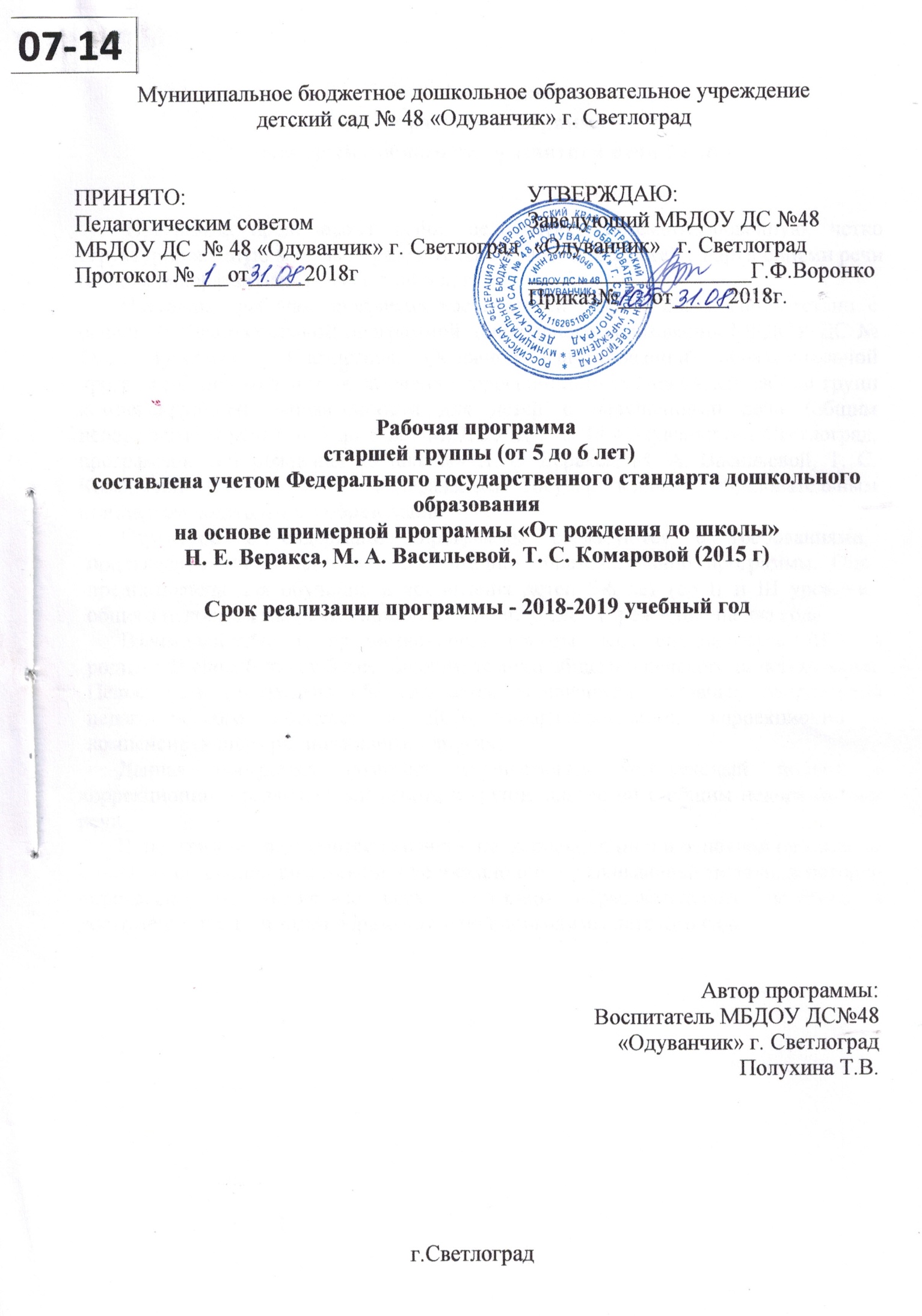 Аннотацияк рабочей программедля детей с общим недоразвитием речи 5-6 лет Программа представляет собой целостную, систематизированную, четко структурированную модель образовательной работы для детей с нарушениями речи (общим недоразвитием речи) с 5 до 6 лет.Настоящая рабочая программа воспитателей разработана в соответствии с основной образовательной программой дошкольного образования МБДОУ ДС № 48 «Одуванчик» г.Светлоград. Основной адаптированной образовательной программой дошкольного образования коррекционно- развивающей работы групп компенсирующей направленности для детей с нарушениями речи (общим недоразвитием речи) от 5 до 8 лет МБДОУ ДС № 48 «Одуванчик» г.Светлоград, программой «От рождения до школы» Н. Е. Веракса, М. А. Васильевой, Т. С. Комаровой (2014г.) и с Федеральным государственным образовательным стандартом дошкольного образования.Структура и содержание программы согласуются с требованиями, предъявляемыми к задачам и содержанию образовательной программы. Она предназначена для обучения и воспитания детей 5-6 лет (со ІІ и ІІІ уровнем общего недоразвития речи), принятых в дошкольное учреждение на два года.Взаимодействие и преемственность работы всех специалистов ДОУ и родителей способствует более высоким темпам общего и речевого развития детей. Целостность программы обеспечивается включением основных направлений педагогического процесса в ДОУ (диагностического, коррекционно –  компенсирующего,развивающего и других).Данная программа помогает осуществлять комплексный подход в коррекционно – развивающей работе в группе для детей с общим недоразвитием речи.В  программе предусмотрено сочетание  коррекционной и основной программы с целью построения комплексной коррекционно – развивающей модели, в которой определено взаимодействие всех участников образовательного процесса в достижении целей и задач образовательной программы детского сада.ОГЛАВЛЕНИЕI. Целевой раздел1.Пояснительная записка1.1.ВведениеНастоящая рабочая программа старшей логопедической группы разработана воспитателями МБДОУ ДС № 48 «Одуванчик» г. Светлоград: Полухиной Т.В. и учителем-логопедом Стрельниковой Т.С.            Рабочая   программа  старшей логопедической группы муниципального бюджетного дошкольного общеобразовательного учреждения детский сад №48 «Одуванчик» г. Светлоград является нормативно-управленческим документом, обосновывающим выбор цели, содержания, применяемых методик и технологий, форм организации воспитательно-образовательного процесса в ДОУ. Она представляет  собой модель процесса воспитания и обучения детей, охватывающую все основные моменты их жизнедеятельности с учетом приоритетности видов детской деятельности в определенном  возрастном периоде, обеспечивает  разностороннее гармоничное развитие детей с учётом их возрастных и индивидуальных особенностей по основным направлениям: физическому, социально-личностному, познавательно-речевому и художественно-эстетическому развитию.В основе разработки программы: -Федеральный Закон «Об образовании в РФ» 29 декабря 2012г. №273-ФЗ-Примерная основная общеобразовательная программа дошкольного образования «От рождения до школы» под редакцией Н.Е. Веракса, Т.С. Комаровой, М.А.Васильевой., разработанная в соответствии с ФГОС.-Типовое положение о дошкольном образовательном учреждении (утверждено  Постановлением Правительства Российской Федерации от 12.09.2008г. №666).-Устав муниципального бюджетного дошкольного общеобразовательного учреждения детский сад № 48 «Одуванчик» г.Светлоград (утвержден постановлением администрации Петровского муниципального района Ставропольского от 22 12 2016г.).-Постановление от 15 мая 2013г. № 26 «Санитарно-эпидемиологические требования к устройству содержания и организации режима работы дошкольных образовательных организаций» («Об утверждении САНПИН» 2.4.3049-13).-Приказ Министерства образования и науки РФ от 17 октября 2013г. № 1155 «Об утверждении федерального государственного  образовательного стандарта дошкольного образования» действует с 01.01.2014г.-Приказ Министерства образования и науки РФ от 30 августа 2013г. № 1014 «Об утверждении порядка и осуществления образовательной деятельности по основным общеобразовательным программам дошкольного образования».ДОУ осуществляет свою образовательную, правовую, хозяйственную деятельность на основе законодательных  нормативных  документов:-Устав муниципального бюджетного дошкольного общеобразовательного учреждения детский сад № 48 «Одуванчик» г.Светлоград (утвержден постановлением администрации Петровского муниципального района Ставропольского от 22. 12. 2016г.). -Лицензия на правоведения образовательной деятельности № от 2267 от.29.12.2011 года РО №034650                                                                            Срок реализации программы -1 год (2018-2019)Общие сведения о ДОУ1.2. Цели и задачи реализации рабочей программы старшей группы «Непоседы» в соответствии с ФГОС дошкольного образованияЦелью рабочей программы является  развитие физических, интеллектуальных, духовно-нравственных, эстетических  и личностных качеств ребёнка, творческих способностей, а также  развитие предпосылок учебной деятельности.       Реализация цели осуществляется в процессе разнообразных видов деятельности:1.Образовательная деятельность, осуществляемая в процессе организации различных видов детской деятельности (игровой, коммуникативной, трудовой, познавательно-исследовательской, продуктивной, музыкально-художественной, чтения).2.Образовательная деятельность, осуществляемая в ходе режимных моментов.3. Самостоятельная деятельность детей.4. Взаимодействие с семьями детей по реализации рабочей программы.      Исходя из поставленной цели, формируются следующие задачи:охрана и укрепление физического и психического здоровья детей, в том числе их эмоционального благополучия;обеспечение равных возможностей полноценного развития каждого ребёнка в период дошкольного детства независимо от места проживания, пола, нации, языка, социального статуса, психофизиологических особенностей (в том числе ограниченных возможностей здоровья);обеспечение преемственности основных образовательных программ дошкольного и начального общего образования;создание благоприятных условий развития детей в соответствии с их возрастными и индивидуальными особенностями и склонностями развития способностей и творческого потенциала каждого ребёнка как субъекта отношений с самим собой, другими детьми, взрослыми и миром;объединение обучения и воспитания в целостный образовательный процесс на основе духовно-нравственных и социокультурных ценностей и принятых в обществе правил и норм поведения в интересах человека, семьи, общества;формирование общей культуры личности воспитанников, развитие их социальных, нравственных, эстетических, интеллектуальных, физических качеств, инициативности, самостоятельности и ответственности ребёнка, формирования предпосылок учебной деятельности;обеспечение вариативности и разнообразия содержания образовательных программ и организационных форм уровня дошкольного образования, возможности формирования образовательных программ различной направленности с учётом образовательных потребностей и способностей воспитанников;формирование социокультурной среды, соответствующей возрастным, индивидуальным, психологическим  и физиологическим особенностям детей;обеспечение психолого-педагогической поддержки семьи и повышения компетентности родителей в вопросах развития и образования, охраны и укрепления здоровья детей;определение направлений для систематического межведомственного взаимодействия, а также взаимодействия педагогических и общественных объединений (в том числе сетевого).Таким образом, решение программных задач осуществляется в совместной деятельности взрослых и детей и самостоятельной деятельности детей не только в рамках непосредственно образовательной деятельности, но и при проведении режимных моментов в соответствии со спецификой дошкольного образования.Разработанная программа  предусматривает включение воспитанников в процесс ознакомления с региональными особенностями Ставропольского края.Основной целью работы является  формирование целостных представлений о родном крае через решение следующих задач:приобщение к истории возникновения родного города; знакомство со знаменитыми земляками и людьми, прославившими Ставропольский край.формирование представлений о достопримечательностях родного города (района); его государственных символах.                                                                        воспитание любви к родному дому, семье, уважения к родителям и их труду.формирование и развитие познавательного интереса к народному творчеству и миру ремесел в родном городе (районе).формирование представлений о животном и растительном мире родного края; о Красной книге Ставропольского края.ознакомление с картой Ставропольского края (своего города, района);Познавательный материал равномерно распределен по времени, чтобы дети получали информацию  постепенно, в определённой системе, поэтому воспитателями старшей группы  используется комплексно-тематическое планирование. Темы различны по объёму познавательного материала, по сложности, а, следовательно, по длительности изучения.Реализация принципа приобщения детей к социокультурным нормам, традициям семьи, общества, государства осуществляется в совместной деятельности взрослых и детей в игре, продуктивных видах детской  деятельности, в процессе бесед, праздников. При проведении этой работы используется комплексный подход, взаимосвязь и своеобразное взаимопроникновение материала разных тем и всё то, что связано друг с другом. Основной задачей является стимуляция познавательной активности детей, развитие их любознательности, развитие образного и логического мышления ребёнка.Показателем того, что работа оказывает положительное влияние на детей, является: проявление детьми инициативы, действенного отношения к окружающей жизни; желание слушать, читать книги с общественной тематикой; наблюдения за детьми (как они помогают друг другу; как относятся к книгам  на основе специально созданных ситуаций и др.).1. 3. Принципы и подходы к формированию рабочей образовательной программыРабочая программа старшей группы сформирована в соответствии с принципами и подходами, определёнными Федеральными государственными образовательными стандартами дошкольного образования:полноценное проживание ребёнком всех этапов детства (младенческого, раннего и дошкольного возраста), обогащения (амплификации) детского развития;индивидуализацию дошкольного образования (в том числе одарённых детей и детей с ограниченными возможностями здоровья); содействие и сотрудничество детей и взрослых, признание ребенка полноценным участником (субъектом) образовательных отношений;поддержку инициативы детей в различных видах деятельности;партнерство с семьей;приобщение детей к социокультурным нормам, традициям семьи, общества и государства;формирование познавательных интересов и познавательных действий ребенка в различных видах деятельности;возрастную адекватность (соответствия условий, требований, методов возрасту  и особенностям развития); учёт этнокультурной ситуации развития детей. обеспечение преемственности дошкольного общего  и  начального общего образования.Принципы, сформулированные на основе особенностей Примерной общеобразовательной программы дошкольного образования «От рождения до школы» под редакцией Н. Е. Вераксы, Т. С. Комаровой, М.А. Васильевой в соответствии с ФГОС:соответствует принципу развивающего образования, целью которого является развитие ребенка;сочетает принципы научной обоснованности и практической применимости (содержание Программы соответствует основным положениям возрастной психологии и дошкольной педагогики и, как показывает опыт может быть успешно реализована в массовой практике дошкольного образования);соответствует критериям полноты, необходимости и достаточности (позволяя решать поставленные цели и задачи при использовании разумного «минимума» материала);обеспечивает единство воспитательных, развивающих и обучающих целей и задач процесса образования детей дошкольного возраста, в ходе реализации которых формируются такие качества, которые являются ключевыми в развитии дошкольников.1.4. Значимые характеристики, в том числе характеристики особенностей развития детей старшего возраста.Общие сведения о коллективе детей, работников, родителей.Основными участниками реализации программы  являются: дети старшего возраста, родители (законные представители), педагоги.Старшая группа  от 5 до 6 лет –количество детей-12Формы реализации программы: игра, познавательная и исследовательская деятельность, творческая активность,  проектная деятельность. Реализация Программы осуществляется в  форме игры, познавательной и исследовательской деятельности, в форме творческой активности, обеспечивающей художественно - эстетическое развитие ребенка, в организованной образовательной деятельности. Рабочая программа формируется с учётом особенностей базового уровня системы общего образования с целью формирования общей культуры личности воспитанников, развития их социальных, нравственных, эстетических, интеллектуальных, физических качеств, инициативности, самостоятельности и ответственности ребёнка, формирования предпосылок учебной деятельности.Учитываются также возраст детей и необходимость реализации образовательных задач  в определенных видах деятельности.Для детей дошкольного возраста это: - игровая деятельность (включая сюжетно-ролевую игру как ведущую деятельность детей дошкольного возраста, а также игру с правилами и другие виды игры);- коммуникативная (общение и взаимодействие со взрослыми и сверстниками);- познавательно-исследовательская (исследования объектов окружающего мира и экспериментирования с ними;  восприятие художественной литературы и фольклора);- самообслуживание и элементарный бытовой труд (в помещении и на улице);- конструирование из разного материала, включая конструкторы, модули, бумагу, природный и иной материал;- изобразительная(рисования, лепки, аппликации);- музыкальная (восприятие и понимание смысла музыкальных произведений, пение, музыкально-ритмические движения, игры на детских музыкальных инструментах);-  двигательная (овладение основными движениями) активность ребенка.Характер  взаимодействия взрослых и детей: личностно-развивающий и гуманистический.Характеристики особенностей развития детей старшего дошкольного возраста.Возрастные особенности развития детей 5-6  лет.См.: От рождения до школы. Примерная основная образовательная программа дошкольного образования / под ред. Н. Е. Вераксы, Т. С. Комаровой, М. А. Васильевой. М.: Мозаика-Синтез.Дети шестого года жизни уже могут распределять роли до начала игры н строить свое поведение, придерживаясь роли. Игровое взаимодействие сопровождается речью, соответствующей и по содержанию, и интонационно взятой роли. Речь, сопровождающая реальные отношения детей, отличается от ролевой речи. Дети начинают осваивать социальные отношения и понимать подчиненность позиций в различных видах деятельности взрослых, одни роли становятся для них более привлекательными, чем другие. При распределении ролей могут возникать конфликты, связанные субординацией ролевого поведения. Наблюдается организация игрового пространства, в котором выделяются смысловой «центр» и «периферия». В игре «Больница» таким центром оказывается кабинет врача, в игре Парикмахерская» — зал стрижки, а зал ожидания выступает в качестве периферии игрового пространства.) Действия детей в играх становятся разнообразными.Развивается изобразительная деятельность детей. Это возраст наиболее активного рисования. В течение года дети способны создать до двух тысяч рисунков. Рисунки могут быть самыми разными по содержанию: это и жизненные впечатления детей, и воображаемые ситуации, и  иллюстрации к фильмам и книгам. Обычно рисунки представляют собой схематические изображения различных объектов, но могут отличаться оригинальностью композиционного решения, передавать статичные и динамичные отношения. Рисунки приобретают сюжетный характер; достаточно часто встречаются многократно повторяющиеся сюжеты с небольшими или, напротив, существенными изменениями. Изображение человека становится более детализированным и пропорциональным. По рисунку можно судить о половой принадлежности и эмоциональном состоянии изображенного человека.Конструирование характеризуется умением анализировать условия, в которых протекает эта деятельность. Дети используют и называют разные детали деревянного конструктора. Могут заменить детали постройки в зависимости от имеющегося материала. Овладевают обобщенным способом обследования образца. Дети способны выделять основные части предполагаемой постройки. Конструктивная деятельность может осуществляться на основе схемы, по замыслу и по условиям. Появляется конструирование в ходе совместной деятельности.Дети могут конструировать из бумаги, складывая ее в несколько раз (два, четыре, шесть сгибаний); из природного материала. Они осваивают два способа конструирования: 1) от природного материала к художественному образу (в этом случае ребенок «достраивает» природный материал до целостного образа, дополняя его различными деталями); 2) от художественного образа к природному материалу (в этом случае ребенок подбирает необходимый материал, для того чтобы воплотить образ).Продолжает совершенствоваться восприятие цвета, формы и величины, строения предметов; систематизируются представления детей. Они называют не только основные цвета и их оттенки, но и промежуточные цветовые оттенки; форму прямоугольников, овалов, треугольников. Воспринимают величину объектов, легко выстраивают в ряд — по возрастанию или убыванию — до 10 различных предметов.Однако дети могут испытывать трудности при анализе пространственного положения объектов, если сталкиваются с несоответствием формы и их пространственного расположения. Это свидетельствует о том, что в различных ситуациях восприятие представляет для дошкольников известные сложности, особенно если они должны одновременно учитывать несколько различных и при этом противоположных признаков.В старшем дошкольном возрасте продолжает развиваться образное мышление. Дети способны не только решить задачу в наглядном плане, но и совершить преобразования объекта, указать, в какой последовательности объекты вступят во взаимодействие, и т.д. Однако подобные решения окажутся правильными только в том случае, если дети будут применять адекватные мыслительные средства. Среди них можно выделить схематизированные представления, которые возникают в процессе наглядного моделирования; комплексные представления, отражающие представления детей о системе признаков, которыми могут обладать объекты, а также представления, отражающие стадии преобразования различных объектов и явлений (представления о цикличности изменений): представления о смене времен года, дня и ночи, об увеличении и уменьшении объектов результате различных воздействий, представления о развитии и т. Кроме того, продолжают совершенствоваться обобщения, что является основой словесно логического мышления. В дошкольном возрасте у детей еще отсутствуют представления о классах объектов. Дети группируют объекты по признакам, которые могут изменяться, однако начинают формироваться операции логического сложения и умножения классов. Так, например, старшие дошкольники при группировке объектов могут учитывать два признака: цвет и форму (материал) и т.д.Как показали исследования отечественных психологов, дети старшего дошкольного возраста способны рассуждать и давать адекватные причинные объяснения, если анализируемые отношения не выходят за пределы их наглядного опыта.Развитие воображения в этом возрасте позволяет детям сочинять достаточно оригинальные и последовательно разворачивающиеся истории. Воображение будет активно развиваться лишь при условии проведения специальной работы по его активизации.Продолжают развиваться устойчивость, распределение, переключаемость внимания. Наблюдается переход от непроизвольного к произвольному вниманию.Продолжает совершенствоваться речь, в том числе ее звуковая сторона. Дети могут правильно воспроизводить шипящие, свистящие и сонорные звуки. Развиваются фонематический слух, интонационная выразительность речи при чтении стихов в сюжетно-ролевой игре и в повседневной жизни.Совершенствуется грамматический строй речи. Дети используют практически все части речи, активно занимаются словотворчеством. Богаче становится лексика: активно используются синонимы и антонимы.Развивается связная речь. Дети могут пересказывать, рассказывать по картинке, передавая не только главное, но и детали.Достижения этого возраста характеризуются распределением ролей игровой деятельности; структурированием игрового пространства; дальнейшим развитием изобразительной деятельности, отличающейся высокой продуктивностью; применением в конструировании обобщенного способа обследования образца; усвоением обобщенных способов изображения предметов одинаковой формы.Восприятие в этом возрасте характеризуется анализом сложных форм объектов; развитие мышления сопровождается освоением мыслительных средств (схематизированные представления, комплексные представления, представления о цикличности изменений); развиваются умение обобщать, причинное мышление, воображение, произвольное внимание, речь, образ Я.Индивидуальные особенности воспитанников:Списочный состав воспитанников: 12 человекразделение по группам здоровья: первая – 0 человек, вторая – 11 человектретья –0 человекналичие хронических заболеваний: 0 человекКомплектование группы «Пчелки» на 01.09.2018 г.Социальный паспорт группы «Пчёлки» на 01.09.2018 г.1.5. Целевые ориентиры, сформулированные в ФГОС дошкольного образования.Целевые ориентиры дошкольного образования  представляют собой социально-нормативные возрастные характеристики возможных достижений ребенка на этапе завершения уровня дошкольного образования. 	Специфика дошкольного детства (гибкость, пластичность развития ребенка, высокий разброс вариантов его развития, его непосредственность и непроизвольность), а также системные особенности дошкольного образования (необязательность уровня дошкольного образования в Российской Федерации, отсутствие возможности вменения ребенку какой-либо ответственности за результат) делают неправомерными требования от ребенка дошкольного возраста конкретных образовательных достижений и обусловливают необходимость определения результатов освоения образовательной программы в виде целевых ориентиров.Целевые ориентиры не подлежат непосредственной оценке, в том числе в виде педагогической диагностики (мониторинга), и не являются основанием для их формального сравнения с реальными достижениями детей. Они не являются основой объективной оценки соответствия установленным требованиям образовательной деятельности и подготовки детей.  Освоение Программы не сопровождается проведением промежуточных аттестаций и итоговой аттестации воспитанников.  Освоение примерной основной образовательной программы не сопровождается проведением промежуточной и итоговой аттестаций воспитанников. Оценка индивидуального развития детей может проводиться педагогом в ходе внутреннего мониторинга становления основных (ключевых) характеристик развития личности ребенка, результаты которого могут быть использованы только для оптимизации образовательной работы с группой дошкольников и для решения задач индивидуализации образования через построение образовательной траектории для детей, испытывающих трудности в образовательном процессе или имеющих особые образовательные потребности. Мониторинг осуществляется в форме регулярных наблюдений педагога за детьми в повседневной жизни и в процессе непосредственной образовательной работы с ними.В качестве показателей оценки основных (ключевых) характеристик развития личности ребенка выделены внешние (наблюдаемые) проявления этих характеристик у ребенка в поведении, в деятельности,  во взаимодействии со сверстниками и взрослыми, которые отражают становление этой характеристики на протяжении всего дошкольного возраста. Для построения развивающего образования система мониторинга становления основных (ключевых) характеристик развития личности ребенка учитывает необходимость организации образовательной работы в зоне его ближайшего развития. Поэтому диапазон оценки выделенных показателей определяется уровнем развития интегральной характеристики - от возможностей, которые еще не доступны ребенку, до способности проявлять характеристики в самостоятельной деятельности и поведении. Общая картина по группе позволит выделить детей, которые нуждаются в особом внимании педагога и в отношении которых необходимо скорректировать, изменить способы взаимодействия.	Данные мониторинга должны отражать динамику становления основных (ключевых)  характеристик, которые развиваются у детей на протяжении всего образовательного процесса. Прослеживая динамику развития основных (ключевых) характеристик, выявляя, имеет ли она неизменяющийся, прогрессивный или регрессивный характер, можно дать общую психолого-педагогическую оценку успешности воспитательных и образовательных воздействий взрослых на разных ступенях образовательного процесса, а также выделить направления развития, в которых ребенок нуждается в помощи.	Выделенные показатели отражают основные моменты развития дошкольников, те характеристики, которые складываются и развиваются в дошкольном детстве и обуславливают успешность перехода ребенка на следующий возрастной этап.  Поэтому данные мониторинга – особенности динамики становления основных (ключевых) характеристик развития личности ребенка в дошкольном образовании – окажут помощь и педагогу начального общего образования для построения более эффективного взаимодействия с ребенком в период адаптации к новым условиям развития на следующем уровне образования.	Результаты психологической диагностики могут использоваться для решения задач психологического сопровождения и проведения квалифицированной коррекции развития детей.Участие ребёнка в психологической диагностике допускается только с согласия его родителей (законных представителей).Настоящие требования являются ориентирами для:а)  решения задач  формирования Программы; анализа профессиональной деятельности; взаимодействия с семьями воспитанников;б) изучения характеристик образования детей в возрасте от 2 месяцев до 8 лет;в) информирования родителей (законных представителей) и общественности относительно целей дошкольного образования, общих для всего образовательного пространства Российской Федерации.Целевые ориентиры не могут служить непосредственным основанием при решении управленческих задач, включая:аттестацию педагогических кадров;оценку качества образования;оценку как итогового, так и промежуточного уровня развития детей, в том числе в рамках мониторинга (в том числе в форме тестирования, с использованием методов, основанных на наблюдении, или иных методов измерения результативности детей);оценку выполнения муниципального (государственного) задания посредством их включения в показатели качества выполнения задания;распределение стимулирующего фонда оплаты труда работников ДОУ.Целевые ориентиры программы выступают основаниями преемственности дошкольного и начального общего образования. При соблюдении требований к условиям реализации Программы настоящие целевые ориентиры предполагают формирование у детей дошкольного возраста предпосылок к учебной деятельности на этапе завершения ими дошкольного образования.1.6.Планируемые результаты как ориентиры  освоения  воспитанникамиосновной образовательной программы  дошкольного образования (формируемая  часть)  5-6 лет    Результатами освоения программы являются целевые ориентиры дошкольного образования, которые представляют собой социально-нормативные возрастные характеристики возможных достижений ребенка.     К целевым ориентирам дошкольного образования относятся следующие социально-нормативные возрастные характеристики возможных достижений ребенка:Целевые ориентиры на этапе завершения дошкольного образования:ребенок овладевает основными культурными способами деятельности, проявляет инициативу и самостоятельность в разных видах деятельности - игре, общении, познавательно-исследовательской деятельности, конструировании и др.; способен выбирать себе род занятий, участников по совместной деятельности;ребенок обладает установкой положительного отношения к миру, к разным видам труда, другим людям и самому себе, обладает чувством собственного достоинства; активно взаимодействует со сверстниками и взрослыми, участвует в совместных играх. Способен договариваться, учитывать интересы и чувства других, сопереживать неудачам и радоваться успехам других, адекватно проявляет свои чувства, в том числе чувство веры в себя, старается разрешать конфликты;ребенок обладает развитым воображением, которое реализуется в разных видах деятельности, и прежде всего в игре; ребенок владеет разными формами и видами игры, различает условную и реальную ситуации, умеет подчиняться разным правилам и социальным нормам;ребенок достаточно хорошо владеет устной речью, может выражать свои мысли и желания, может использовать речь для выражения своих мыслей, чувств и желаний, построения речевого высказывания в ситуации общения, может выделять звуки в словах, у ребенка складываются предпосылки грамотности;у ребенка развита крупная и мелкая моторика; он подвижен, вынослив, владеет основными движениями, может контролировать свои движения и управлять ими;ребенок способен к волевым усилиям, может следовать социальным нормам поведения и правилам в разных видах деятельности, во взаимоотношениях со взрослыми и сверстниками, может соблюдать правила безопасного поведения и личной гигиены;ребенок проявляет любознательность, задает вопросы взрослым и сверстникам, интересуется причинно-следственными связями, пытается самостоятельно придумывать объяснения явлениям природы и поступкам людей; склонен наблюдать, экспериментировать. Обладает начальными знаниями о себе, о природном и социальном мире, в котором он живет; знаком с произведениями детской литературы, обладает элементарными представлениями из области живой природы, естествознания, математики, истории и т.п.; ребенок способен к принятию собственных решений, опираясь на свои знания и умения в различных видах деятельности.Планируемые результаты освоения Программы (в виде целевых ориентиров) по образовательнымобластям.У ребёнка сформированы умения и навыки, необходимые для осуществления различных видов детской деятельности.Старшая группа (5 – 6 лет)Игровая деятельность:договариваетсяспартнерами,вочтоиграть,ктокембудетвигре;подчиняетсяправилам игры;умеет разворачивать содержание игры в зависимости от количества играющих детей;в дидактических играх оценивает свои возможности и без обиды воспринимает проигрыш;объясняет правила игры сверстникам;после просмотра спектакля может оценить игру актера (актеров), используя средства художественной выразительности и элементы художественного оформления постановки;умет в творческом опыте несколько ролей, сыгранных в спектаклях в детском саду и домашнем театре. Умеет оформлять свой спектакль, используя разнообразные материалы (атрибуты, подручный материал, поделки).Коммуникативная деятельность:может участвовать в беседе;умеет аргументированно и доброжелательно оценивать ответ, высказывание сверстника;составляет по образцу рассказы по сюжетной картине, по набору картинок;, последовательно без существенных пропусков пересказывает небольшие литературные произведения;определяет место звука в слове;умеетподбиратьксуществительномунесколькоприлагательных;заменятьсловодругим словом со сходнымзначением; знает 2 - 3 программных стихотворения, 2 - 3 считалки, 2-3 загадки. Называет жанр произведения;драматизирует небольшие сказки, читает по ролям стихотворения. Называет любимого детского писателя, любимые сказки и рассказы.Познавательно-исследовательская деятельность:считает (отсчитывает) в пределах 10;правильно пользуется количественными и порядковыми числительными (в пределах 10), отвечает на вопросы: «Сколько?», «Который по счету?»;сравнивает неравные группы предметов двумя способами (удаление и добавление единицы);сравнивает предметы на глаз (по длине, ширине, высоте, толщине); проверяет точность определений путем наложения или приложения;размещает предметы различной величины (до 7-10) в порядке возрастания, убывания их длины, ширины, высоты, толщины;выражает словами местонахождение предмета по отношению ксебе, другим предметам; знает некоторые характерные особенности знакомых геометрических фигур (количествоуглов, сторон; равенство, неравенство сторон);называет утро, день, вечер, ночь; имеет представление о смене частей суток; называет текущий день недели;различает и называет виды транспорта, предметы, облегчающие труд человека в быту; классифицирует предметы, определяет материалы, из которых они сделаны;знает название родного города (поселка), страны, ее столицу; называет времена года, отмечает их особенности;знает о взаимодействии человека с природой в разное время года; знает о значении солнца, воздуха и воды для человека, животных, растений;бережно относится к природе.Трудовая деятельность:самостоятельно одевается и раздевается, сушит мокрые вещи, ухаживает за обувью; выполняет обязанности дежурного по столовой, правильно сервирует стол; поддерживает порядок в группе и на участке детского сада;выполняет поручения по уходу за животными и растениями в уголке природы.Конструктивная деятельность:умеет анализировать образец постройки;может планировать этапы создания собственной постройки, находить конструктивные решения;создает постройки по рисунку; умеет работать коллективно.Изобразительная деятельность:различает произведения изобразительного искусства (живопись, книжная графика, народное декоративное искусство, скульптура);выделяет выразительные средства в разных видах искусства (форма, цвет, колорит, композиция);знает особенности изобразительных материалов;создает изображения предметов (с натуры, по представлению); сюжетные изображения; использует разнообразные композиционные решения, изобразительные материалы; использует различные цвета и оттенки для создания выразительных образов;выполняет узоры по мотивам народного декоративно-прикладного искусства; лепят предметы разной формы, используя усвоенные приемы и способы;создает небольшие сюжетные композиции, передавая пропорции, позы и движения фигур;      создает изображения по мотивам народных игрушек;изображает предметы и создает несложные сюжетные композиции, используя разнообразные приемы вырезания, обрывания бумаги.Музыкальная деятельность:различает жанры музыкальных произведений (марш, танец, песня); звучание музыкальных инструментов (фортепиано, скрипка);различает высокие и низкие звуки (в пределах квинты);может петь без напряжения, плавно, легким звуком; отчетливо произносить слова, своевременно начинать и заканчивать песню; петь в сопровождении музыкального инструмента;может ритмично двигаться в соответствии с характером и динамикой музыки;умеет выполнять танцевальные движения (поочередное выбрасывание ног вперед в прыжке, полуприседание с выставлением ноги на пятку, шаг на всей ступне на месте, с продвижением вперед и в кружении);самостоятельно инсценирует содержание песен, хороводов; действует, не подражая другим детям;умеет играть мелодии на металлофоне по одному и в небольшой группе детей.Двигательная деятельность:умеет ходить и бегать легко, ритмично, сохраняя правильную осанку, направление и темп;умеет лазать по гимнастической стенке (высота 2,5 м) с изменением темпа;может прыгать на мягкое покрытие (высота 20 см), прыгать в обозначенное место с высоты 30 см, прыгать в длину с места (не менее 80 см), с разбега (не менее 100 см), в высоту с разбега (не менее 40 см), прыгать через короткую и длинную скакалку;умеет метать предметы правой и левой рукой на расстояние 5-9 м, в вертикальную и горизонтальную цель с расстояния 3-4 м, сочетать замах с броском, бросать мяч вверх, о землю и ловить его одной рукой, отбивать мяч на месте не менее 10 раз, в ходьбе (расстояние 6 м); владеет школой мяча;выполняет упражнения на статическое и динамическое равновесие;умеет перестраиваться в колонну по трое, четверо; равняться, размыкаться в колонне, шеренге; выполнять повороты направо, налево, кругом;ходит на лыжах скользящим шагом на расстояние около 2 км; ухаживает за лыжами; умеет кататься на самокате;участвует в упражнениях с элементами спортивных игр: городки, бадминтон, футбол, хоккей;умеет плавать (произвольно).Безопасность:соблюдает элементарные правила организованного поведения в детском саду; соблюдает элементарные правила поведения на улице и в транспорте, элементарныеправила дорожного движения;различает и  называет специальные виды транспорта («Скорая помощь»,  «Пожарная»,«Полиция»), объясняет их назначение;понимает значения сигналов светофора. Узнает и называет дорожные знаки«Пешеходный переход», «Дети», «Остановка общественного транспорта», «Подземный пешеходный переход», «Пункт медицинской помощи»;различает проезжую часть, тротуар, подземный пешеходный переход, пешеходный переход «Зебра»;знает и соблюдает элементарные правила поведения в природе.Индивидуальные траектории развития дошкольников Социально-коммуникативное развитиеПознавательное развитиеРечевое развитиеХудожественно-эстетическое развитиеФизическое развитиеПланируемые результаты освоения Программы (часть, формируемая участниками образовательных отношений)Знает значение фамилии в семье.Знает названия малых городов края, района, сёл Ставропольского края.Знает о том, что Ставрополь – краевой центр, Светлоград – районный центр.Знает государственную символику родного города, района, края.Проявляет интерес к народному творчеству, узнаёт и называет изделия народного творчества.Знает представителей растительного и животного мира Ставропольского края.Проявляет интерес к народному творчеству, узнает и называет изделия народного промысла Ставропольского края. Знает курортные места края, их особенности.Умеет играть в подвижные игры, знает ихправила.Принимает осмысленное и активное участие в народных праздниках. Знает их названия.Использует в активной речи малые фольклорные формы: потешки, пословицы, Педагогическая диагностика (оценка индивидуального развития детей)При реализации Программы проводится оценка индивидуального развития детей (ФГОС ДО п.3.2.3.). Такая оценка производится педагогическими работниками в рамках педагогической диагностики (оценки индивидуального развития детей дошкольного возраста,связаннойсоценкойэффективностипедагогическихдействийилежащейвоснове их дальнейшего планирования). Результаты педагогической диагностики используются исключительно для решения образовательныхзадач.Основная цель педагогической диагностики - познание и понимание педагогом ребенка дошкольного возраста, с целью создания условий воспитания и обучения максимально приближенными к реализации детских потребностей, интересов, способностей, способствующих поддержке и развитию детской индивидуальности. Для реализации данной цели педагог использует преимущественно малоформализованные диагностические методы:наблюдение проявлений ребенка в деятельности и общении с другими субъектами педагогическогопроцесса;свободные беседы сдетьми.В качестве дополнительных методов используются:анализ продуктов детскойдеятельности;простыетесты;специальные диагностическиеситуации.Педагогическая диагностика достижений ребенка направлена на изучение:деятельностных уменийребенка;интересов, предпочтений, склонностейребенка;личностных особенностейребенка;поведенческих проявленийребенка;особенностей взаимодействия ребенка сосверстниками;особенностей взаимодействия ребенка совзрослыми;скороговорки, загадки,считалки.II.Содержательный раздел2. Образовательная деятельность в соответствии с  образовательными областями с учетом используемых в ДОУ программ  и методических пособий, обеспечивающих реализацию данных программ.2.1.Содержание психолого-педагогической работы по освоению детьми старшей  группы (5-6 лет) образовательных областейСодержание программы определяется в соответствии с направлениями развития ребенка, соответствует основным положениям возрастной психологии и дошкольной педагогики и обеспечивает единство воспитательных, развивающих и обучающих целей и задач.       Целостность педагогического процесса в ДОУ обеспечивается реализацией Примерной общеобразовательной программы дошкольного образования «От рождения до школы» под редакцией Н. Е. Вераксы, Т. С. Комаровой, М. А. Васильевой в соответствии с ФГОСВоспитание и обучение осуществляется на русском языке - государственном языке России. Содержание Программы обеспечивает развитие личности, мотивации и способностей детей в различных видах деятельности и охватывает следующие структурные единицы, представляющие определенные направления развития и образования детей (далее - образовательные области):социально-коммуникативное развитие;познавательное развитие;речевое развитие;художественно-эстетическоеразвитие;физическое развитие.Конкретное содержание образовательных областей может реализовываться в различных видах деятельности – как сквозных механизмах развития ребенка (ФГОС ДО п.2.7.).Содержание Программы ориентировано на разностороннее развитие дошкольников с учётом их возрастных и индивидуальных особенностей. Задачи по формированию физических, интеллектуальных и личностных качеств детей решаются интегрировано.Решение программных образовательных задач предусматривается не только в рамках образовательной деятельности, но и в ходе режимных моментов – как в совместной деятельности взрослого и детей, так и в самостоятельной деятельности дошкольников.Оптимальные условия для развития ребенка – это продуманное соотношение свободной, регламентируемой и нерегламентированной (совместная деятельность педагогов и детей и самостоятельная деятельность детей) форм деятельности ребенка Образовательная деятельность вне организованных занятий обеспечивает максимальный учет особенностей и возможностей ребенка, его интересы и склонности. В течение дня во всех возрастных группах предусмотрен определенный баланс различных видов деятельности:Описание образовательной деятельности в образовательных областях сучётом используемых в ДОУ программ и методических пособий, обеспечивающих реализацию программ.2.2.СОЦИАЛЬНО-КОММУНИКАТИВНОЕ РАЗВИТИЕСодержание образовательной области «Социально-коммуникативное развитие» (обязательная часть) с детьми направлено наусвоение норм и ценностей, принятых в обществе, включая моральные и нравственныеценности;развитие общения и взаимодействия ребенка со взрослыми исверстниками;становлениесамостоятельности,целенаправленностиисаморегуляциисобственных действий; развитие социального и эмоционального интеллекта, эмоциональной отзывчивости, сопереживания, формирование готовности к совместной деятельности со сверстниками,формированиеуважительногоотношенияичувствапринадлежностиксвоей семье и к сообществу детей и взрослых вОрганизации;формирование позитивных установок к различным видам труда итворчества;формирование основ безопасного поведения в быту, социуме,природе;Содержание психолого-педагогической работы: 5-6 лет:Сюжетно-ролевые игрыСовершенствовать и расширять игровые замыслы и умения детей, Формировать желание организовывать сюжетно-ролевыеигры.Поощрять расширение выбора тем для игры; учить развивать сюжет на основе знаний, полученных при восприятии окружающего, из литературных произведений и телевизионных передач, экскурсий, выставок, путешествий,походов.Развивать умение согласовывать тему игры; распределять роли, подготавливать необходимые условия, договариваться о последовательности совместных действий, налаживать и регулировать контакты в совместной игре: договариваться, мириться, уступать, убеждать и т. д.; самостоятельно разрешать конфликты, возникающие в ходе игры.Способствоватьукреплению возникающих устойчивых детских игровых объединений.Продолжать формировать умение согласовывать свои действия с действиями партнеров, соблюдать в игре ролевые взаимодействия и взаимоотношения. Развивать эмоции, возникающие в ходе ролевых и сюжетных игровых действий с персонажами.Закреплять умение усложнять игру путем расширения состава ролей, согласования и прогнозирования ролевых действий и поведения в соответствии с сюжетом игры, увеличения количества объединяемых сюжетныхлиний.Способствовать обогащению знакомой игры новыми решениями, включением внее продуктивной деятельности (участие взрослого, изменение атрибутики или введение новой роли). Создавать условия для творческого самовыражения; для возникновения новых игр и ихразвития.Развивать умение детей коллективно возводить постройки, необходимые для игры, планировать предстоящую работу, сообща выполнять задуманное; применять конструктивныеумения.Формировать привычку аккуратно убирать игрушки в отведенное для нихместо.Подвижные игрыПродолжать приучать детей самостоятельно организовывать знакомые подвижные игры; участвовать в играх с элементами соревнования. Знакомить с народными играми.Воспитыватьумениепроявлятьчестность,справедливостьвсамостоятельныхиграх сосверстниками.Театрализованные игрыПродолжать развивать интерес к театрализованной игре путем активного вовлечениядетейвигровыедействия.Вызыватьжеланиепопробоватьсебявразных ролях.Усложнять игровой материал за счет постановки перед детьми все более перспективных (с точки зрения драматургии) художественных задач («Ты была бедной Золушкой, а теперь ты красавица-принцесса», «Эта роль еще –никем не раскрыта»), смены тактики работы над игрой,спектаклем.Создавать атмосферу творчества и доверия, давая каждому ребенку возможность высказаться по поводу подготовки к выступлению, процессаигры.Развивать умение детей создавать творческие группы для подготовки и проведения спектаклей, концертов, используя все имеющиеся возможности. Развивать умение выстраивать линию поведения в роли, используя атрибуты, детали костюмов, сделанные своимируками.Поощрять импровизацию, формировать умение свободно чувствовать себя вроли.Воспитывать артистические качества, раскрывать творческий потенциал детей, вовлекая их в различные театрализованные представления: игры в концерт, цирк, показ сценок из спектаклей. Предоставлять детям возможность выступать перед сверстниками, родителями и другимигостями.Дидактические игрыОрганизовыватьдидактическиеигры,объединяядетейвподгруппыпо2-4человека.Закреплять умение выполнять правилаигры.Формировать желание действовать с разнообразными дидактическими играми и игрушками (народными, электронными, компьютерными играми идр.).Побуждать	к	самостоятельности	в	игре,	вызывая	у	детей	эмоционально- положительный отклик на игровоедействие.Закреплять умение подчиняться правилам в групповых играх. Воспитывать творческуюсамостоятельность.Воспитывать культуру честного соперничества виграх-соревнованиях.Формирование основ безопасности в быту, социуме, природе.Формирование основ безопасного поведения в быту, социуме, природеЗакреплять умение соблюдать правила пребывания в детскомсаду.Закреплять умение соблюдать правила участия в играх с природным материалом: беречь постройки, сделанные из песка другими детьми, не кидаться шишками, песком и другими твердымиматериалами.Закреплять правила безопасного передвижения в помещении (спокойно спускаться и подниматься по лестнице, держаться за перила; открывать и закрывать дверь, держась за двернуюручку). Объяснить детям, что в случае необходимости взрослые звонят по телефону «01» (при пожаре), «02» (вызов милиции), «03» («Скораяпомощь»).Рассказать детям, что в случае неосторожного обращения с огнем или электроприборами может произойтипожар.Закреплять представления о правилах поведения с незнакомыми людьми (не разговаривать с незнакомцами, не брать у них различные предметы; при появлении незнакомого человека на участке сообщить об этомвоспитателю).Закреплять умение называть свою фамилию и имя; фамилию, имя и отчество родителей, домашний адрес ителефон.Закреплять знания детей о правилах дорожного движения и поведения на улице.расширять знания о светофоре, который регулирует движение надороге.Познакомить   детей   с   дорожными   знаками:   «Пешеходный   переход»,«Дети»,«Остановка общественного транспорта», «Подземный пешеходный переход», «Пункт медицинской помощи».Закреплять знания о специальном транспорте: «Скорая помощь» (едет по вызову к больным людям), пожарная машина (едет тушить пожар), «Милиция» (едет на помощь людям, попавшим в беду). Познакомить с действиями инспектора ГИБДД в различных ситуациях.Закреплять правила поведения в общественном транспорте. Познакомить детей с метро, с правилами безопасного поведения внем.Продолжать объяснять детям, что остановки общественного транспорта находятся вблизи проезжей части дороги, поэтому, ожидая транспорт, нужно вести себя спокойно, держаться за рукувзрослого.Объяснятьдетям,чтокататьсянавелосипедеможнотольковприсутствиивзрослых, не мешаяокружающим.Продолжать формировать навыки культуры поведения в природе (не загрязнять окружающую природу, бережно относиться к растениям и животным и т.д.). Расширять представления о способах правильного взаимодействовия с растениями и животными: рассматривать растения, не нанося им вред; рассматривать животных, не беспокоя их и не нанося им вред; кормить животных только вместе со взрослым; чужих животных не гладить; без разрешения взрослого не приносить в дом животных; не брать на руки бездомныхживотных.Дать детям представления о том, что в природе все взаимосвязано (например, одно итожерастениеможетбытьядовитымдлячеловекаилекарствомдляживотного;вредные для человека насекомые могут быть пищей для земноводных ит.д.).Объяснитьдетям,чторватьрастенияиестьихнельзя—онимогутбытьядовитыми. Рассказать о сборе ягод ирастений.Формироватьумениеодеватьсяпопогоде.Объяснитьдетям,чтоотпереохлаждения и перегрева человек можетзаболеть.По развитию трудовойдеятельности:-обучать элементарным навыкам самообслуживания (умения и порядка   одевания/раздевания), опрятности:-воспитыватьинтересктрудувзрослых,поддерживатьжеланиепомогатьвзрослым;-учить узнавать и называть некоторые трудовые действия (младший воспитатель моет посуду, приносит еду, меняет полотенца ит.д.);Приучатьподдерживатьпорядоквигровойкомнате,поокончанииигрырасставлять игровой материал поместам.Формирование уважительного отношения и чувства принадлежности к своей семье и к сообществу детей и взрослых в Организации;Образ Я.Продолжать развивать представления об изменении позиции ребенка в связи с взрослением (ответственность за младших, уважение и помощь старшим, в том числе пожилым людям и т. д.). Через символические и образные средства помогать ребенку осознавать себя в прошлом, настоящем и будущем. Показывать общественнуюзначимостьздоровогообразажизнилюдейвообще,исамогоребенка вчастности.Развиватьосознаниеребенкомсвоегоместавобществе.Расширятьпредставленияо правилах поведения в общественных местах. Углублять представления детей об их обязанностях в группе детского сада, дома, на улице. Формировать потребность вести себя в соответствии с общепринятыминормами.Семья.Углублять представления о семье и ее истории. Формировать знания о том, где работают родители, как важен для общества их труд. Привлекать детей к посильному участию в подготовке различных семейных праздников, к выполнению постоянных обязанностей подому.Детский сад.Расширять представления ребенка о себе как о члене коллектива, формировать активную позицию через проектную деятельность, взаимодействие с детьмидругих возрастных групп, посильное участие в жизни дошкольногоучреждения.Приобщать к мероприятиям, которые проводятся в детском саду, в том числе и совместно с родителями (спектакли, спортивные праздники и развлечения, подготовка выставок детскихработ).Усвоение	норм	и	ценностей,	принятых	в	обществе,	включая	моральные	и нравственныеценности;Воспитывать дружеские взаимоотношения между детьми; привычкусообща играть, трудиться, заниматься; стремление радовать старших хорошими поступками; умение самостоятельно находить общие интересные занятия. Воспитывать уважительное отношение кокружающим.Учить заботиться о младших, помогать им, защищать тех, кто слабее. Формировать такие качества, как сочувствие,отзывчивость.Воспитывать скромность, умение проявлять заботу об окружающих, с благодарностью относиться к помощи и знакамвнимания.Продолжать обогащать словарь детей «вежливыми» словами (здравствуйте, досвидания, пожалуйста, извините, спасибо и т.д.). Побуждать использовать в речи фольклор (пословицы, поговорки, потешки идр.).Формировать у детей умение оценивать свои поступки и поступкисверстников.Развивать стремление выражать свое отношение к окружающему, самостоятельно находить для этого различные речевыесредства.Методическое обеспечение образовательной области.ГубановаН.Ф.Развитиеигровойдеятельности.Системаработывстаршейгруппе детского сада. – М.: МОЗАИКА-СИНТЕЗ, 2010. –128с.Краснощекова Н.В. «Сюжетно-ролевые игры для детей дошкольного возраста» (Школа развития), Ростов н/Д:  издательство «Феникс» 2007г –251с.КомратоваН.Г.ГрибоваЛ.Ф.Социально-нравственноевоспитаниедетей5-6лет. Игровая и продуктивная деятельность. М.Сфера.2005Губанова Н. Ф. Игровая деятельность в детском саду. — М.: Мозаика-Синтез 2010.Гу6анова Н. Ф. Развитие игровой деятельности. Система работы в старшей группе детского сада. —М,: Мозаика-Синтез,2015.Петрова В. И., Стульник Т.Д. Нравственное воспитание в детском саду.-М.: Мозаика-Синтез,2010.Степаненкова Э.Я., Филенко М.Ф. Дошкольникам о правилах дорожного движения: Пособие для воспитателя детского сада. – 3-е изд., испр. – М.: Просвещение,2016г.К.Ю. Белая, В.Н. Зимонина, Л.А. Кондрыкинская, Л.В. Куцакова «Как обеспечить безопасность дошкольников» С-Пб «Детство–Пресс.2007г.О.Л. Князева «Безопасность. Ребёнок вгороде»Программа «Светофор» - Т. И. Данилова, -М.Скрипторий 20032010гШорыгина Т.А. Беседы о правилах пожарной безопасности Москва «ТЦ Сфера»2009гРебенок на улице – Л. А. Вдовиченко, –М. Книголюб2008г.Твоя безопасность – К. Ю. Белая, В. Н. Зимонина, Л. А. Кондрыкинская - М.Скрипторий 20032009гБезопасность–Н.Н.Авдеева,О.Л.Князева,Р.Б.Стеркина,С-Пб«Детство– Пресс.2007г.Т.А. Шорыгина Безопасность для малышей –М. Книголюб2007г.СаулинаТ.Ф.Три	сигнала	светофора.	Ознакомление	дошкольников	с правилами дорожного движения. Для детей 5-7 лет. М.Мозаика-Синтез.2005.Комратова Н.Г. Грибова Л.Ф. Социально-нравственное воспитание детей 5-6 лет. Игровая и продуктивная деятельность. М.Сфера.2015Козлова С.А. «Я – человек» - программа социального развития ребёнка, М.»Просвещение»2007гЗацепина	М.	Б.	Дни	воинской	славы.	Патриотическое	воспитание дошкольников. — М.:Мозаика-Синтез,2008.Куцакова Л. В. Творим и мастерим. Ручной труд в детском саду и дома.-М.: Мозаика-Синтез,2014Петрова В. И., Стульник Т.Д. Нравственное воспитание в детском саду.-М.: Мозаика-Синтез,2010.Петрова В. И., Стульник Т. Д. Этические беседы с детьми 4-7 лет. — М.: - Мозаика-Синтез,2007В.Г. Алямовская, К.Ю. Белая «Беседы о поведении ребёнка за столом» -М., Творческий центр Сфера2006г.Комарова Т. С, Куцакова Л. В., Павлова Л. Ю. Трудовое воспитание в детском саду. — М., Творческий центр Сфера 2006г. М.; Мозаика-Синтез, 2005- 2010.25. Куцакова Л. В. Нравственно-трудовое воспитание в детском саду, — М.:.Мозаика- Синтез,20142.3.ПОЗНАВАТЕЛЬНОЕ РАЗВИТИЕСодержание образовательной области «Познавательное развитие» (обязательная часть) предполагает:развитие любознательности и познавательноймотивации:развитие  умения  детейнаблюдатьи	анализировать	различные  явленияисобытия, сопоставлять их,обобщать;побуждать включать движения рук по предмету в процессе знакомства с ним:обводить части предмета, гладить их и др. формирование первичных представлений о себе, других людях, объектах окружающего мира, о свойствах и отношениях объектов окружающего мира (форме, цвете, размере, материале, звучании, ритме, темпе, количестве,числе,частиицелом,пространствеивремени,движенииипокое,причинах и следствиях и др.), о малой родине и Отечестве, представлений о социокультурных ценностях нашего народа, об отечественных традициях и праздниках, о планете Земля как общем доме людей, об особенностях ее природы, многообразии стран и народов мира.Содержание психолого-педагогической работы: 5-6 летФормирование познавательных действий, становление сознания;Развивать восприятие, умение выделять разнообразные свойства и отношения предметов (цвет, форма, величина, расположение в пространстве и т.п.), включая разные органы чувств   зрение, слух, осязание, обоняние,вкус.Продолжать развивать умение сравнивать предметы, устанавливать их сходство и различие (найди в группе предметы, игрушки такой же формы, такого же цвета; чем эти предметы похожи и чем отличаются и т.д.).Продолжать знакомить с цветами спектра: красный, оранжевый, желтый, зеленый, голубой, синий, фиолетовый (хроматические) и белый, ceрый и черныйахроматические).Продолжать формировать умение различать цвета по светлоте и насыщенности, правильно называть их (светло -зеленый, светло-розовый). Показать детям особенности расположения цветовых тонов в спектре. Развивать умение группировать объекты по несколькимпризнакам.Продолжать знакомить детей с различными геометрическими фигурами, учить использовать в качестве эталонов плоскостные и объемныеформы.Формировать умение обследовать предметы разной формы; при обследовании включать движения рук по предмету. Совершенствоватьглазомер.Развитие воображения и творческой активности;Продолжать развивать умение устанавливать связь между создаваемыми постройками и тем, что дети видят в окружающей жизни; создавать разнообразные постройки и конструкции (дома, спортивное и игровое оборудование и т.п.).Закреплять умение выделять основные части и характерные деталиконструкций.Помогать анализировать сделанные педагогом поделки и постройки; на основе анализа находить конструктивные решения и планировать создание собственной постройки.Знакомить с новыми деталями: разнообразными по форме и величине пластинами, брусками, цилиндрами, конусами и др. Закреплять умение заменять одни деталидругими.Формировать умение создавать различные по величине и конструкции постройки одного и того жеобъекта.Закреплять умение строить по рисунку, самостоятельно подбирать необходимый строительныйматериал.Продолжать развивать умение работать коллективно, объединять свои поделки в соответствиисобщимзамыслом,договариваться,ктокакуючастьработыбудетвыполнять; помогать друг другу принеобходимости.Проектная деятельность.Создавать условия для реализации детьми проектов трех типов: исследовательских, творческих инормативных.Продолжать развитие проектной деятельности исследовательского типа. Организовывать презентации проектов. Способствовать формированию у детей представления об авторствепроекта.Создавать условия для реализации проектной деятельности творческоготипа.Творческие проекты в этом возрасте носят индивидуальныйхарактер.Способствовать формированию проектной деятельности нормативного типа. (Нормативная проектная деятельность—это проектная деятельность, направленная на выработку детьми норм и правил поведения в детскомколлективе.)Формирование первичных представлений об объектах окружающего мира, о свойствах и отношениях объектов окружающего мира (форме, цвете, размере, материале, звучании, ритме, темпе, количестве, числе, части и целом, пространстве и времени, движении и покое, причинах и следствиях и др.)КоличествоЗакреплять умение создавать множества (группы предметов) из разных по качеству элементов (предметов разного цвета, размера, формы, назначения; звуков, движений); разбивать множества на части и воссоединять их: устанавливать отношения между целым множеством и каждой его частью, понимать, что множество больше части, а часть меньше целого множества; сравнивать разные части множества на основе счета и соотнесения элементов (предметов) один к одному; определять большую (меньшую) часть множества или ихравенство.Закреплять умение считать до 10; последовательно знакомить с образованием каждого числа в пределах 5-10 (на наглядной основе). Формировать умение сравнивать рядом стоящие числа в пределах 10 ш основе сравнения конкретных множеств; получать равенство из неравенства (неравенство из равенства), добавляя к меньшему количеству один предмет или убирая из большего количества один предмет («7 меньше 8, если к 7 добавить один предмет, будет 8, поровну», «8 больше 7; если из 8 предметов убрать один, то станет по 7,поровну»).Развивать умение отсчитывать предметы из большого количества по образцу и заданному числу (в пределах10).Развиватьумениесчитатьпредметынаошупь,считатьивоспроизводитьколичество звуков, движений по образцу и заданному числу (в пределах10).Познакомить с цифрами от 0 до9.Познакомить  с  порядковым  счетом  в  пределах  10,  учить  различать      вопросы«Сколько?» «Который?» («Какой?») и правильно отвечать на них.Продолжатьформироватьпредставлениеоравенстве:определятьравноеколичество в группах, состоящих из разных предметов; правильно обобщать числовые значения на основе счета и сравнения групп (здесь 5 петушков, 5 матрешек, 5 машин — всех игрушек поровну — по5).Упражнять в понимании того, что число не зависит от величины предметов, расстояния между предметами, формы, их расположения, а также направления счета (справа налево, слева направо, с любогопредмета). Познакомить с количественным составом числа из единиц в пределах 5 на конкретном материале: 5 — это один, еще один, еще один, еще один и ещеодин.Формировать понятие о том, что предмет (лист бумаги, лента, круг, квадрат и др.) можно разделить на несколько равных частей (на две,четыре).Закреплять умение называть части, полученные от деления, сравнивать ~елое и части, понимать, что целый предмет больше каждой своей части, - часть меньшецелого.ВеличинаЗакреплять умение устанавливать размерные отношения между 5-10 предметами разной длины (высоты, ширины) или толщины: систематизировать предметы, располагая их в возрастающем (убывающем) порядке по величине; отражать в речи порядок расположения предметов и соотношение между ними по размеру; «Розовая лента — самая широкая, фиолетовая — немного уже, красная — еще уже, но она шире желтой, а зеленая уже желтой и всех остальных лент» и т.д.Развивать умение сравнивать два предмета по величине (длине, ширине, высоте ) опосредованно — с помощью третьего (условной меры), равного одному из сравниваемых предметов.Развивать глазомер, умение находить предметы длиннее (короче), выше (ниже). Шире (уже), толще (тоньше) образца и равныеему.ФормаПознакомить с овалом на основе сравнения его с кругом и прямоугольником. Дать представление о четырехугольнике: подвести к пониманию того, что квадрат и прямоугольник являются разновидностямичетырехугольника.Развивать геометрическую зоркость: умение анализировать и сравнивать предметы поформе,находитьвближайшемокружениипредметыодинаковойиразнойформы:книги, картина, одеяла, крышки столов — прямоугольные, поднос и блюдо — овальные, тарелкикруглые ит.д.Развивать представление о том, как из одной формы сделатьдругую.Ориентировка в пространствеСовершенствовать умение ориентироваться в окружающем пространстве; понимать смыслпространственныхотношений(вверху—внизу,впереди(спереди)—сзади(за),слевасправа,между,рядомс,около);двигатьсявзаданномнаправлении,меняяегопосигналу, а также в соответствии со знаками — указателями направления движения (вперед, назад, налево, направо и т. п.); определять свое местонахождение среди окружающих людей и предметов:«Я тою между Олей и Таней, за Мишей, позади (сзади) Кати, перед Наташей, около Юры»; обозначать в речи взаимное расположение предметов: « Справа от куклы сидит заяц, а слева  от куклы стоит лошадка, сзади — мишка, а впереди —машина».Формировать умение ориентироваться на листе бумаги (справа — слева, вверху — внизу, в середине, вуглу).Ориентировка во времениДать представление о том, что утро, вечер, день, ночь составляютсутки.Закреплять умение на конкретных примерах устанавливать последовательность различных событий: что было раньше (сначала), что позже (потом), определять, какой день сегодня, какой был вчера, какой будетзавтра.Формирование первичных представлений о себе, других людях о малой родине и Отечестве, представлений о социокультурных ценностях нашего народа, об отечественных традициях и праздниках, о планете Земля как общем доме людей, об особенностях ее природы, многообразии стран и народов мира.Предметное и социальное окружениеПродолжать обогащать представления детей о мире предметов. Рассказывать о предметах, облегчающих труд человека в быту (кофемолка, миксер, мясорубка и др.), создающих комфорт (бра, картины, ковер и т.п.).Развивать умение определять материалы, из которых изготовлены предметы. Закреплять умение сравнивать предметы (по назначению, цвету, форме, материалу), классифицировать их (посуда — фарфоровая, стеклянная, керамическая, пластмассовая).Рассказывать о том, что любая вещь создана трудом многих людей («Откуда «пришел» стол?», «Как получилась книжка?» и т.д.Расширять представления детей опрофессиях.Расширять представления об учебных заведениях (детский сад, школа, колледж, вуз), сферах человеческой деятельности (наука, искусство, производство, сельское хозяйство).Через проектную деятельность, экскурсии, игры, оформления группового и садовского помещения, организацию развивающей среды продолжить знакомство с культурнымиявлениями(цирк,библиотека,музейидр.),ихатрибутами,значениемвжизни общества, связанными с ними профессиями, правиламиповедения.Продолжатьзнакомитьспонятиемденег,ихфункциями(средстводляоплатытруда, расчетов при покупках), бюджетом и возможностямисемьи.Формировать элементарные представления об истории человечества (древний мир, средние века, современное общество) через знакомство с произведениями искусства (живопись, скульптура, мифы и легенды народов мира), реконструкцию образа жизни людей разных времен (одежда, утварь, традиции идр.).Ознакомление с природойРасширять и уточнять представления детей о природе. Закреплять умение наблюдать.Закреплять представления о растениях ближайшего окружения: деревьях, кустарниках и травянистых растениях. Познакомить с понятиями «лес», «луг» и «сад». Продолжать знакомить с комнатнымирастениями,Закреплять умение ухаживать за растениями. Рассказать детям о способах вегетативного размножениярастений.Расширять представления о домашних животных, их повадках, зависимости от человека. Закреплять умение ухаживать за обитателями уголкаприроды.Расширять представления детей о диких животных: где живут, как добывают пищу и готовятся к зимней спячке. Познакомить с птицами (ласточка,скворец).Познакомить с представителями класса пресмыкающихся (ящерица, черепаха) и насекомых (пчела, комар,муха).Формировать представления о чередовании времен года, частей суток и их некоторыххарактеристиках.Знакомитьсмногообразиемроднойприроды;срастениямииживотнымиразличных климатическихзон.Показать, как человек в своей жизни использует воду, песок, глину, камни. Формировать представления о том, что человек — часть природы и что он должен беречь, охранять и защищатьее.Учить устанавливать причинно-следственные связи между природнымиявлениями(сезон — растительность — труд людей). Показать детям взаимодействие живой и неживойприроды.Рассказывать о значении солнца и воздуха в жизни человека, животных ирастений.Родная страна.Расширять представления детей о родной стране, о государственныхпраздниках.Продолжать формировать интерес к «малой Родине». Рассказывать детям о достопримечательностях, культуре, традициях родного края; о замечательных людях, прославивших свойкрай.Формировать представление о том, что Российская Федерация (Россия) —огромная многонациональнаястрана.Рассказать детям о том, что Москва — главный город, столица нашейРодины.Познакомить с флагом и гербом России, мелодиейгимна.Наша армия.Продолжать расширять представления детей о Российскойармии.Рассказывать о трудной, но почетной обязанности защищать Родину, охранять ее спокойствие и безопасность; о том, как в годы войн храбро сражались и защищали нашу страну от врагов прадеды, деды, отцы. Приглашать в детский сад военных, ветеранов из числа близких родственников детей. Рассматривать с детьми картины, репродукции, альбомы с военнойтематикой.Методическое обеспечение образовательной области Формирование элементарных математических представленийИ.А. Помораева, В.А. Позина «Формирование элементарных математических представлений» старшая группа, Мозаика- Синтез, 2016гЕ.В.Колесникова «математика для детей 5 – 6 лет» 2016 годФормирование целостной картины мираВахрушев А.А., Кочемасова Е.Е., Маслова И.В., Наумова Ю.И., Акимова Ю.А., Белова И.К., Кузнецова М.В., «Здравствуй, мир!» Окружающий мир для дошкольников 2- 7лет. Методические рекомендации для воспитателей, учителей и родителей. - М.: Баласс, 2012. –496с.Парамонова Л.А. Развивающие занятия с детьми М.Олма.2015г.Дыбина О. Б. Ребенок и окружающий мир. — М.: Мозаика-Синтез,2014.Дыбина О. Б. Предметный мир как средство формирования творчества детей.-М., 2002.Дыбина О. Б. Что было до... Игры-путешествия в прошлое предметов. — М„2014.Дыбина О. Б. Предметный мир как источник познания социальной действительности. —Самара,2015.Дыбина О. Б. Занятия по ознакомлению с окружающим миром в старшей группе детского сада. Конспекта. — М.; Мозаика-Синтез,2014.Ривина Е. К. Знакомим дошкольников с семьей и родословной. — М.: Мозаика- Синтез,2009Соломенникова О. А. Экологическое воспитание в детском саду. —М.:Мозаика- Синтез,2015Соломенникова О. А. Занятия по формированию элементарных экологических представлений в старшей группе детского сада. —М.: Мозаика-Синтез,2014Соломенникова О. А Занятия по формированию элементарных экологических представлений. —М.: Мозаика-Синтез,2014.Алёшина Н.В. Ознакомление дошкольников с окружающим и социальной действительностью УЦ Перспектива М.,2013г2.4.РЕЧЕВОЕ РАЗВИТИЕСодержание образовательной области «Речевое развитие» (обязательная часть),включает:владение речью как средством общения икультуры;обогащение активногословаря;развитиесвязной,грамматическиправильнойдиалогическойимонологическойречи;развитие речевоготворчества;развитие звуковой и интонационной культуры речи, фонематическогослуха;знакомство с книжной культурой, детской литературой, понимание на слух текстов различных жанров детскойлитературы;формирование звуковой аналитико-синтетической активности как предпосылки обученияграмоте.Основные направления работы по речевому развитию детей:-Развитие словаря;-Воспитание звуковой культуры речи;-Формирование грамматического строя речи;-Развитие связной речи;-Формирование элементарного осознания явлений языка и речи;-Воспитание любви и интереса к художественному слову.Описание образовательной деятельности в ОО «Речевое развитие»: 5-6 летВладение речью как средством общения и культуры;Продолжать развивать речь как средство общения. Расширять представления детей о многообразии окружающегомира.Поощрять попытки делиться с педагогом и другими детьми разнообразными впечатлениями, уточнять источник полученной информации (телепередача, рассказ взрослого, посещение выставки, детского спектакля ит.д.).Учить детей решать спорные вопросы и улаживать конфликты с помощью речи: убеждать, доказывать, объяснять. Учить строитьвысказывания.По развитию всех компонентов устной речи, практическому овладению нормами речиФормирование словаряОбогащать речь детей существительными, обозначающими предметы бытового окружения; прилагательными, характеризующими свойства и качества предметов; наречиями, обозначающими взаимоотношения людей, их отношение ктруду.Упражнять в подборе существительных к прилагательному (белый — снег, сахар, мел), слов со сходным значением (шалун — озорник — проказник), с противоположным значением(слабый—сильный,пасмурно—солнечно).Помогатьдетямупотреблятьслова в точном соответствии сосмыслом.Звуковая культура речиЗакреплять правильное, отчетливое произнесение звуков. Учить различать на слух и отчетливо произносить сходные по артикуляции и звучанию согласные звуки: с— з, с — ц, ш — ж, ч — ц, с — ш, ж — з, л —р.Грамматический строй речиСовершенствовать умение согласовывать слова в предложениях: существительные с числительными (пять груш, трое ребят) и прилагательные с существительными  (лягушказеленоебрюшко).Помогатьдетямзамечатьнеправильнуюпостановкуударениявслове, ошибку в чередовании согласных, предоставлять возможность самостоятельно ее исправить.Знакомить с разными способами образования слов (сахарница, хлебница; масленка, солонка; воспитатель, учитель,строитель).Упражнять в образовании однокоренных слов (медведь — медведица —медвежонок—медвежья), в том числе глаголов с приставками (забегал — выбежал — перебежал).Помогать детям правильно употреблять существительные множественного числа в именительном и винительном падежах; глаголы в повелительном наклонении; прилагательные и наречия в сравнительной степени; несклоняемыесуществительные.Формировать умение составлять по образцу простые и сложныепредложения.Совершенствовать умение пользоваться прямой и косвеннойречью.Связная речьРазвивать умение поддерживатьбеседуСовершенствовать диалогическую форму речи. Поощрять попытки вызывать свою точку зрения, согласие или несогласие с ответомтоварища.Развивать монологическую формуречи.Формироватьумениесвязно,последовательноивыразительнопересказатьнебольшие сказки,рассказы.Формировать умение (по плану и образцу) рассказывать о предмете, содержании сюжетной картины, составлять рассказ по картинкам с последовательно развивающимся действием.Развивать умение составлять рассказы о событиях из личного опыта, придумывать свои концовки ксказкам.Формировать умение составлять небольшие рассказы творческого характера на тему, предложеннуювоспитателем.Знакомство с книжной культурой, детской литературой, понимание на слух текстов различных жанров детской литературы;Продолжать развивать интерес детей к художественной и познавательной литературе.Учить внимательно и заинтересованно слушать сказки, рассказы, стихотворения; запоминать считалки, скороговорки, загадки. Прививать интерес к чтению больших произведений (поглавам).Способствовать формированию эмоционального отношения к литературным произведениям.Побуждать рассказывать о своем восприятии конкретного поступка литературного персонажа. Помогать детям понять скрытые мотивы поведения героевпроизведения.Воспитывать чуткость к художественному слову; зачитывать отрывки с наиболее яркими, запоминающимися описаниями, сравнениями, эпитетами. Учить вслушиваться в ритм и мелодику поэтическоготекста.Помогать выразительно, с естественными интонациями читать стихи, участвовать в чтении текста по ролям, винсценировках.Продолжать объяснять (с опорой на прочитанное произведение) доступные детям жанровые особенности сказок, рассказов,стихотворений.Продолжать знакомить с книгами. Обращать внимание детей на оформление книги, на иллюстрации. Сравнивать иллюстрации разных художников к одному и тому же произведению.Методическое обеспечение образовательной областиГербова В. В. Развитие речи в детском саду. — М.: Мозаика-Синтез,2005.Гербова В. В. Занятия по развитию речи в старшей группе детского сада. - М.: Мозаика-Синтез,2007-2010.Максаков А. И. Правильно ли говорит ваш ребенок. — М.; Мозаика-Синтез. 2005- 2010.Максаков А. И. Воспитание звуковой культуры речи дошкольников,— М.; Мозаика- 5.  Синтез,2005-2010Гербова В.В. Приобщение детей к художественной литературе. — М.,2005.М.Г.Борисенко Конспекты комплексных занятий по сказкам с детьми 2-7 лет, -С-Пб«Паритет» 2006г.М.Е.Костюк Риторика длядошкольников,Книга для чтения в детском саду и дома. Хрестоматия. 5 – 6 лет / Сост. В. В. Гербова, Н.П. Ильчук и др. - М.,2005.«Программа	по  развитию  речи  в  детском  саду»О.С.Ушакова,А.Г.Арушанова, 2010г.Мозаика-Синтез2.5. ХУДОЖЕСТВЕННО-ЭСТЕТИЧЕСКОЕ РАЗВИТИЕСодержание образовательной области «Художественно-эстетическое развитие» (обязательная часть) предполагает     Развитиепредпосылокценностносмысловоговосприятияипониманияпроизведений искусства (словесного, музыкального, изобразительного), мираприроды;становление эстетического отношения к окружающемумиру;формирование элементарных представлений о видахискусства;восприятие музыки, художественной литературы,фольклора;стимулирование сопереживания персонажам художественныхпроизведений;реализацию самостоятельной творческой деятельности детей (изобразительной, конструктивно-модельной, музыкальной идр.).Основные направления работы-развитие продуктивной деятельности (рисование, лепка, аппликация, художественный труд)-развитие детского творчества;-развитие детского конструирования;-развитие музыкально-художественной деятельности;-приобщение к музыкальному искусству.Описание  образовательной деятельностив ОО «Художественно-эстетическое развитие»: 5-6 лет.Задачи:По развитию продуктивной деятельностиРисованиеПредметное рисование.Продолжать совершенствовать умение передавать в рисунке образы предметов, объектов, персонажей сказок, литературных произведений. Обращать внимание детей на отличия предметов по форме, величине, пропорциям частей; побуждать их передавать эти отличия врисунках.Закреплять умение передавать положение предметов в пространстве на листе бумаги, обращать внимание детей на то, что предметы могут по- разному располагаться на плоскости (стоять, лежать, менять положение: живые существа могут двигаться, менять позы, дерево в ветреный день — наклоняться и т. д.); передавать движенияфигур.Способствовать овладению композиционными умениями: учить располагать изображениеналистесучетомегопропорций(еслипредметвытянутввысоту,располагать его на листе по вертикали; если он вытянут в ширину, например, не очень высокий, но длинный дом, располагать его по горизонтали). Закреплять способы иприемы рисования различными изобразительными материалами (цветные карандаши, гуашь, акварель, цветныемелки,пастель,сангина,угольныйкарандаш,фломастеры,разнообразныекистии т.п).Вырабатывать навык рисования контура предмета простым карандашом с легким нажимом на него, чтобы при последующем закрашивании изображения не оставалось жестких, грубых линий, пачкающихрисунок.Закреплять умение рисовать акварелью в соответствии с ее спецификой прозрачностью и легкостью цвета, плавностью перехода одного цвета вдругой).Совершенствовать умение детей рисовать кистью разными способами: широкие линии — всем ворсом, тонкие — концом кисти; наносить мазки, прикладывая кисть всем ворсом к бумаге, рисовать концом кисти мелкиепятнышки.Знакомить с новыми цветами (фиолетовый) и оттенками (голубой, poзовый, темно- зеленый, сиреневый), развивать чувство цвета. Учить смешивать краски для получения новых цветов и оттенков (при рисовании гуашью) и высветлять цвет, добавляя в краску воду (при рисовании акварелью). При рисовании карандашами учить передавать оттенки цвета, регулируя нажим на карандаш. В карандашном исполнении дети могут, регулируя нажим, передать до трех оттенковцвета.Сюжетное рисование.Подводитьдетейксозданиюсюжетныхкомпартийнатемыокружающейжизниина темы литературных произведений «Кого встретил Колобок?», «Два жадныхмедвежонка!»,«Где обедал воробей?» и др.).Развиватькомпозиционныеумения,учитьрасполагатьизображениянаполосевнизу листа, по всемулисту.Обращатьвниманиедетейнасоотношениеповеличинеразныхпредметоввсюжете (дома большие, деревья высокие и низкие; люди меньше домов, но больше растущих на лугу цветов). Развивать умение располагать на рисунке предметы так, чтобы они загораживали друг друга (растущие перед домом деревья частично его загораживают и т. п.).Декоративное рисование.Продолжать знакомить детей с изделиями народных промыслов, закреплять и углублять знания о дымковской и филимоновской игрушках и их росписи; предлагать создавать изображения по мотивам народной декоративной росписи, знакомить с ее цветовым строем и элементами композиции, добиваться большего разнообразия используемыхэлементов.Продолжатьзнакомитьсгородецкойросписью,еецветовымрешением,спецификой создания декоративных цветов (как правило, не чистых тонов, а оттенков), учить использовать для украшенияоживки.Познакомить с росписью Полхов-Майдана. Включать городецкую и полхов- майданскую роспись в творческую работу детей, помогать осваивать специфику этих видовросписи.Знакомить с региональным (местным) декоративнымискусством.Предлагать детям составлять узоры по мотивам городецкой, полхов-майданской, гжельской росписи: знакомить с характерными элементами (бутоны, цветы, листья, травка, усики, завитки,оживки).Вызывать желание создавать узоры на листах в форме народного изделия (поднос, солонка, чашка, розетка идр.).Для развития творчества в декоративной деятельности учить использовать декоративные ткани. Предоставлять детям бумагу в форме одежды и головных уборов (кокошник, платок, свитер и др.), предметов быта (салфетка,полотенце).Закреплять умение ритмично располагать узор. Предлагать расписыватьбумажныесилуэты и объемныефигуры.ЛепкаПродолжать знакомить детей с особенностями лепки из глины, пластилина и пластическоймассы.Развивать умение лепить с натуры и по представлению знакомые предметы (овощи, фрукты, грибы, посуда, игрушки); передавать их характерные особенности. Совершенствовать умение лепитьпосудуизцелогокускаглиныипластилиналенточным способом.Закреплять умение лепить предметы пластическим, конструктивным и комбинированным способами. Формировать умение сглаживать поверхность формы, делать предметыустойчивыми.Закреплять умение передавать в лепке выразительность образа, лепить фигуры человекаиживотныхвдвижении,объединятьнебольшиегруппыпредметоввнесложные сюжеты (в коллективных композициях): «Курица с цыплятами», «Два жадных медвежонка нашли сыр», «Дети на прогулке» идр.Формировать умение лепить по представлению героев литературных произведений (Медведь и Колобок, Лиса и Зайчик, Машенька и Медведь и т. п.). Развивать творчество, инициативу.Продолжатьформироватьумениелепитьмелкиедетали;пользуясьстекой,наносить рисунок чешуек у рыбки, обозначать глаза, шерсть животного, перышки птицы, узор, складки на одежде людей ит.п.Продолжать формировать технические умения и навыки работы с разнообразными материалами для лепки; побуждать использовать дополнительные материалы (косточки, зернышки, бусинки ит.д.).Закреплять навыки аккуратнойлепки.Закреплять привычку тщательно мыть руки по окончаниилепки.Декоративная лепка.Продолжать знакомить детей с особенностями декоративной лепки. Формировать интерес и эстетическое отношение к предметам народного декоративно- прикладного искусства.Закреплять умение лепить птиц, животных, людей по типу народных игрушек, передавая их характерные особенности (дымковской, филимоновской, каргопольской и др.).Формировать умение украшать узорами предметы декоративного искусства.Учитьрасписывать изделия гуашью, украшать их налетами и углубленным рельефом, использоватьстеку.Учитьсглаживатьнеровностивылепленногоизображения,обмакиваяпальцы вводу,когда это необходимо для передачиобраза.АппликацияЗакреплятьумениеразрезатьбумагунакороткиеидлинныеполоски;вырезатькруги из квадратов, овалы из прямоугольников, преобразовывать одни геометрические фигуры в другие (квадрат — в два-четыре треугольника, прямоугольник — в полоски, квадраты илималенькиепрямоугольники),создаватьизэтихфигуризображенияразныхпредметов или декоративныекомпозиции.Формировать умение вырезать одинаковые фигуры или их детали из бумаги, сложенной гармошкой, а симметричные изображения — из бумаги, меженной пополам (стакан, ваза, цветок и др.). С целью создания выразительных образов познакомить с приемом обрывания. Побуждать создавать предметные и сюжетные композиции, дополнять их деталями, обогащающимиизображения.Формировать аккуратное и бережное отношение кматериалам.Реализация самостоятельной творческой деятельности детей (изобразительной, конструктивно-модельной, музыкальной и др.).Продолжать развивать интерес детей к изобразительной деятельности, обогащать сенсорный опыт, развивая органы восприятия: зрение, слух, обоняние, осязание, вкус; закреплять знания об основных формах предметов  и объектовприроды.Развивать эстетическое восприятие, умение созерцать красоту окружающего мира. В процессе восприятия предметов и явлений развивать мыслительные операции: анализ, сравнение, уподобление (на что похоже), установление сходства и различия предметов и их частей, выделение общего и единичного, характерных признаков, обобщение. Обращать внимание на передачу в изображении не только основных свойств предметов (форма, величина, цвет), но и характерных деталей, соотношение предметов и их частей по величине, высоте, расположению относительно другдруга.Развивать способность наблюдать, всматриваться (вслушиваться) в явления и объекты природы, замечать их изменения (например, как изменяются форма и цвет медленно плывущих облаков, как постепенно раскрывается утром и закрывается вечером венчик цветка, как изменяется освещение предметов на солнце и втени).Развиватьспособностьнаблюдатьявленияприроды,замечатьихдинамику,формуи цвет медленно плывущихоблаков.Совершенствоватьизобразительныенавыкииумения,формироватьхудожественно- творческиеспособности,Развивать чувство формы, цвета,пропорций,Продолжать знакомить с народным декоративно-прикладным искусством (Городец, Полхов-Майдан, Гжель), расширять представления о народных игрушках (матрешки — Городецкая). Знакомить детей с национальным декоративно- прикладным искусством (на основе региональных особенностей); с другими видами декоративно-прикладного искусства (фарфоровые и керамические изделия, скульптура малыхформ).Развивать декоративное творчество детей (в том числеколлективное).Продолжатьсовершенствоватьумениедетейрассматриватьработы(рисунки,лепку, аппликации), радоваться достигнутому результату, замечать и выделять выразительные решенияизображений.Развитие предпосылок ценностно-смыслового восприятия и понимания произведенийискусства(словесного,музыкального,изобразительного),мираприроды;Учить выделять, называть, группировать произведения по видам искусства литература, музыка, изобразительное искусство, архитектура,театр).дом, театр, храм и т.д.Развиватьнаблюдательность,учитьвнимательнорассматриватьздания,замечатьих характерные особенности, разнообразие пропорций, конструкций, украшающихдеталей.При чтении литературных произведений, сказок обращать внимание детей на описание сказочных домиков (теремок, рукавичка, избушка на курьих ножках),дворцов.Развивать эстетические чувства, эмоции, эстетический вкус, эстетическое восприятие, интерес к искусству. Формировать умение соотносить художественный образ и средства выразительности, характеризующие его в разных видах искусства, подбирать материал и пособия для самостоятельной художественнойдеятельности.Подвести детей к понятиям «народное искусство», «виды и жанры народного искусства». Расширять представления детей о народном искусстве, фольклоре, музыке и художественных промыслах. Развивать интерес к участию в фольклорныхпраздниках.Формировать бережное отношение к произведениямискусства.Становление эстетического отношения к окружающему мируПродолжать формировать интерес к ближайшей окружающей среде: к детскому саду, домам, где живут дети, участку детского сада идр.Обращать внимание на своеобразие оформления разных помещений, формировать понимание зависимости оформления помещения от егофункций.Вызывать стремление поддерживать чистоту и порядок в группе, украшать ее произведениями искусства,рисунками.Привлекать детей к оформлению групповой комнаты, зала к праздникам; использовать при этом созданные детьми изделия, рисунки, аппликации (птички, бабочки, снежинки, веточки с листьями ит.п.).Развивать умение замечать изменения в оформлении помещения детского сада (в соответствии с сезоном, праздниками, досуговой деятельностью); объяснять причины таких изменений; высказывать свое мнение по их поводу, вносить свои предложения о возможных вариантахоформления.Подводить детей к оценке окружающейсреды.Конструктивная деятельность 5-6 летЗадачи:В конструировании из разнообразных геометрических форм, тематических конструкторов: развитие умений анализировать постройку, выделять крупные и мелкие части, их пропорциональные соотношения. Создание построек, сооружений с опорой на опыт освоения архитектуры: варианты построек жилого, промышленного, общественного назначения, мосты, крепости, транспорт, сказочные постройки; придумывает сюжетные композиции. Создание построек по заданным теме, условиям, самостоятельному замыслу, схемам, моделям. Знакомство с некоторыми правилами создания прочных, высоких сооружений, декорирования постройки.Конструированиеизбумаги:созданиеинтересныхигрушекдлясамостоятельныхигр с водой и ветром. Освоение обобщенных способов конструирования из бумаги; читать схемысложения.Освоениеприемоворигами.Конструированиеизприродногоибросового материала: умения выделять выразительность природных объектов, выбирать их для созданияобразапозаданнойилипридуманнойтеме.Освоениеспособовкреплениядеталей, использованияинструментов.Стремление к созданию оригинальных композиций для оформления пространства группы, помещений к праздникам, мини-музея и уголков, пространства для игр. Освоение несложных способов плоского, объемного и объемно-пространственного оформления. Использование разных материалов для создания интересных композиций; умения планировать процесс создания предмета. Развитие умений работы с тканью, плетение: разрезание, наклеивание, заворачивание, нанесение рисунка, декорирование элементами; изготовление простых игрушек. Обыгрывание изображения, стремление создавать работу для разнообразных собственных игр, в «подарок» значимым близким людям.Развитие умений сотрудничать с другими детьми в процессевыполненияколлективных творческих работ. Развитие уменийадекватно оценить результаты деятельности, стремитьсяксовершенствованию умений, продуктовдеятельности, прислушиваться коценке и мнению взрослого.Музыкальная деятельность 5-6 летЗадачи:По	развитию	музыкально-художественнойдеятельности,приобщениек музыкальномуискусствуСлушаниеПродолжать развивать интерес и любовь к музыке, музыкальную отзывчивость на нее.Формировать музыкальную культуру на основе знакомства с классической,- народной и современной музыкой; со структурой 2- и 3-частного музыкального произведения, с построением песни. Продолжать знакомить скомпозиторами.Воспитывать культуру поведения при посещении концертных залов, театров (не шуметь, не мешать другим зрителям наслаждаться музыкой, смотретьспектакли).Познакомить детей с жанрами изобразительного и музыкального искусства. Учить выделять и использовать в своей изобразительной, музыкальной, театрализованной деятельности средства выразительности разных видов искусства, знать и называть материалы для разных видов художественнойдеятельности.Познакомить с произведениями живописи (И. Шишкин, И. Левитан.В. Серов, И. Грабарь, П. Кончаловский и др.) и изображением родной природы в картинаххудожников.Расширять представления о графике (ее выразительных средствах). Знакомить с творчествомхудожников-иллюстраторовдетскихкниг(Ю.Васнецов,Е.Рачев,Е.Чарушин, И. Билибин идр.).Продолжать знакомить детей с архитектурой. Закреплять знания о том, что существуют различные по назначению здания: жилые дома, магазины, театры, кинотеатры и др.Обращать внимание детей на сходства и различия архитектурныхсооруженийодинакового назначения: форма, пропорции (высота, длина, украшения — декор  и др.Подводитькпониманиюзависимостиконструкциизданияотегоназначения.Продолжатьзнакомитьсжанрамимузыкальныхпроизведений(марш,танец,песня).Развиватьмузыкальнуюпамятьчерезузнаваниемелодийпоотдельнымфрагментам произведения (вступление, заключение, музыкальнаяфраза).Совершенствоватьнавыкразличениязвуковповысотевпределахквинты,звучания музыкальных инструментов (клавишно-ударные и струнные: фортепиано, скрипка, виолончель,балалайка).ПениеФормировать певческие навыки, умение петь легким звуком в диапазоне от «ре» первой октавы до «до» второй октавы, брать дыхание перед началом песни, между музыкальными фразами, произносить отчетливо слова, своевременно начинать и заканчивать песню, эмоционально передавать характер мелодии, петь умеренно, громко и тихо.Способствоватьразвитиюнавыковсольногопениясмузыкальнымсопровождением и безнего.Содействовать проявлению самостоятельности, творческому исполнению песен разногохарактера.Развивать песенный музыкальныйвкус.Песенное творчествоРазвивать навык импровизации мелодии на заданный текст, сочинять мелодии различного характера: ласковую колыбельную, задорный или бодрый марш, плавный вальс, веселуюплясовую.Музыкально-ритмические движенияРазвивать чувство ритма, умение передавать через движения характер - музыки, ее эмоционально-образное содержание; умение свободно ориентироваться в пространстве, выполнять простые перестроения, самостоятельно переходить от умеренного к быстрому или медленному темпу, менять движения в соответствии с музыкальнымифразами.Способствовать формированию навыков исполнения танцевальных движений (поочередноевыбрасываниеногвпередвпрыжке;приставнойшагсприседанием,с продвижением вперед, кружение; приседание с выставлением ногивперед).Познакомить детей с русскими хороводом, пляской, а также с танцами других народов.Продолжать развивать навыки инсценирования песен; умение изображать сказочных животных и птиц (лошадка, коза, лиса, медведь, заяц, журавль, ворон и т.д.) в разных игровыхситуациях.Развитие танцевально-игрового творчестваРазвивать танцевальное творчество; формировать умение придумывать движения к пляскам, танцам, составлять композицию танца, проявляя самостоятельность в творчестве.Совершенствовать умение самостоятельно придумывать движения, отражающие содержаниепесни.Побуждать к инсценированию содержания песен,хороводов.Игра на детских музыкальных инструментахРазвивать умение исполнять простейшие мелодии на детских музыкальных инструментах; знакомые песенки индивидуально и небольшими группами, соблюдая при этом общую динамику итемп.Развивать творчество, побуждать детей к активным самостоятельнымдействиям.Методическое обеспечение образовательной областиТ.С.Комарова«Детскоехудожественноетворчество.Методическоепособиедля работы с детьми 2-7 лет» М.: Мозаика – Синтез, 2006 (методическоепособие).Лыкова И.А. Изобразительная деятельность в детском саду: планирование, конспекты   занятий,   методические   рекомендации.   Средняя   группа.   –  М.:«КАРАПУЗ-ДИДАКТИКА», 2007.– 144с.Комарова Т. С. Занятия по изобразительной деятельности в старшей группе детского сада. Конспекты занятий. — М.:Мозаика-Синтез,.Комарова Т. С. Изобразительная деятельность в детском саду. — М.: Мозаика- Синтез,Комарова Т. С. Детское художественное творчество. — М.: Мозаика-Синтез, |К- 2010.Комарова Т. С. Школа эстетического воспитания. — М.:Мозаика-Синтез,Комарова Т. С, Савенков А. И. Коллективное творчество дошкольников. М., 2005.Комарова Т. С, Филлипс О. Ю. Эстетическая развивающая среда. — М.,2005Народное искусство в воспитании детей / Под ред. Т. С. Комаровой. - М,2005.Чалезова Н. Б. Декоративная лепка в детском саду / Под ред. М. Б. Зацепиной . М.,2005Куцакова Л.В. Конструирование и художественный труд в детском саду. М.,ТЦ Сфера, 2005г.Зацепина М. Б. Музыкальное воспитание в детском саду. —М,: Мозаика- Синтеэ,2005Зацепина М. Б. Культурно-досуговая деятельность. — М.,2004.Зацепина М. Б. Культурно-досуговая деятельность в детском саду. — М.: Мозаика-Синтез,2005Зацепина М. Б., Антонова Т. В. Народные праздники в детском саду. — М.:- Мозаика-Синтез,2010.Костина, Э.П. Программа музыкального образования детей раннего и дошкольного возраста «Камертон» -М. «Просвещение» 2006г-2008г..-222с.Каплунова, И., И.Новооскольцева, И., Алексеева, И., «Топ-топ, каблучок» Издательство «Композитор» Санкт-Петербург 2005 – 84с.А.Е.Чибрикова-Луговская «Ритмика» Методическое пособие. –М., Издательский дом «Дрофа» 1998гЗацепинаМ.Б. Музыкальное воспитание в детском саду. –М.: Мозаика-Синтез. 2005гЗацепина М.Б. Культурно-досуговая деятельность.-М.:  Мозаика-Синтез.2004г.Зацепина М.Б., Антонова Т.В. Праздники и развлечения в детском саду. – М.: Мозаика-Синтез,2010г.Зарецкая Н.В. Календарные музыкальные праздники для детей старшего дошкольного возраста –М.:Айрис-пресс2003г.-136с.Зарецкая Н.В. Праздники и развлечения для детей старшего дошкольного возраста –М.:Айрис-пресс2004г.-180с.Зарецкая Н.В. Сценарии праздников для детского сада –М.:Айрис-пресс 2006г.- 205с.Алпарова Н.Н., Николаев В.А. Сусидко И.П. Музыкально-игровойматериал«Осень золотая»- М., «Владос» 2000г.-142с.Кутузова И.А., Кудрявцева А.А. Музыкальные праздники в детском саду.–М.,«Просвещение» 2005г.- 70с.Каплунова И., И. Новооскольцева Левой-правой Марши в детском саду Пособие для музыкальных руководителей ДОУ Санкт-Петербург «Композитор» 2002г.-54с.2.6.  ФИЗИЧЕСКОЕ РАЗВИТИЕСодержание образовательной области «Физическое развитие» включает:приобретение опыта в следующих видах деятельности детей: двигательной, в том числесвязаннойсвыполнениемупражнений,направленныхнаразвитиетакихфизических качеств, как координация и гибкость; способствующих правильному формированию опорно-двигательной системы организма, развитию равновесия, координации движения, крупной и мелкой моторики обеих рук, а также с правильным, не наносящем ущерба организму,выполнениемосновныхдвижений(ходьба,бег,мягкиепрыжки,поворотывобе стороны),формирование начальных представлений о некоторых видах спорта, овладение подвижными играми с правилами; становление целенаправленности и саморегуляции в двигательнойсфере;становление ценностей здорового образа жизни, овладение его элементарными нормами и правилами (в питании, двигательном режиме, закаливании, при формировании полезных привычек идр.).Основные направления работы:-развитие физических качеств (скоростных, силовых, гибкости, выносливости и координации);-накопление и обогащение двигательного опыта детей (овладение основными движениями);-формирование у воспитанников потребности в двигательной активности и физическом совершенствовании;-формирование начальных представлений о некоторых видах спорта, овладение подвижными играми с правилами;-становление ценностей здорового образа жизни, овладение его элементарными нормами и правилами.Описание  образовательной деятельности в ОО «Физическое развитие»Двигательная деятельностьПриобретение опыта в следующих видах деятельности детей: двигательной, в том числе связанной с выполнением упражнений, направленных на развитие таких физических качеств, как координация и гибкость; способствующих правильному формированию опорно-двигательной системы организма, развитию равновесия, координациидвижения,крупнойимелкоймоторикиобеихрук,атакжесправильным, ненаносящемущербаорганизму,выполнениемосновныхдвижений(ходьба,бег,мягкие прыжки, повороты в обестороны)Совершенствовать физические качества в разнообразных формах двигательной деятельности.Продолжать формировать правильную осанку, умение осознанно выполнять движения.Развивать быстроту, силу, выносливость, гибкость,ловкость.Совершенствовать двигательные умения и навыкидетей.Закреплять умение легко ходить и бегать, энергично отталкиваясь от опоры; бегать наперегонки, с преодолениемпрепятствий.Закреплять умение лазать по гимнастической стенке, меняятемп.Совершенствовать умение прыгать в длину, в высоту с разбега, правильно разбегаться, отталкиваться и приземляться в зависимости от вида прыжка, прыгать на мягкое покрытие через длинную скакалку, сохранять равновесие при приземлении.Закреплять умение сочетать замах с броском при метании, подбрасывать и ловить мяч одной рукой, отбивать его правой и левой рукой на месте и вести приходьбе.Закреплять умение ходить на лыжах скользящим шагом, подниматься на склон, спускаться с горы; кататься на двухколесном велосипеде; кататься на самокате, отталкиваясь одной ногой (правой и левой); ориентироваться впространстве.Знакомить со спортивными играми и упражнениями, с играми с элементами соревнования,играми-эстафетами.Формирование начальных представлений о некоторых видах спорта, овладение подвижными играми с правилами; становление целенаправленности и саморегуляции в двигательной сфере;Развивать самостоятельность, творчество; формировать выразительность и грациозностьдвижений.Воспитывать стремление участвовать в играх с элементами соревнования, играх- эстафетах.Продолжать формировать умение самостоятельно организовывать знакомые подвижные игры, проявляя инициативу итворчество.Приучать помогать взрослым готовить физкультурный инвентарь для физических упражнений, убирать его наместо.Поддерживать интерес детей к различным видам спорта, сообщать им наиболее важные сведения о событиях спортивной жизнистраны.Проводитьодинразвмесяцфизкультурныедосугидлительностью25-30минут;два раза в год—физкультурные праздники длительностью до 1часа.Во время физкультурных досугов и праздников привлекать дошкольников к активному участию в коллективных играх, развлечениях,соревнованиях.Становление ценностей здорового образа жизни, овладение его элементарными нормами и правилами (в питании, двигательном режиме, закаливании, при формировании полезных привычек и др.).Продолжать под руководством медицинских работников проводить комплекс закаливающих процедур с использованием природных факторов (воздух, солнце, вода) в сочетании с физическимиупражнениями.Ежедневно проводить утреннюю гимнастику продолжительностью 8-10минут.Во время занятий, требующих высокой умственной нагрузки, и в промежутках между занятиями проводить физкультминутки длительностью 1 -3минуты.Приучать детей самостоятельно организовывать подвижные спортивные игры, выполнять спортивные упражнения на прогулке, используя имеющееся физкультурное оборудование: зимой кататься на санках, скользить по ледяным дорожкам,ходитьналыжах;втеплыйпериодкататьсянадвухколесномвелосипеде, самокате, роликовыхконьках.Формировать привычку следить за чистотой тела, опрятностью одежды, прически; самостоятельно чистить зубы, следить за чистотой ногтей: при кашле и чихании закрывать рот и носплатком.Закреплятьумениебыстро,аккуратноодеватьсяираздеваться,соблюдатьпорядокв своем шкафу (раскладывать одежду в определенные места), опрятно заправлять постель.Продолжать совершенствовать культуру еды: правильно пользоваться столовыми приборами (вилкой, ножом); есть аккуратно, бесшумно, сохраняя правильную осанку за столом; обращаться с просьбой,благодарить.Расширять представление об особенностях функционирования и целостности человеческогоорганизма.Обращатьвниманиедетейнаособенностиихорганизмаи здоровья («Мне нельзя есть апельсины — у меня аллергия», «Мне нужно носить очки»).Расширять представление о составляющих (важных компонентах) здорового образа жизни (правильное питание, движение, сон и солнце, воздух и вода—наши лучшие друзья) и факторах, разрушающихздоровье.Показывать зависимость здоровья человека от правильного питания. Формировать умение определять качество продуктов, основываясь на сенсорныхощущениях.Расширятьпредставленияоролигигиеныирежимаднядляздоровьячеловека.Дать представление о правилах ухода за больным (заботиться о нем, не шуметь, выполнять его просьбы и поручения). Воспитывать сочувствие к болеющим. Учить характеризовать свое самочувствие. Раскрыть возможности здоровогочеловека.Расширятьпредставленияоместечеловекавприроде,отом,какнужножить,чтобы невредитьсебеиокружающейсреде.Формироватьудетейпотребностьвздоровомобразе жизни.Прививать интерес к физической культуре и спорту и желаниезаниматься.Познакомить с доступными сведениями из истории олимпийскогодвижения.Знакомить с основами техники безопасности и правилами поведения в спортивном залеМетодическое обеспечение образовательной деятельностиПензулаева Л.И. Оздоровительная гимнастика для детей дошкольного возраста (3-7 лет). — М.: Мозаика-Синтез,2015Пензулаева Л.И. Подвижные игровые упражнения для детей 3-5 летЛ.Г.3.Л.И.Пензулаева. Физкультурные	занятия  с  детьми  2   –  7  лет.   Программа иметодические рекомендации/ М, Мозаика – Синтез,2015Пензулаева Л. И. Физкультурные занятия в детском саду. Старшая группа. — М.:Мозаика-Синтез,2013г..Степаненкова Э. Я. Методика физического воспитания. — М.,2005.Степаненкова Э. Я. Методика проведения подвижных игр. — М.: Мозаика-Синтез, 2008Степаненкова Э. Я. Физическое воспитание в детском саду, —М.: Мозаика-Синтез, 2015.КузнецоваМ.Н.,СаулинаТ.В.«Здоровыйдошкольник:Социально-оздоровительная технология 21 века» , М.; Просвещение,2009.В. Кудрявцев «Развивающая педагогикаоздоровления»,Новикова И. М. Формирование представлений о здоровом образе жизни у дошкольников. — М.; Мозаика-Синтез,2015.Пензулаева Л. И. Оздоровительная гимнастика для детей 3-7 лет. — М.: Мозаика- Синтез,2014.2.7.СОДЕРЖАНИЕ ВОСПИТАТЕЛЬНО-ОБРАЗОВАТЕЛЬНОЙ РАБОТЫ ПО ОБРАЗОВАТЕЛЬНЫМ ОБЛАСТЯМ (формируемая часть)Региональный компонент способствует включению воспитанников в процесс ознакомления с региональными особенностями Ставропольского края.Основной целью работы является формирование целостных представлений о родном крае через решение следующих задач:элементарное представление о родном городе (название, символика).воспитание любви к родному дому, семье, уважения к родителям и их труду.формирование и развитие познавательного интереса к народному творчеству и миру ремесел в родном городе (районе; селе)формирование элементарных представлений о животном и растительном мире родного края.Принципы работы:Системность и непрерывность.Личностно-ориентированный  гуманистический характер взаимодействия детей и взрослых.Свобода индивидуального личностного развития.Признание приоритета  ценностей внутреннего мира ребенка, опоры на позитивный внутренний потенциал развития ребенка.Принцип регионализации (учет специфики региона) Очень важно привить в этом возрасте чувство любви и привязанности  к  природным и культурным ценностям родного края, так как именно на этой основе воспитывается патриотизм. Поэтому в детском саду в образовательном процессе используются разнообразные методы и формы  организации детской деятельности: народные подвижные игры и забавы, дидактические игры, слушание музыки,  наблюдения в природе, чтение детской литературы, знакомство с народно-прикладным искусством и др.Методическое обеспечение2.8.Коррекционная работа с детьми с ОНР.Цель: Обеспечение системы средств и условий для устранения речевых недостатков у детей старшего дошкольного возраста с общим недоразвитием речи и осуществления своевременного и полноценного личностного развития, обеспечения эмоционального благополучия посредством интеграции содержания образования и организации взаимодействия субъектов образовательного процесса. Предупреждение возможных трудностей в усвоении программы массовой школы, обусловленных недоразвитием речевой системы старших дошкольников.Основные задачи коррекционного обучения.Устранение дефектов звукопроизношения (воспитание артикуляционных навыков, звукопроизношения, слоговой структуры) и развитие фонематического слуха (способность осуществлять операции различения и узнавания фонем, составляющих звуковую оболочку слова).Развитие навыков звукового анализа (специальные умственные действия по дифференциации фонем и установлению звуковой структуры слова)Уточнение, расширение и обогащение лексического запаса старших дошкольников с ОНР.Формирование грамматического строя речи.Развитие связной речи старших дошкольников.Развитие коммуникативности, успешности в общении.Особенности психоречевого развития детей с общим недоразвитием речи.Речь и мышление тесно связаны и с точки зрения психологии представляют собой единый речемыслительный комплекс. Речь является инструментом мышления, вне языковой деятельности мысли не существует. Любая мыслительная операция в той или иной мере опосредована речью.Согласно теории П.Я.Гальперина о поэтапном формировании умственных действий, на ранних этапах детского развития речь «подытоживает» результат, достигнутый действием; затем вступает в силу сопровождающая, направляющая действие функция речи. К концу дошкольного детства речь заменяет действие как способ решения задач. Это позволяет действию «свернуться», превратиться полностью в мыслительное действие, перенестись в план внутренней речи.Таким образом, формирование интеллектуальной сферы ребенка напрямую зависит от уровня его речевой функции. Речь, в свою очередь, дополняется и совершенствуется под влиянием постоянно развивающихся и усложняющихся психических процессов.Неполноценная по тем или иным причинам речевая деятельность оказывает негативное влияние на формирование психической сферы ребенка и становление его личностных качеств.В первую очередь дефекты речевой функции приводят к нарушенному или задержанному развитию высших психических функций, опосредованных речью: вербальной памяти, смыслового запоминания, слухового внимания, словесно-логического мышления. Это отражается как на продуктивности мыслительных операций, так и на темпе развития познавательной деятельности (В.К.Воробьева, Р.И.Мартынова, Т.А.Ткаченко, Т.Б.Филичева, Г.В.Чиркина). Кроме того, речевой дефект накладывает определенный отпечаток на формирование личности ребенка, затрудняет его общение со взрослыми и сверстниками (Ю.Ф.Гаркуша, Н.С.Жукова, Е.М.Мастюкова и др.).Данные факторы тормозят становление игровой деятельности ребенка, имеющей, как и в норме, ведущее значение в плане общего психического развития, и затрудняют переход к более организованной учебной деятельности.Согласно психолого-педагогической классификации Р.Е.Левиной, нарушения речи подразделяются на две группы: нарушения средств общения и нарушения в применении средств общения. Довольно часто встречающимся видом нарушений средств общения является общее недоразвитие речи у детей с нормальным слухом и сохранным интеллектом.Трудности в обучении и воспитании, проявляющиеся у таких детей, часто усугубляются сопутствующими невротическими проявлениями. У большинства детей отмечается осложненный вариант ОНР, при котором особенности психоречевой сферы обуславливаются задержкой созревание ЦНС или негрубым повреждением отдельных мозговых структур. Среди неврологических синдромов у детей с ОНР наиболее часто выделяют следующие: гипертензионно-гидроцефальный синдром, церебрастенический синдром и синдром двигательных расстройств. Клинические проявления данных расстройств существенно затрудняют обучение и воспитание ребенка.При осложненном характере ОНР, помимо рассеянной очаговой микросимптоматики, проявляющейся в нарушении тонуса, функции равновесия, координации движений, общего и орального праксиса, у детей выявляется ряд особенностей в психической и личностной сфере. Для них характерны снижение умственной работоспособности, повышенная психическая истощаемость, излишняя возбудимость и раздражительность, эмоциональная неустойчивость.Недоразвитие речи, особенно лексико-грамматической ее стороны, значительным образом сказывается на процессе становления ведущей деятельности ребенка. Речь, как отмечал в своих исследованиях А.Р.Лурия, выполняет существенную функцию, являясь формой ориентировочной деятельности ребенка; с ее помощью осуществляется речевой замысел, который может сворачиваться в сложный игровой сюжет. С расширением знаково-смысловой функции речи радикально меняется весь процесс игры: игра из процессуальной становится предметной, смысловой. Именно этот процесс перехода игры на новый уровень и затруднен у детей с ОНР.Таким образом, нарушение речевой деятельности у детей с ОНР носит многоаспектный характер, требующий выработки единой стратегии, методической и организационной преемственности в решении воспитательно-коррекционных задач.Особенности организации обучения и воспитания детей старшего дошкольного возраста с общим недоразвитием речи.Эффективность коррекционно - воспитательной работы определяется чёткой организацией детей в период их пребывания в детском саду, правильным распределением нагрузки в течение дня, координацией и преемственностью в работе всех субъектов коррекционного процесса: логопеда, родителя и воспитателя.Определение приоритетных направлений и установление преемственных связей в коррекционной деятельности участников образовательного процесса с учетом структуры дефекта детей с ОНР.Распределение занятий по развитию речи, проводимых в течение недели в соответствии с требованиями к максимальной образовательной нагрузке на ребёнка в ДОУ, определёнными СанПиНами № 2.4.1.3049-13.Формы и средства организации образовательной деятельности.Учитель-логопед:фронтальные (подгрупповые) коррекционные занятия,индивидуальные коррекционные занятия.Воспитатель:фронтальные, подгрупповые занятия по развитию речи с применением дидактических игр и упражнений на развитие всех компонентов речи;  экскурсии, наблюдения, экспериментальная деятельность;  беседы, ознакомление с произведениями художественной литературы.Музыкальный руководитель:музыкально-ритмические игры;упражнения на развитие слухового восприятия, двигательной памяти;этюды на развитие выразительности мимики, жеста;игры-драматизации.Инструктор по  ФИЗО:игры и упражнения на развитие общей, мелкой моторики;упражнения на формирование правильного физиологического дыхания и фонационного выдоха;подвижные, спортивные игры с речевым сопровождением на закрепление навыков правильного произношения звуков;игры на развитие пространственной ориентации.Родители:игры и упражнения на развитие артикуляционной моторики ребенка;контроль за выполнением заданий и произношением ребенка;выполнение рекомендаций учителя-логопеда.Выделяются  следующие разделы.Работа над лексико-грамматической стороной и связной речью.Формирование фонетической стороны речи и развитие фонематического слуха.На подгрупповых занятиях изучаются те звуки, которые правильно произносятся всеми детьми или уже скоррегированные на индивидуальных занятиях звуки. После уточнения, расширения и обогащения словарного запаса и отработки грамматических категорий проводится работа по развитию связной речи – на базе пройденного речевого материала.Индивидуальные занятия направлены на формирование артикуляционных укладов нарушенных звуков, их постановку, автоматизацию и развитие фонематического слуха и восприятия, уточнение и расширение словарного запаса, отработку лексико-грамматических категорий. Последовательность устранения выявленных дефектов звукопроизношения определяется индивидуально, в соответствии с речевыми особенностями каждого ребенка и индивидуальным перспективным планом. Постановка звуков осуществляется при максимальном использовании всех анализаторов.Внимание детей обращается на основные элементы артикуляции звуков в период первоначальной постановки, которая является лишь одним из этапов изучения нового звука. Частные приемы коррекции определяются и детализируются в зависимости от состояния строения и функции артикуляционного аппарата. При закреплении артикуляции последовательность позиции звука от наиболее благоприятной для произнесения к наименее благоприятной, от легкой к трудной устанавливается логопедом с учетом особенностей артикуляционной базы родного языка.Учитывается следующее:для первоначальной постановки отбираются звуки, принадлежащие к различным фонетическим группам;звуки, смешиваемые в речи детей, поэтапно отрабатываются отсрочено во времени;окончательное закрепление изученных звуков достигается в процессе дифференциации всех близких звуков.Материал для закрепления правильного произношения звуков подбирается таким образом, чтобы он одновременно способствовал расширению и уточнению словаря, грамматически правильной речи, умению правильно строить предложения и способствовал развитию связной речи.Система общедидактических и специфических принципов в работе с детьми с речевыми нарушениями.Успешность коррекционно-развивающей деятельности обеспечивается реализацией следующих принципов.1. Системность коррекционных, профилактических и развивающих задач.Соблюдение означенного принципа не позволяет ограничиваться решением лишь актуальных на сегодняшний день трудностей и требует учета ближайшего прогноза развития ребенка и создания благоприятных условий для наиболее полной реализации его потенциальных возможностей. Иными словами, задачи коррекционной программы должны быть сформулированы как система задач трех уровней:коррекционного (исправление отклонений, нарушений развития, разрешение трудностей);профилактического;развивающего (оптимизация, стимулирование и обогащение содержания развития).2. Единство диагностики и коррекции.Этот принцип отражает целостность процесса оказания коррекционной психолого-педагогической помощи ребенку. Он предполагает обязательное комплексное диагностическое обследование ребенка и на основе его результатов определение целей и задач индивидуальной коррекционно-развивающей программы. При этом осуществляется постоянный контроль за развитием лексико-грамматического строя, связного высказывания ребенка, за его деятельностью, поведением, динамикой его эмоциональных состояний, чувств и переживаний, что позволяет внести необходимые коррективы в обучающие программы.3. Приоритетность коррекции каузального типа.В зависимости от цели и направленности можно выделить два типа коррекции: симптоматическую и каузальную. Симптоматическая коррекция направлена на преодоление внешних проявлений трудностей развития. Каузальная – предполагает устранение причин, лежащих в основе трудностей воспитания и развития. При несомненной значимости обоих типов коррекции приоритетной следует считать каузальную.4. Деятельностный принцип коррекции.Данный принцип означает, что генеральным способом коррекционно-развивающего воздействия является организация активной деятельности ребенка и создание оптимальных условий для ориентировки ребенка в конкретной ситуации.5. Учет возрастно-психологических и индивидуальных особенностей ребенка.Согласно этому принципу следует учитывать соответствие хода развития ребенка, психического и личностного, нормативному, памятуя в то же время об уникальности, неповторимости, своеобразии каждой личности.6. Комплексность методов психологического воздействия.Этот принцип позволяет говорить о необходимости использования, как в обучении, так и воспитании детей с ОНР всего многообразия методов, приемов, средств. К их числу можно отнести и те, что получили в теории и практике коррекции в последние годы наибольшее распространение и признание. Это методы игровой коррекции: методы арт-, сказко-, игротерапии; методы модификации поведения (поведенческий тренинг).7. Активное привлечение ближайшего социального окружения к работе с ребенком.Перенос нового позитивного опыта, полученного ребенком на коррекционных занятиях, в реальную жизненную практику возможен лишь при условии готовности ближайших партнеров ребенка принять и реализовать новые способы общения и взаимодействия с ним, поддержать ребенка в его саморазвитии и самоутверждении.Перечисленные принципы позволяют наметить стратегию и направления коррекционно-развивающей деятельности и прогнозировать степень ее успешности.Преемственность в планировании занятий логопеда и воспитателя.Важным условием  в реализации основных направлений содержательной работы с детьми с ОНР является осуществление конкретного взаимодействия воспитателя и логопеда, обеспечение единства их требований при выполнении основных задач программного обучения. Без этой взаимосвязи невозможно добиться необходимой коррекционной направленности образовательно-воспитательного процесса и построения «индивидуального образовательного маршрута», преодоления речевой недостаточности и трудностей социальной адаптации детей.Основными задачами совместной коррекционной работы логопеда и воспитателя являются:Практическое усвоение лексических и грамматических средств языка.Формирование правильного произношения.Подготовка к обучению грамоте, овладение элементами грамоты.Развитие навыка связной речи.ОСНОВНЫЕ НАПРАВЛЕНИЯ КОРРЕКЦИОННОЙ РАБОТЫ ПРИ ДИСЛАЛИИ1.Развитие фонематического внимания и восприятия (т.е. обучение умению различать и слышать звуки, отличать на слух правильное произношение от неверного, проводить фонематический анализ);2.Формирование речевого дыхания.3.Работа по преодолению нарушений голоса.4.Работа над просодической стороной речи темпом, ритмом, интонацией.5.Развитие и формирование артикуляционной и мимической моторики.6.Постановка звуков.7.Развитие и формирование мелкой моторики рук.8.Развитие и формирование общей моторики.Коррекционная работа при дислалии        Работа по коррекции дислалии выстраивается в соответствии с тремя этапами работы: подготовительным, этапом формирования первичных произносительных навыков и этапом формирования коммуникативных навыков.При механической дислалии на подготовительном этапе необходимо устранение анатомических дефектов в строении артикуляционного аппарата (пластика уздечки языка или верхней губы, курс ортодонтического лечения). При моторной функциональной дислалии в подготовительный период проводится развитие речевой моторики (артикуляционная гимнастика, логопедический массаж); при сенсорной функциональной дислалии – развитие фонематических процессов. Также для правильного звукопроизношения важным является формирование направленной воздушной струи, развитие мелкой моторики, отработка произношения опорных звуков.Логопедические занятия по коррекции дислалии должны проводиться регулярно, не реже 3-х раз в неделю. Важно, чтобы дома также выполнялись задания логопеда и артикуляционная гимнастика. Продолжительность занятий при простой дислалии от 1 до 3-х мес.; при сложной дислалии – 3-6 мес.Прогноз и профилактика дислалииВ большинстве случаев дислалия успешно поддается коррекции. Успешностьи сроки преодоления дислалии определяются сложностью дефекта, возрастными и индивидуальными особенностями ребенка, регулярностью занятий, участием родителей. У дошкольников дефекты звукопроизношения корригируются быстрее, чем у школьников, у учеников младших классов – быстрее, чем у учеников среднего и старшего звена. Профилактика дислалии требует своевременного выявления анатомических нарушений в строении органов речи, окружение ребенка правильными образцами для речевого подражания, всестороннюю заботу о физическом развитии и здоровье детей.ОСНОВНЫЕ НАПРАВЛЕНИЯ КОРРЕКЦИОННОЙ РАБОТЫ ПРИ ДИЗАРТРИИ.1.Работа всегда проводится комплексно с участием медиков и мер медицинского характера, которые включают медикаментозное лечение, физиотерапевтическое лечение, лечебную физкультуру, а также меры логопедического воздействия.2.Очень важный принцип – это раннее начало восстановительной и коррекционной работы, что особенно важно при врожденных дизартриях и дизартрии при ДЦП.Работу возможно начинать уже до речевой период, до 1 года.3. Работа по преодолению дизартрических расстройств всегда длительная, кропотливая, систематичная, регулярная.4. Логопедическая работа направлена не только на коррекцию произношения, но и развитие и формирование всей психической деятельности ребенка и развитие всех других компонентов речи(словаря, грамматического строя, связного высказывания).5. Необходимо осуществлять индивидуальный подход и формировать мотивацию к занятиям. Курс логопедической работы длительный, занимает несколько лет. Поэтому нужно выстраивать целую систему взаимоотношений с ребенком и его семьей. Использовать методы стимуляции, заинтересовывать ребенка. Используются различные игровые приемы, меры поощрения, стимулирование волевых компонентов психики в стремлении к совершенствованию речи.Основные направления коррекционной работы1.Развитие фонематического внимания и восприятия (т.е. обучение умению различать и слышать звуки, отличать на слух правильное произношение от неверного, проводить фонематический анализ);2.Формирование речевого дыхания.3.Работа по преодолению нарушений голоса.4.Работа над просодической стороной речи темпом, ритмом, интонацией.5.Развитие и формирование артикуляционной и мимической моторики.6.Постановка звуков.7.Развитие и формирование мелкой моторики рук.8.Развитие и формирование общей моторики.9.В случае выявленных нарушений словарного запаса, грамматического строя параллельно ведется работа по этим направлениям.Основная цель развитие коммуникации и возможности использования речи как средства общения и обучения.Работа по преодолению дизартрии делится на три этапа.Первый этап. Подготовительный.                 Работа по преодолению дизартрии начинается с преодоления наслоений и вторичных явлений, которые препятствуют правильному произношению это преодоление обильного слюнотечения, пассивности мышц, недостатков фонематического внимания и восприятия и подготовка мышц к формированию артикуляционных укладов.Второй этап- преодоление основного нарушения (фонетических недостатков речи, т.е. постановка звуков).Третий этап – включение ребенка в активное общение.Приемы коррекционной работы.Естественной тренировкой мышц оральной области является акт питания. Тренировке жевательных мышц, используя естественный процесс, следует уделять внимание с раннего возраста. Поэтому ребенка постепенно приучают есть и пить из ложки, пить из чашки, жевать сначала полутвердую, а затем более твердую пищу. У ребенка с дизартрией и с ДЦП следует уделять большое внимание нормализации процесса приема пищи. Следует специально обучать ребенка приемам жевания, особенно жевания с закрытым ртом, в этом положении у ребенка блокируются рефлекторные сосательные движения. Учат жевать попеременно правой и левой стороной рта.Затормаживание непродуктивных рефлексов и преодоление гиперефлексии.Затормаживание задержанных рефлексов важно в том случае, когда у ребенка более старшего возраста наблюдаются ранние рефлексы. К таким рефлексам относят сосательный рефлекс. Используют прием механического препятствия для ненужного движения. Например, мышцы рта логопед фиксирует руками, фиксирование непроизвольных движений языка производят с помощью шпателя, или прикусывания языка зубами, снятие содружественных движений подбородка фиксируется рукой логопеда. Рефлекс взаимосвязи движений рта и руки может быть заторможен путем фиксирования рук ребенка рукой логопеда при проведении артикуляционной гимнастики.Одновременно вырабатывают способность произвольного управления своими мышцами. Перед ребенком ставят цель, призывают контролировать движения, используют зрительный контроль, поощряют малейшие успехи. Торможение рефлексов в оральной области очень затруднено, так это зона жизненно важна и чувствительна. В оральной зоне весьма развита не только мышечная система, но и все виды чувствительности термическая, вкусовая, тактильная.Преодоление слюнотечения.Следует обучать ребенка проглатывать слюну. С этой целью проводят массаж жевательных мышц, вызывать глотательные движения, запрокидывать голову назад и просят проглотить слюну. Для стимуляции жевательных движений некоторые авторы рекомендую на занятии давать ребенку булку или печенье и учат жевать перед зеркалом, чередую жевание и глотание.Ребенка учат произвольно закрывать рот за счет пассивных движений нижней челюстью, которые вначале выполняет логопед. Рука логопеда помещается под нижнюю челюсть, под подбородком, друга кладется на голову ребенка, путем легкого надавливания челюсти ребенка смыкаются. Затем это движение можно научить выполнять самого ребенка. Затем приучают выполнять это движение самостоятельно по команде открой рот, закрой рот.Дети часто не могут контролировать саливацию, связи с тем, что не ощущают вытекания слюны изо рта. Уже в раннем возрасте следует обращать внимание ребенка на мокрый подбородок, регулярно вытирать его, воспитывают привычку пользоваться платком.Во время логопедических занятий необходимо напоминать о необходимости сглатывать слюну, делать остановку в упражнениях, чтобы ребенок успевал проглатывать и закреплять эту привычку. Для укрепления мышц можно проводить такие упражнения предложить ребенку удержать зубами какой – либо безопасный предмет, кусок ткани, в то время как взрослый пытается его вытянуть.Обучение регуляции тонуса мышц и произвольному расслаблению.Ребенка обучают приемам произвольного расслабления – релаксации. Тренировку начинают с общей релаксации, учат произвольно расслаблять мышцы рук ног, затем головы шеи. Развивают способность различения напряжения и расслабления и регуляции по инструкции. Упражнения проводят в игровой форме.Существуют методы медикаментозного воздействия, например втирание в кожу анестезирующих средств или локальной гипотермии с помощью ледяной крошки. Но эти меры должны проводиться медицинскими работниками. Очень эффективны для расслабления приемы поглаживания, вибрации и другие приемы расслабляющего массажа. С этой же целью могут использоваться приемы точечного массажа. Эта работа должна проводиться логопедом после получения консультации у невропатолога и врача лечебной физкультуры.Формирование навыков управления дыханием.Используют общеизвестные методики формирования речевого дыхания (Белякова Л.И.) сочетают работу с голосовыми упражнениями.Для развития афферентной проприоцептивной чувствительности применяют прием раздражения определенных зон шпателем и или зондом. Логопед прикасается к определенным зонам (например, кончику языка или задней части спинки языка зондом или шпателем), тем самым вызывая чувствительность этой зоны, сопровождая объяснением. «Давай погладим кончик языка» «Давай покусаем кончик языка зубками». У ребенка постепенно образуется связь между ощущением и словесным обозначением, что постепенно формирует умение выполнять действия по словесной команде.      Целью артикуляционной гимнастики является выработка правильных полноценных движений артикуляционных органов, необходимых для правильного произношения звуков и объединение простых упражнений в сложные артикуляционные уклады.      Артикуляционная гимнастика может быть пассивной и активной. В случаях, когда степень проявления дизартрии выражена, парезы и параличи весьма существенны, ребенок не в состоянии самостоятельно выполнять артикуляционные движения работу начинают с пассивной гимнастики. В этом случае упражнения выполняет логопед с помощью рук, шпателя или логопедических зондов. При проведении артикуляционной гимнастики используется прием подражания, когда логопед показывает и объясняет, а ребенок пытается повторить.      При проведении артикуляционной гимнастики обязательно включение зрительного анализатора. Гимнастика проводится сидя перед зеркалом. К выполнению пассивных упражнений можно привлекать ребенка. Постепенно от пассивной гимнастики переходят к активным упражнениям.     Артикуляционную гимнастику с ребенком нужно проводить в игровой форме, подбирать понятные и доступные игровые и подражательные образы, использовать символические рисунки, что помогает запомнить упражнения, вызвать дополнительный стимул и интерес к занятиям. Подбор упражнений всегда индивидуален и зависит от того, какие мышцы и движения наиболее нарушены. Но существует общие принципыОт более простых упражнений к более сложным; от пассивных к активным.        Постепенное увеличение нагрузки начинают с одного двух, затем прибавляют. Дозировка упражнения должна быть строго индивидуальной и не должна доводить орган до переутомления.	Сочетание статических и динамических упражнений;       Упражнения вначале всегда выполняются и разучиваются в медленном темпе,    по мере необходимости темп увеличивают;        Необходимо придерживаться принципа регулярности и системности, последовательности. Артикуляционная гимнастика должна проводиться ежедневно, лучше 2 раза в день утром и вечером. У детей с дизартрией сформированные двигательные навыки быстро угасают, поэтому требуется регулярное закрепление и повторение.2.9. Особенности взаимодействия с семьями воспитанниковУстановления взаимосвязи ДОУ и семьи является решающим условием обновления системы дошкольного образования. Основной целью установления взаимоотношений  ДОУ и семьи является создание единого пространства семья – детский сад, в котором всем участникам педагогического процесса будет комфортно, интересно, безопасно, полезно и эмоционально благополучно.       С целью построения эффективного взаимодействия  семьи и ДОУ педагогическим коллективом  были созданы  следующие условия:Социально-правовые: построение всей работы основывается на федеральных, региональных, муниципальных нормативно-правовых документах, а также с Уставом ДОУ, договорами сотрудничества, регламентирующими и определяющими функции, права и обязанности семьи и дошкольного образовательного учреждения;Информационно-коммуникативными: предоставление родителям возможности быть в курсе реализуемых программ, быть осведомленными в вопросах специфики образовательного процесса, достижений и проблем в развитии ребенка, безопасности его пребывания в ДОУ;Перспективно-целевые: наличие планов работы с семьями  на ближайшую и дальнейшую перспективу, обеспечение прозрачности и доступности для педагогов и родителей в изучении данных планов, предоставление права родителям участвовать в разработке индивидуальных проектов, программ и выборе точек пересечения семьи и ДОУ в интересах развития ребенка;Потребностно-стимулирующие: взаимодействие  семьи и дошкольного образовательного учреждения строится на результатах изучения семьи.  В основу совместной деятельности семьи и дошкольного учреждения заложены следующие принципы:единый подход к процессу воспитания ребёнка;открытость дошкольного учреждения для родителей;взаимное доверие  во взаимоотношениях педагогов и родителей;уважение и доброжелательность друг к другу;дифференцированный подход к каждой семье;равно ответственность родителей и педагогов.На сегодняшний день в ДОУ  осуществляется интеграция общественного и семейного воспитания дошкольников со следующими категориями родителей:		- с семьями воспитанников;		- с  будущими родителями. Задачи:формирование психолого- педагогических знаний родителей;приобщение родителей к участию  в жизни ДОУ; оказание помощи семьям воспитанников в развитии, воспитании и обучении детей; изучение и пропаганда лучшего семейного опыта.Система  взаимодействия  с родителями  включает:ознакомление родителей с результатами работы ДОУ на общих родительских собраниях, анализом участия родительской общественности в жизни ДОУ;ознакомление родителей с содержанием работы  ДОУ, направленной на физическое, психическое и социальное  развитие ребенка;участие в составлении планов: спортивных и культурно-массовых мероприятий, работы родительского комитета целенаправленную работу, пропагандирующую общественное дошкольное воспитание в его разных формах;обучение конкретным приемам и методам воспитания и развития ребенка в разных видах детской деятельности на семинарах-практикумах, консультациях и открытых занятиях.Перспективный план по взаимодействию с родителями.Цель: Сплочение родителей и педагогов МБДОУ ДС №48 «Одуванчик» и создание единых установок на формирование у дошкольников ценностных ориентиров.Сентябрь 1.Родительское собрание « Начало учебного года - начало нового этапа в жизни детского сада и воспитанников старшей группы».2. Анкета для родителей «Мой ребенок и его индивидуальные особенности».3. Папка – передвижка «Дети и компьютер».4.Участие родителей в оформлении газеты «Мой любимый детский сад»5.. Консультация для родителей  «Правила дорожного движения».Октябрь1. Родительская встреча «Правовое воспитание дошкольника»2. Создание альбома «Мой родной город Светлоград»3. Консультация «Роль семьи в воспитании ребенка».4. Выставка детско-родительских работ «Осень золотая - осень урожая».5.Памятка «Правила общения в семье»Ноябрь1. Консультация «Здоровье ребенка в ваших руках».2.Папка – передвижка «Речевые игры по дороге в детский сад».3.Консультация «Одежда для прогулок»4. Праздничная газета ко дню Матери. Создание фотовыставки «Моя семья»5. Развлечение «Мамочка моя милая – самая любимая» Декабрь 1. Родительское собрание «В здоровом теле здоровый дух»2.Анкета для родителей  посвященная ЗОЖ3.Консультация«Особенности использования познавательно – исследовательской деятельности в работе с детьми дошкольного возраста».4.Практикум для родителей «Украшаем елку всей семьей» 5. Оформление стенда «Зимушка-зима». Поздравительная открытка с Новым годом. Новогодняя игрушка(сотворчество родителей и детей) Январь 1.Папка – передвижка «Права и обязанности ребенка дошкольника»2. Практикум для родителей «Развитие мелкой моторики у детей старшего дошкольного возраста по средствам оригами и других видов деятельности.3. Памятка « Осторожно- скользкая дорога»4.Анкета «Ваши взаимоотношения с детьми».5. Консультация для родителей «Развиваем речь, играя"Февраль1. Консультация «Роль отца в воспитании ребенка»2.Беседа о пожарной безопасности3. Стенгазета «Широкая масленица»4. Выставка праздничных открыток ко дню Защитников ОтечестваСпортивное развлечение «Большие гонки» (участие пап) 5. Консультация«Развитие математических представлений у детей старшего дошкольного возраста»Март1.Папка-передвижка «Исследуем и экспериментируем вместе с детьми».2. Консультация «Детский рисунок – ключ к внутреннему миру ребенка»3.Оформление стенда «Весна»4. Праздник для милых мам. Выставка рисунков «Букет для мамы»5.Буклет «Дорога не терпит шалости – наказывает без жалости».Апрель1. Родительская встреча  «Дорога, ребенок, безопасность».2.Памятка «Как ответить на детские вопросы».3. Спортивный праздник «День здоровья»4. Папка –передвижка «Расскажите детям о космосе»5.Консультация для родителей «Организация детского экспериментирования в домашних условиях»Май1. Итоговое родительское собрание «Наши успехи и достижения» (КВН)2. Папка - передвижка  «Играем с пользой»3. Консультация «Витаминный календарь»4. Выставка детско-родительских работ «Безопасность на дорогах» 5. Оформление стенда «Лето»ФОРМЫ ОРГАНИЗАЦИИ  ОБРАЗОВАТЕЛЬНОЙ ДЕЯТЕЛЬНОСТИ:	- подгрупповые, фронтальные.Образовательная деятельность строится с учётом современных     требований к организации образовательного процесса:организация образовательной деятельности безпринуждения;ненасильственные формы организации;присутствие	субъективных	отношений	педагога	и	детей	(сотрудничество, партнерство);игровая цель или другая интереснаядетям;преобладание диалога воспитателя сдетьми;предоставлениедетямвозможностивыбораматериалов,оборудования,деятельности;более свободная структура образовательнойдеятельности;приемы развивающегообучения.-обучение в зоне ближайшего развития;-поощрение самостоятельности, инициативы детей.Максимально допустимый объем образовательной нагрузки соответствует санитарно - эпидемиологическим правилам и нормативам СанПиН 2.4.1.3049-13 "Санитарно- эпидемиологические требования к устройству, содержанию и организации режима работы дошкольных образовательных организаций" от 15 мая 2013 г. № 26.Максимально допустимый объем недельной образовательной нагрузки, включая реализацию дополнительных образовательных программ, для детей дошкольного возраста составляет:в старшей (дети шестого года жизни) - 6 часов 15 минутПродолжительность непрерывной непосредственно образовательной деятельности для детей 6-го года жизни - не более 25 минут.Образовательная деятельность в ходе режимных моментовпроводится ежедневно:УтренняягимнастикаКомплексы закаливающихпроцедурГигиенические процедурыежедневноСитуативные беседы при проведении режимныхмоментовЧтение художественнойлитературыДежурства (со средней группы) –ежедневноПрогулкиСамостоятельная деятельность детей:ИграСамостоятельная деятельность детей в центрах (уголках)развития.Образовательная деятельность основана на организации педагогом видов деятельности, заданных ФГОС ДО.Игровая деятельность является ведущей деятельностью ребёнка дошкольного возраста.в организованной образовательной деятельности она выступает как основа для интеграции всех других видов деятельности.Игровая деятельность представлена в образовательном процессе в разнообразных формах – это дидактические, развивающие, подвижные игры, игры-путешествия, игровые проблемные ситуации, инсценировки, игры-этюды и т.д.При этом обогащение игрового опыта творческих игр .детей тесно связано с содержанием непосредственно организованной образовательной деятельности.Организация сюжетно-ролевых, режиссёрских, театрализованных игр, драматизаций осуществляется преимущественно в утренний отрезок времени и во второй половине дня.Коммуникативная деятельность занимает отдельное место в сетке непосредственно организованной образовательной деятельности, но при этом включается во все виды детской деятельности.Познавательно-исследовательская деятельность включает в себя широкое познание детьми объектов живой и неживой природы, предметного и социального мира, освоение средств и форм познания.Восприятие художественной литературы и фольклора организуется как процесс слушания детьми произведений литературы, направленный на развитие читательских интересов детей, развитие способности восприятия литературного текста и общения по поводупрочитанного.Чтениеорганизуетсявоспитателемкакнепосредственночтение(или рассказывание) вслух, и как прослушиваниеаудиозаписи.Конструктивная и изобразительная деятельность детей представлена разными видами художественно-творческой деятельности. Художественное восприятие произведений искусства обогащает личный опыт дошкольника, обеспечивает интеграцию между познавательно-исследовательской, коммуникативной и продуктивной видами деятельности.Музыкальная деятельность организуется в процессе музыкальных занятий, которые проводятся музыкальным руководителем в музыкальном зале.Двигательная деятельность организуется в процессе музыкальных занятий физической культурой, проведение которых соответствует действующим требованиям СанПиН. 	Образовательная деятельность в режимных моментах включает в себя: наблюдения, индивидуальные игры и игры с небольшими подгруппами детей (дидактические, развивающие, сюжетные, музыкальные, подвижные и пр.), создание практических, игровых, проблемных ситуаций и ситуаций общения, трудовые поручения, беседы и разговоры с детьми по интересам, рассматривание картинок, иллюстраций, просмотр видеоматериалов разнообразного содержания, индивидуальную работу с детьми в соответствии с задачами разных образовательных областей, двигательную деятельность различной активности, работу по воспитанию культурно-гигиенических навыков и культуры здоровья, экспериментирование, свободное общение воспитателя с детьми.Культурные практикиВо второй половине дня организуются разнообразные культурные практики, ориентированные на проявление детьми самостоятельности и творчества в разных видах деятельности.В культурных практиках воспитателем создаётся атмосфера свободы выбора, творческого обмена и самовыражения, сотрудничества взрослого и детей. Организация культурных практик носит преимущественно подгрупповой характер.Совместная игра воспитателя и детей (сюжетно-ролевая, режиссёрская, игра- драматизация, строительно-конструктивные игры) направлена на обогащение содержания творческих игр, освоение детьми игровых умений, необходимых для организации самостоятельной игры.Ситуации общения и накопления положительного социально-эмоционального опыта носят проблемный характер и заключают в себе жизненную проблему близкую детям, в разрешении которой они принимают непосредственное участие. Такие ситуации могут быть реально-практического характера (оказание помощи малышам, старшим), условно – вербального характера (на основе жизненных сюжетов или сюжетов литературных произведений) и имитационно – игровыми.Ситуации могут планироваться воспитателем заранее, а могут возникать в ответ на события, которые происходят в группе, способствовать разрешению возникающих проблем.Творческая деятельность предполагает использование и применение детьми знаний и умений по художественному творчеству, организацию восприятия музыкальных и литературных произведений и свободное общение воспитателя и детей на литературном, художественном или музыкальном материале.Система игр и заданий. Сюда относятся развивающие игры, логические упражнения, занимательные задачи.Досуги и развлечения.Коллективнаяииндивидуальнаятрудоваядеятельностьноситобщественнополезный характер и организуется как хозяйственно-бытовой труд и труд вприроде.Формы, способы, методы и средства реализации Программы подбираются с учетом возрастных и индивидуальных особенностей воспитанников, специфики их образовательных потребностей и интересов в разных видах детской деятельности.Приорганизациивоспитательно-образовательногопроцессанеобходимообеспечить единство воспитательных, развивающих и обучающих целей и задач, при этом следует решать поставленные цели и задачи, избегая перегрузки детей, на необходимом и достаточном материале, максимально приближаясь к разумному «минимуму». Построение образовательного процесса на комплексно-тематическом принципе с учётом интеграции образовательных областей даёт возможность достичь этойцели.ФОРМЫ РАБОТЫ ПО ОБРАЗОВАТЕЛЬНЫМ ОБЛАСТЯМПостроение образовательного процесса основывается на адекватных возрасту формах работысдетьми.Выборформработыосуществляетсяпедагогомсамостоятельноизависит от контингента воспитанников, оснащенности дошкольного учреждения, культурных и региональныхособенностей,спецификидошкольногоучреждения,отопытаитворческого подходапедагога.В старшем дошкольном возрасте (старшая и подготовительная к школе группы) выделяется время для занятий учебно-тренирующего характера.Одной из форм непосредственно образовательной деятельности является «занятие», которое рассматривается как - занимательное дело, без отождествления его с занятием как дидактической формой учебной деятельности. Это занимательное дело основано на одной из специфических детских деятельностей (или нескольких таких деятельностях – интеграции различных детских деятельностей), осуществляемых совместно со взрослым,и направлено на освоение детьми одной или нескольких образовательных областей (интеграция содержания образовательных областей). Реализация занятия как дидактической формы учебной деятельности рассматривается только в старшем дошкольномвозрасте.III.ОРГАНИЗАЦИОННЫЙ РАЗДЕЛ3.Материально – техническое обеспечение программысоответствие санитарно-эпидемиологическим правилам и нормативам;соответствие правилам пожарной безопасности;средства обучения и воспитания в соответствии с возрастом и индивидуальными особенностями развития детей;оснащенность помещений развивающей предметно-пространственной средой;учебно-методический комплект, оборудование, оснащение методической литературойСведения о помещениях, используемых для организации образовательного процесса3.1. ОРГАНИЗАЦИЯ РЕЖИМА ПРЕБЫВАНИЯ ДЕТЕЙ В ДОУ.Эффективность работы определяется чёткой организацией детей в периодихпребываниявдетскомсаду,правильнымраспределениемнагрузкивтечениедня, координацией и преемственностью в работе всех субъектов коррекционного процесса: логопеда, родителей ипедагогов.Распределениезанятийпроводитсявтечениенеделивсоответствии с требованиями к максимальной образовательной нагрузке на ребёнка в ДОУ, определёнными СанПиН2.4.1.3049-13.Режим дня и модель образовательной деятельности строятся с учетом возрастных, речевыхииндивидуальныхособенностейдетейлогопедическойгруппы,атакжерешаемых в процессе образовательной деятельности коррекционных и образовательныхзадач.Для групп комбинированной направленности характерным является работа с детьми воспитателя и  учителя  - логопеда (специализация в соответствие с дефектом   развития).Образовательную деятельность общеразвивающей направленности проводит воспитатель, специализированные занятия – учитель-логопед. Основной формой организации детей является подгрупповые занятия с ними. Для каждой подгруппы решаются свои общеразвивающие и компенсирующие задачи. Распорядок дня включает традиционный режим и индивидуальные занятия, составленные в соответствие с режимом работы учреждения.Режим дня старшей логопедической  группы(5-6 лет)Холодный периодТеплый период годаДеятельность по реализации образовательных областей в совместной деятельности педагога с детьми и самостоятельной деятельности детейСтарший дошкольный возраст3.2.Особенности традиционных событий, праздников, мероприятий.В основе лежит комплексно-тематическое планирование воспитательно-образовательной работы в ДОУ.	Цель: построение  воспитательно–образовательного процесса, направленного  на  обеспечение единства  воспитательных, развивающих и обучающих целей и задач,  с учетом интеграции  на необходимом и достаточном материале, максимально приближаясь к разумному «минимуму» с учетом  контингента воспитанников, их индивидуальных и возрастных  особенностей, социального заказа родителей.	Организационной основой реализации комплексно-тематического принципа построения программы  являются примерные темы (праздники, события, проекты),  которые ориентированы на все направления развития ребенка дошкольного возраста и посвящены различным сторонам человеческого бытия, а так же вызывают личностный интерес детей к:Явлениям нравственной жизни ребенка Окружающей природеМиру искусства и литературы Традиционным для семьи, общества и государства праздничным событиямСобытиям, формирующим чувство гражданской принадлежности ребенка (родной город,  день народного единства, день защитника отечества и др.)Сезонным явлениям Народной культуре и  традициям.Тематический принцип построения образовательного процесса позволил  ввести региональные и культурные компоненты, учитывать приоритет дошкольного учреждения.Построение всего образовательного процесса вокруг одного центрального блока дает большие возможности для развития детей. Темы помогают организовать информацию оптимальным способом. У дошкольников появляются многочисленные возможности для практики, экспериментирования, развития основных навыков, понятийного мышления.Введение похожих тем в различных возрастных группах обеспечивает достижение единства образовательных целей и преемственности в детском развитии на протяжении всего дошкольного возраста, органичное развитие детей в соответствии с их индивидуальными возможностями.Одной теме уделяется не менее одной недели. Тема отражается  в подборе материалов, находящихся в группе    и уголках развития.	 Для каждой возрастной группы дано комплексно-тематическое планирование, которое  рассматривается как примерное. Педагоги вправе по своему усмотрению частично или полностью менять темы или названия тем, содержание работы, временной период в соответствии с особенностями своей возрастной группы, другими значимыми событиямиФормы подготовки  и реализации тем  носят интегративный  характер, то есть позволяют решать задачи психолого-педагогической работы нескольких образовательных областей;Тематическое планирование в МБДОУ ДС № 48 «Одуванчик» г .Светлоград согласно ФГОСна 2018-2019 уч. г.3.3.Мониторинг достижения детьми планируемых результатов программы    При реализации Программы может проводиться оценка индивидуального развития детей. Такая оценка производится педагогическим работником в рамках педагогической диагностики (оценки индивидуального развития детей дошкольного возраста, связанной с оценкой эффективности педагогических действий и лежащей в основе их дальнейшего планирования).Результаты педагогической диагностики (мониторинга) могут использоваться исключительно для решения следующих образовательных задач:1) индивидуализации образования (в том числе поддержки ребенка, построения его образовательной траектории или профессиональной коррекции особенностей его развития);2) оптимизации работы с группой детей.Мониторинг проводится два раза в год (в октябре – ноябре и марте – апреле).3.4. ОРГАНИЗАЦИЯ ПРЕДМЕТНО-ПРОСТРАНСТВЕННОЙ РАЗВИВАЮЩЕЙ СРЕДЫ (ППРС) В СТАРШЕЙ ГРУППЕТребования к развивающей предметно-пространственной среде.1. Развивающая предметно-пространственная среда обеспечивает максимальную реализацию образовательного потенциала пространства  ДОУ, группы, а также территории, прилегающей к ДОУ, материалов, оборудования и инвентаря для развития детей дошкольного возраста в соответствии с особенностями каждого возрастного этапа, охраны и укрепления их здоровья, учета особенностей и коррекции недостатков их развития.2. Развивающая предметно-пространственная среда должна обеспечивать возможность общения и совместной деятельности детей (в том числе детей разного возраста) и взрослых, двигательной активности детей, а также возможности для уединения.3. Развивающая предметно-пространственная среда должна обеспечивать:реализацию различных образовательных программ;учет национально-культурных, климатических условий, в которых осуществляется образовательная деятельность;учет возрастных особенностей детей.4. Развивающая предметно-пространственная среда должна быть содержательно-насыщенной, трансформируемой, полифункциональной, вариативной, доступной и безопасной.1) Насыщенность среды должна соответствовать возрастным возможностям детей и содержанию Программы.Образовательное пространство должно быть оснащено средствами обучения и воспитания (в том числе техническими), соответствующими материалами, в том числе расходным игровым, спортивным, оздоровительным оборудованием, инвентарем (в соответствии со спецификой Программы).Организация образовательного пространства и разнообразие материалов, оборудования и инвентаря (в здании и на участке) должны обеспечивать:игровую, познавательную, исследовательскую и творческую активность всех воспитанников, экспериментирование с доступными детям материалами (в том числе с песком и водой);двигательную активность, в том числе развитие крупной и мелкой моторики, участие в подвижных играх и соревнованиях;эмоциональное благополучие детей во взаимодействии с предметно-пространственным окружением;возможность самовыражения детей.Для детей младенческого и раннего возраста образовательное пространство должно предоставлять необходимые и достаточные возможности для движения, предметной и игровой деятельности с разными материалами.2) Трансформируемость пространства предполагает возможность изменений предметно-пространственной среды в зависимости от образовательной ситуации, в том числе от меняющихся интересов и возможностей детей.3) Полифункциональность материалов предполагает:возможность разнообразного использования различных составляющих предметной среды, например, детской мебели, матов, мягких модулей, ширм и т.д.;наличие в Организации или Группе полифункциональных (не обладающих жестко закрепленным способом употребления) предметов, в том числе природных материалов, пригодных для использования в разных видах детской активности (в том числе в качестве предметов-заместителей в детской игре).4) Вариативность среды предполагает:наличие в Организации или Группе различных пространств (для игры, конструирования, уединения и пр.), а также разнообразных материалов, игр, игрушек и оборудования, обеспечивающих свободный выбор детей;периодическую сменяемость игрового материала, появление новых предметов, стимулирующих игровую, двигательную, познавательную и исследовательскую активность детей.5) Доступность среды предполагает:доступность для воспитанников, в том числе детей с ограниченными возможностями здоровья и детей-инвалидов, всех помещений, где осуществляется образовательная деятельность;свободный доступ детей, в том числе детей с ограниченными возможностями здоровья, к играм, игрушкам, материалам, пособиям, обеспечивающим все основные виды детской активности;исправность и сохранность материалов и оборудования.6) Безопасность предметно-пространственной среды предполагает соответствие всех ее элементов требованиям по обеспечению надежности и безопасности их использования.Групповое помещение условно подразделяется на три зоны: Зона умеренной активности: «Центр познания», «Уголок уединения», «Центр книги», «Центр природы», «Центр занимательной математики», «Центр патриотического воспитания»; Зона средней активности: «Центр конструирования», «Лаборатория», «Центр социально-эмоционального развития», «Центр ИЗО-деятельности», «Центр безопасности»; Зона повышенной активности: «Центр двигательной активности», «Центр музыки», «Центр театра», «Центр игры», «Центр дежурства».3.5.Учебно – методическое обеспечение ПрограммыПриложениеПерспективное планирование по лепке и аппликации в старшей группеПерспективное планирование по рисованию  Перспективный план по ФЭМП  Перспективное планирование по ФЦКМ  Перспективное планирование по развитию речи  Календарно – тематическое планирование по разделу«Здоровый образ жизни»Календарно – тематическое планирование по разделу«Основы безопасности жизнедеятельности»Сентябрь 1. Рассматривание картинок«Съедобные и несъедобные грибы».Цель: Познакомить детей с грибами, которые несут вред для здоровья человека.2. Чтение произведения С.Я.Маршака «Пожар».Цель:  Объяснить детям причины пожара и обратить внимание на его последствия. Довести до сведения правила поведения при угрозе пожара.3. Беседа «Врачи – наши помощники».Цель:  Расширять представление детей о профессии врача, учить осознанно воспринимать врачебные предписания и неукоснительно их выполнять.4. Беседа «Всегда ли добрым быть приятно».Цель: Уточнить знания детей о доброте, обратить их внимание на негативное явление в нашей жизни – попрошайничество. Убедить их в необходимости осознанного проявленияотзывчивостиОктябрь1. Беседа ―Внешность человека может быть обманчива‖.Цель: Объяснить ребенку, что приятная внешность незнакомого человека невсегда означает его добрые намерения.2. «Один дома» - тренинг с детьми о правилах поведения - один дома.Цель: Формировать умение у детей соблюдать правила поведения дома, развиватьумение защитить себя, воспитывать желание знать больше о правилах безопасности дома, без родителей.3. Беседа ―Как вызвать милицию‖Цель: Научить пользоваться телефоном для вызова милиции ―02‖.  4.. Чтение стихотворений Н.Беляниной «На досуге ребятишки…», «От горящей спички летом…». Д/и «Средства пожаротушения».Ноябрь 1. Беседа ―Опасные ситуации. Контакты с незнакомыми людьми дома.Цель: Рассмотреть и обсудить опасные ситуации, как контакты с чужими людьми. 2. Занятие ―Использование и хранение опасных предметов».Цель: Рассказать детям, что существует много опасных предметов, которыми надоуметь пользоваться, что они должны храниться в специально отведенных местах.3. Строительство пожарного ДЕПО.Цель:  Дать представление о работе пожарных, ее специфике, познакомить с пожарной техникой.4. Чтение стихотворения С.Михалкова «Мой щенок».Цель: Формировать убежденность детей в том, что нельзя уходить из дому, детскогосада без ведома взрослых; что в лесу, в толпе можно потеряться и как избежатьподобных неприятностей.Декабрь1. Беседа ―Пожар‖Цель: Познакомить детей с номером телефона ―01‖, по которому надо звонить в случаепожара.2. Беседа ―Опасные ситуации‖Цель: Рассмотреть и обсудить с детьми опасные ситуации возможных контактовс незнакомыми людьми.3. «Елочка, зажгись!».Цель:  Рассказать детям о правилах поведения во время новогодних праздников.4. Беседа «Безопасность зимой на улице».Цель: Объяснить детям безопасные правила поведения на улице и водоемах в зимний период.Январь1.  Беседа ―Скорая помощь‖Цель: Познакомить с номером телефона ―03‖,научить вызывать ―Скорую медицинскую помощь‖.2. Занятие ―К кому можно обращаться за помощью, если потерялся на улице‖Цель: Обращаться можно не к любому взрослому, а только к милиционеру, военному, продавцу.3. Чтение произведения И.Лешкевича «Гололед».Цель: Дать представление о мерах предосторожности во время гололедицы.4. Игра ―Нам на улице не страшно‖Цель: Закрепить знание о правилах дорожного движения, о правилах поведения на улице. Воспитывать внимание, сосредоточенность, развивать игровую ситуацию.Февраль1.  Занятие ―Балкон, открытое окно и другие бытовые опасности‖Цель: Расширить знания о предметах, которые могут служить источником опасности вдоме.Цель: Объяснить детям, что контакты с животными иногда могут быть опасны.3. С/р игра «Поликлиника» Цель: Убедить детей в необходимости следить за состоянием своего здоровья, в случаенеобходимости обращаться к взрослым за помощью.4. Просмотр м/ф «Смешарики, Я – ребенок, я имею право».Цель: Познакомить детей с конвенцией о правах ребенка (права и обязанности детей).Март1.  Беседа ―Здоровье и болезнь‖Цель: Научить заботиться о своем здоровье, избегать ситуаций, приносящих вред здоровью.2. «Пришел марток – надевай семеро порток».Цель: Дать представление об обманчивой мартовской погоде, сезонных измененияхи мерах по охране здоровья и жизни детей.3. «Все ли насекомые безвредны?».Цель:  Приучать детей соблюдать элементарные правила поведения в природе, объяснитьк каким неприятным последствиям приводят укусы насекомых (пчелы, клещи, осы, комары,…).4. Прогулка ―К остановке пассажирского транспорта транспорте.Цель: Расширять знания о пассажирском транспорте, ожидать транспорт должнына специальных площадках, как вести себя в общественном транспорте.Апрель 1. Занятие ―Правила для водителей детского транспорта. Цель: Воспитывать у детей ответственность за свою безопасность, за жизнь другихлюдей.2. Беседа ―На воде, на солнце. Цель: Объяснить детям, что купаться, плавать, загорать полезно для здоровья только втом случае, если соблюдать правила безопасности.3. Беседа «Опасные растения». Цель: Познакомить детей с самыми распространенными опасными растениями, которые нельзя трогать руками, нюхать, пробовать на вкус. Приучать к осторожности с незнакомыми растениями, следить за не нарушением этого правила другими детьми.4. «Всегда ли таблетки полезны». Цель: Учить правильному обращению с лекарственными препаратами, объяснитьопасность бесконтрольного приема детьми медикаментов и самолечения.Май1.  Занятие ―Игры во дворе. Цель: Обсудить с детьми различные опасные ситуации, которые могут возникнуть прииграх во дворе дома, научить их необходимым мерам предосторожности.2. Лето красное - для здоровья время прекрасное.Цель: Дать детям понятие о том, как лето влияет на здоровье, что для этого нужноделать, развивать умение находить в природе что-то для улучшения здоровья, воспитывать умения вести себя на природе, закрепить знания правил безопасности на природе.3. Беседа ―Катание на велосипеде.Цель:   Рассмотреть различные опасные ситуации, которые могут возникнуть при катании детей на велосипеде, научить правилам поведения в таких ситуациях.4. Беседа – презентация «Правила поведения на воде».Цель:  Объяснить детям, что купаться, плавать, загорать полезно для здоровья только втом случае, если соблюдать правила безопасности.Календарно – тематическое планирование по разделу«Правила дорожного движения»СЕНТЯБРЬ1. Прогулка «Знакомство с улицей».Цель: Закрепить понятия «улица», «дорога», «тротуар», «транспорт», «переход».2. Беседа « Светик – трѐхцветик»Цель:  Рассмотреть макет светофора, закрепить знание значимости его в дорожном движении, чередования и назначения цветов, знание правил перехода улицы по сигналам светофора.3. Презентация «Знакомство с дорожными знаками»Цель:  Познакомить детей с дорожными знаками, их значением и значимости в регулировании дорожного движения.4. Рассматривание энциклопедии «Виды автомобилей».Цель: Учить различать пассажирский транспорт, знать, кто им управляет, части машин, правила поведения в нем и на общественных остановках.ОКТЯБРЬ1. Презентация «Правила поведения вблизи железной дороги».Цель: Расширить знания детей о видах транспорта, его особенности, расширять словарный запас по дорожной лексике (кто управляет поездом, едет в нем, основных частях состава).2. Просмотр м/ф» «Смешарики», улица.Цель: Закрепить понятия «улица», «дорога», «тротуар», «транспорт», «переход», знание правил поведения пешеходов на улице.3. Чтение книги «Правила дорожного движения», В. Кожевникова «Светофор», А. Северный «Светофор».Цель: Через художественное слово закрепить знания детей о светофоре, необходимости соблюдать его предписания.4. Рисование на тему «Где можно играть».Цель: Посредством художественного творчества детей закрепить правила безопасного поведения на улицах города.НОЯБРЬ1. Беседа по сюжетной картинке «Правила поведения на железной дороге».Цель: Формировать представления детей о правилах поведения на железной дороге (при переходе ж.д. полотна, вблизи ж.д., на перроне, в вагоне и на вокзале. 2. Гужевой транспорт. Цель: Расширять знания о видах транспорта, (для чего служат, кто им управляет, правила движения гужевого транспорта).3. Беседа «Торопыжка, не спеши». Правила поведения на улицах города.Цель:  Подвести детей к пониманию необходимости соблюдать безопасность на дороге (при переходе улиц с односторонним движением смотреть в ту сторону, откуда едет транспорт, с двусторонним- влево, а дойдя до середины – вправо).4. Художественное творчество «Трѐхглазый дружок»Цель: Закрепить знание значимости светофора в дорожном движении, чередования и назначения цветов, знание правил перехода улицы по его сигналам.ДЕКАБРЬ1. Игра на макете «Улица».Цель: Закрепить знание правил безопасности пешеходов. 2. Чтение отрывка из рассказа А.Дорохова «Зеленый, желтый, красный»Цель: Закрепить имеющиеся представления о светофоре, его назначении и принципе действия. Развивать интерес к ПДД, Познакомить детей с работой регулировщика на улице.3. П/И «Воробушки и автомобиль».Цель: Способствовать формированию у детей координации движений и реакции на сигнал. Прививать осознание необходимости быть осторожным перед приближающемся автомобилем.4. Рассматривание энциклопедии «Машиныспециального назначения».Цель: Познакомить детей с машинами специального назначения (скорой помощью, пожарной, полицией; хлеб, мусор, продукты, мебель,…).ЯНВАРЬ1. Беседа по фотографиям «Улица».Цель: Закрепить понятия «улица», «дорога», «тротуар», «транспорт», «переход», правила пешеходов.2. Просмотр м/ф «Смешарики», светофор.Цель: Закрепить знания детей о светофоре, необходимости соблюдать его предписания.3. Д/и «Дорожный знак знаешь – загадку отгадаешь» (стихи про знаки).Цель:  Закрепить знание дорожных знаков, их значение и значимость в регулировании дорожного движения.4. Строительство гаража для автомобилей, обыгрывание постройки.Цель: Дать представление о том, что машины после работы отдыхают в гараже; одни въезжают, другие выезжают из него, о необходимости быть особенно внимательным при переходе перед открытыми воротами.ФЕВРАЛЬ1. Аппликация без наклеивания: выкладывание пешеходного перехода.Цель:  Закрепить знание правил перехода перекрестков по зебре, уточнить понимание необходимости зебр на перекрестках.2. Чтение рассказа Житкова «Светофор».Цель:  Через художественное слово закрепить знания детей о светофоре, необходимости соблюдать его предписания.3. Викторина – презентация «В мире дорожных знаков»Цель: Закрепить знания детей о дорожных знаках, их значении и значимости в регулировании дорожного движения.4. Чтение Л. Гальперштейн «Трамвай и его семья»Цель: Учить различать пассажирский транспорт, знать, кто и управляет, части машин, правила поведения в нем и на общественных остановках.МАРТ1. Игра на макете «Улица».Цель: Закрепить знание правил безопасности пешеходов, некоторые правила движения транспорта.2. Целевая прогулка: наблюдение за работой светофора.Цель: Закрепить знание значений цветов светофора, правил перехода перекрестков, оборудованных ими.3. Чтение худ. лит. С. Михалков «Скверная история», «Велосипедист».Цель: Посредством художественного творчества детей закрепить правила безопасного поведения на улицах города. 4. Чтение произведения Е.Чарушина «Как лошадка зверей катала».Цель: Расширять знания о видах транспорта, (для чего служат, кто им управляет, регулирует движение транспортных потоков, правила движения).АПРЕЛЬ1. Викторина «Дорожные знаки»Цель: Закрепить знание дорожных знаков, их значение изначимость в регулировании дорожного движения.2. Рассматривание  тематического альбома«Воздушный транспорт».Цель: Учить различать воздушный транспорт (самолеты, вертолеты), отметить их особенности, для чего служат, кто ими управляет, правила поведения в воздушном транспорте.3. Чтение произведения Ю.Яковлева «Надо слушаться без спора»Цель: Через художественное слово закрепить знания детей о светофоре, необходимости соблюдать его предписания.4. Просмотр м/ф «Смешарики».Цель: Закрепить знание правил безопасности пешеходов.МАЙ1. Чтение стихотворения С.Михалкова «Шагая осторожно», «Знайкина викторина».Цель: Через художественное слово закрепить знание правил безопасности пешеходов, формировать убежденность в необходимости соблюдения ПДД.2. Рассматривание группового альбом рисунков, фотографий «Мы учим ПДД»Цель: Закрепить знание правил безопасности пешеходов, некоторые правила движения транспорта, формировать убежденность в необходимости соблюдения ПДД.3. Чтение произведения А.Дорохон «Подземный переход», В.Семернин «Запрещается - разрешается».Цель: Закрепить знание правил безопасности пешеходов, формировать убежденность в необходимости соблюдения ПДД.4. Викторина «Смело шагайте по улицам дети, если запомните правила эти».Цель: Закрепить знание правил безопасности пешеходов, формировать убежденность в необходимости соблюдения ПДД.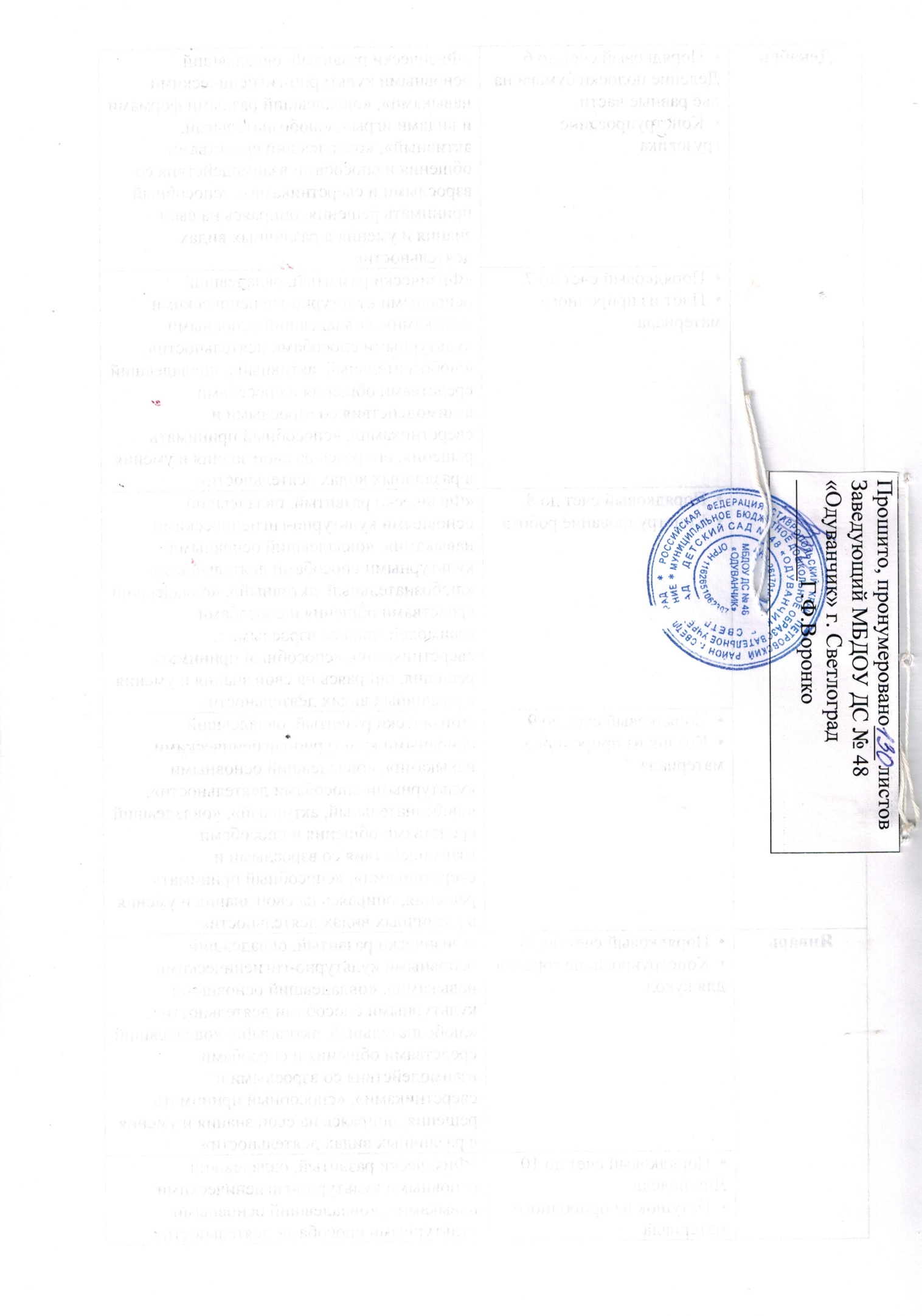 №Наименование разделовстрЦелевой раздел1.ПОЯСНИТЕЛЬНАЯ ЗАПИСКА41.1.ВВЕДЕНИЕ41.2.ЦЕЛИ И ЗАДАЧИ РАБОЧЕЙ ПРОГРАММЫ51.3.ПРИНЦИПЫ И ПОДХОДЫ К ФОРМИРОВАНИЮ ПРОГРАММЫ71.4.ЗНАЧИМЫЕ ХАРАКТЕРИСТИКИ, В ТОМ ЧИСЛЕ ХАРАКТЕРИСТИКИ ОСОБЕННОСТЕЙ РАЗВИТИЯ ДЕТЕЙ СТАРШЕГО ВОЗРАСТА. (ВОЗРАСТНЫЕ ОСОБЕННОСТИ, ИНДИВИДУАЛЬНЫЕ ОСОБЕННОСТИ,СОСТАВ ГРУППЫ, СВЕДЕНИЯ О СЕМЬЯХ ВОСПИТАННИКОВ, ЛИСТ ЗДОРОВЬЯ)81.5.ЦЕЛЕВЫЕ ОРИЕНТИРЫ ОБРАЗОВАНИЯ НА ЭТАПЕ ЗАВЕРШЩЕНИЯ ДОШКОЛЬНОГО ОБРАЗОВАНИЯ151.6.ПЛАНИРУЕМЫЕ РЕЗУЛЬТАТЫ КАК ОРИЕНТИРЫ  ОСВОЕНИЯ  ВОСПИТАННИКАМИОСНОВНОЙ ОБРАЗОВАТЕЛЬНОЙ ПРОГРАММЫ  ДОШКОЛЬНОГО ОБРАЗОВАНИЯ. 17Содержательный раздел2.СОДЕРЖАНИЕ ВОСПИТАТЕЛЬНО-ОБРАЗОВАТЕЛЬНОЙ РАБОТЫ ПО ОБРАЗОВАТЕЛЬНЫМ ОБЛАСТЯМ (обязательная часть)252.1.СОДЕРЖАНИЕ ПСИХОЛОГО-ПЕДАГОГИЧЕСКОЙ РАБОТЫ ПО ОСВОЕНИЮ ОБРАЗОВАТЕЛЬНЫХ ОБЛАСТЕЙ 262.2.ОО СОЦИАЛЬНО-КОММУНИКАТИВНОЕ РАЗВИТИЕ 272.3.ОО ПОЗНАВАТЕЛЬНОЕ РАЗВИТИЕ322.4.ОО РЕЧЕВОЕ РАЗВИТИЕ382.5.ОО ХУДОЖЕСТВЕННО-ЭСТЕТИЧЕСКОЕ РАЗВИТИЕ402.6.ОО ФИЗИЧЕСКОЕ РАЗВИТИЕ492.7.СОДЕРЖАНИЕ ВОСПИТАТЕЛЬНО-ОБРАЗОВАТЕЛЬНОЙ РАБОТЫ ПО ОБРАЗОВАТЕЛЬНЫМ ОБЛАСТЯМ (формируемая часть)522.8ОСОБЕННОСТИ ВЗАИМОДЕЙСТВИЯ С СЕМЬЯМИ ВОСПИТАННИКОВ55IIIОрганизационный раздел3.МАТЕРИАЛЬНО-ТЕХНИЧЕСКИЕ УСЛОВИЯ РЕАЛИЗАЦИИ ПРОГРАММЫ 723.1.ОРГАНИЗАЦИЯ РЕЖИМА ПРЕБЫВАНИЯ ДЕТЕЙ В ДОУ733.2.ОСОБЕННОСТИ ТРАДИЦИОННЫХ СОБЫТИЙ, ПРАЗДНИКОВ, МАРОПРИЯТИЙ783.3.МОНИТОРИНГ ДОСТИЖЕНИЯ ДЕТЬМИ ПЛАНИРУЕМЫХ РЕЗУЛЬТАТОВ ОСВОЕНИЯ ПРОГРАММЫ823.4.ОРГАНИЗАЦИЯ РАЗВИВАЮЩЕЙ ПРЕДМЕТНО-ПРОСТРАНСТВЕННОЙ СРЕДЫ (ЦЕНТРЫ ДЕЯТЕЛЬНОСТИ)833.5.УЧЕБНО-МЕТОДИЧЕСКОЕ ОБЕСПЕЧЕНИЕ ПРОГРАММЫ85IVПриложениеКАЛЕНДАРНО-ТЕМАТИЧЕСКОЕ ПЛАНИРОВАНИЕ НОД90№Основные показателиПолная информация1Полное название образовательного учрежденияСокращённое Муниципальное бюджетное дошкольное общеобразовательное учреждение детский сад № 48 «Одуванчик» г. СветлоградМБДОУ ДС № 48 «Одуванчик»   г.Светлоград2Юридический  адресФактический    адрес356530  РФ, Ставропольский край, Петровский   район, г.Светлоград, ул.Урожайная № 2и .356530  РФ, Ставропольский край, Петровский район, г.Светлоград, ул.Урожайная № 2и. 3УчредительАдминистрация Петровского муниципального района Ставропольского края4Режим  работы ДОУ 10,5-часовой, с  7.30 до 18.00. Реализация Программы осуществляется в течение всего  времени пребывания детей в ДОУ.5Педагогический составВоспитатель:Полухина Т.В. - образование среднее специальноеУчитель-логопед: Стрельникова Т.С.- образование высшее№Ф.И. ребёнка1 группа здоровья2 группа здоровья3 группа здоровьяНаличие хронических заболеваний1Аралин Дмитрий+2Водолажская Злата +3Демихов Даниил+4Зинченко Дмитрий+5Киевский Ярослав+6Ковалев Сергей+7Кургускин Виталий+ 8Кочунов Дмитрий+9Порубаева Снежана10Сидорина Варвара+11Федорова Доминика+12Цапко Виктория+1314Итого7группавозраст детейКол-вомальчикидевочкинаполняемость по нормамфактическая наполняемость«Пчелки»5-6 г12751512№Фамилия, имя ребёнкаВоспитываютВоспитываютВоспитываютМного-детныеНеполныеНеполныеЮные родителиНеблагополучныеИнвалидыИнвалидыИнвалидыПотеря кормильца.АдресребёнкаАдресребёнкаАдресребёнка№Фамилия, имя ребёнкамамапапаопекаМного-детныемамапапаЮные родителиНеблагополучныемамапапаребулицадомкв1Аралин Дмитрий+++ул.Виноградная№1252Водолажская Злата++ул.Уральская№783Демихов Даниил++Ул.Виноградная№804Зинченко Дмитрий++ул.Дорожная№1145Киевский Ярослав++ул.Уральская№896Ковалев Сергей++Ул,Зародничанская№54а7Кургускин Виталий++ул.Виноградная№28Кочунов Дмитрий++Ул. 9Порублева Снежана+++ Ул.Промежуточная№101/110Сидорина Варвара++Ул,Клюковая№1911Федорова Доминика++Ул.Алимпийская№112Цапко Виктория++Ул.Горная№28131415ВозрастОсновные позиции развитияВиды деятельностиДошкольный 3-8летУсвоение норм и ценностей, принятых в обществе, включая моральные и нравственные ценности;Развитие общения и взаимодействие ребенка со взрослыми и сверстниками;Становление самостоятельности, целенаправленности и саморегуляции собственных действий;Развитие социального и эмоционального интеллекта, эмоциональной отзывчивости, сопереживания; Формирование готовности к совместной деятельности со сверстниками;Формирование уважительного отношения и чувства принадлежности к своей семье и к сообществу детей и взрослых в Организации;Формирование позитивных установок к различным видам труда и творчества; Формирование основ безопасного поведения в быту, социуме, природе.Коммуникативная деятельность.Восприятие художественной литературы.Музыкальная деятельность, Игровая деятельность.Общение со взрослыми и сверстниками, Различные видыигр,Чтение художественной литературы.Прослушивание музыкальных произведенийДошкольныйРазвитие интересов детей,КоммуникативнаяЧтение всех3-8 летлюбознательности идеятельность,видовпознавательной мотивации;ВосприятиелитературногоФормированиехудожественнойжанра; анализпознавательных действий,литературы,художественныхстановление сознания;МузыкальнаяпроизведенийРазвитие воображения идеятельность,и иллюстрацийтворческой активности;ИгроваяПроведениеФормирование первичныхдеятельность,исследований ипредставлений о себе, другихДвигательная,экспериментов;людях, объектах окружающегопознавательно-Организациямира, о свойствах иисследовательская,Конструированияотношениях объектовСамообслуживание(техническогоокружающего мира (форме,и бытовой труд,и художествен-цвете,Конструированиеного);размере, материале, звучании,Прослушиваниеритме, темпе, количестве,музыкальныхОтечестве, представлений опроизведений,социокультурных ценностяханализ, пение,нашего народа, обигра наотечественных традициях имузыкальныхпраздниках, о планете Земляинструментахкак общем доме людей, обособенностях её природы,многообразии стран и народовмираДошкольныйВладение речью какКоммуникативная3-8 летсредством общения идеятельность,культуры;ВосприятиеОбогащение активногохудожественнойсловаря; Развитие связной,литераторы,грамматическиМузыкальнаяЧтениеправильной диалогическойдеятельность,художественнойи монологической речи;Игроваялитературы всехРазвитие речевогодеятельность,жанров;творчества;Самообслуживаниепересказ; составлениеРазвитие звуковой иирассказа,интонационной культурыбытовой труд,инсценировки,речи, фонематическогоорганизацияслуха;всех видов игр,Знакомство с книжнойобщение сокультурой,сверстниками идетской литературой,взрослыми,понимание на слух текстовисполнение песен,различных жанров детскойпроведениелитературы;экспериментирования,Формирование звуковойнаблюдения,аналитико-синтетическойорганизацияактивности какбытового трудапредпосылки обученияграмоте.ДошкольныйРазвитие предпосылокКоммуникативнаяЧтение всех видов3-8 летценностно-смысловогодеятельность,литературноговосприятия и пониманияВосприятиежанра; анализпроизведений искусствахудожественнойхудожественных(словесного, музыкального,литераторы,произведенийизобразительного), мираМузыкальнаяи иллюстрацийприроды;деятельность,ПроведениеСтановление эстетическогоИгроваяисследований иотношения к окружающемудеятельность,экспериментов;миру; ФормированиеДвигательная,организацияэлементарных представлений оПознавательно-конструированиявидах искусства; восприятиеисследовательская(техническо го имузыки, художественнойхудожественного);литературы, фольклора;ПрослушиваниеСтимулированиемузыкальныхсопереживания персонажампроизведенийхудожественныханализ, пение,произведений;игра наРеализацию самостоятельноймузыкальныхтворческой деятельности детейинструментах;(изобразительной,конструктивно-модельной, музыкальной и др.).ДошкольныйПриобретение  опыта  в следующихВсе виды3-8 летвидах	деятельности	детей:подвижныхдвигательной,	в	том	числеДвигательнаяигр,связанной	с	выполнениемдеятельность;ритмическиеупражнений,	направленных	наКоммуникативная;движения подразвитие таких физических качеств,Игровая;музыку,как координация и гибкость;Познавательно-беседы иСпособствующих	правильномуисследовательскаяздоровомформированию	опорно-Музыкальнаяобразе жизни,двигательной   системы   организма,организацияразвитию  равновесия, координациизанятий сдвижения,	крупной	и	мелкойэлементамимоторики   обеих   рук,   а   также   сразных видовправильным, не наносящем  ущербаспортаорганизму,  выполнением основныхдвижений (ходьба,бег, мягкие прыжки, повороты в обестороны),Формирование	начальныхпредставлений  о  некоторых  видахспорта,Овладение  подвижными  играми   справилами;Становление целенаправленности иСаморегуляции	вдвигательной сфере; Становление ценностей здорового образа жизни, овладение его элементарными нормами и правилами(в	питании, двигательном режиме, закаливании, при формировании полезных привычек идр.).Возраст детейРегламентируемая деятельность (НОД)Нерегламентированная деятельность, часНерегламентированная деятельность, часВозраст детейРегламентируемая деятельность (НОД)совместная деятельностьсамостоятельная деятельность5 -6 лет2-3  по 20- 25 мин6 – 6,52,5 – 3,5Образовательная областьЗадачисоциально-коммуникативное развитиеИспользовать  знания о родном крае в игровой  деятельности. Вызывать интерес и уважительное отношение к культуре и традициям  Ставропольского края,  стремление сохранять национальные ценности.Познавательное развитиеФормировать представления о традиционной культуре родного края через ознакомление с природойРечевое развитиеРазвивать  речь, мышление, первичное восприятие диалектной речи через знакомство с культурой Ставропольского края.Художественно-эстетическоеразвитиеПриобщать  детей дошкольного возраста к музыкальному творчеству родного края; воспитывать  любовь в родной земле через слушание музыки, разучивание песен, хороводов, традиций Ставропольского края.Физическое развитиеРазвивать эмоциональную свободу, физическую  выносливость, смекалку, ловкость через традиционные игры и забавы Ставропольского краяОбразовательные областиобластиФормы работы, содержание мероприятийПознавательноеразвитиеОзнакомление с природой родного края:-сбор коллекций,- прогулки по экологической тропе,-акции, проекты по краеведению.-Изготовление кормушек для птиц;Ознакомление с окружающим миром-экскурсии по ДОУ,-Экскурсии по близлежащим улицам,-посещение парка, лицея № 3, городскойбиблиотеки-посещение памятных мест,-беседы «Улицы моего города», «Моя дорога в детский сад», «Родина большая и малая»-беседа «Главные символы большой и малой родины», Выставки, конкурсы.Художественно-эстетическое развитиеОзнакомление с изобразительным искусствомСтавропольского края:-рассматривание репродукций картин художников края;-знакомство с народным творчеством;-творческие проекты;-посещение выставок (в сопровождении родителей)-развлечения, досуги на краеведческом материале.Речевое развитиеИгры-путешествия по родному краю;-виртуальныеэкскурсии; Проекты;Беседы по фотографиям, открыткам о родном крае;-мифы, легенды родного края;-чтение стихов, рассказов.Физическое развитие-встречи с спортсменами района;-физкультурный досуг «Игры наших бабушек и дедушек»;-День здоровья с участием родителей – спортсменов;-участие детей вместе с родителями в спортивных мероприятиях города.Социально- коммуникативное развитие-рассматривание фотографий, картинок о труде людей г.Светлограда.-беседа «Профессии моих родителей»Автор НазваниеР.М.Литвинова «Региональная культура: художники, писатели, композиторы»  - Ставрополь, 2010 г. Сборник № 1.«Региональная культура: художники, писатели, композиторы»  - Ставрополь, 2010 г. Сборник № 2.«Казаки на Ставрополье» - Ставрополь 2009 гРеальное участие родителейв жизни ДОУФормы участияПериодичностьсотрудничестваВ проведении мониторинговых исследований-Анкетирование- Социологический опрос- «Родительская почта»3-4 раза в годПо мере необходимости1 раз в кварталВ создании условий- Участие в субботниках по благоустройству территории;-помощь в создании предметно-развивающей среды;-оказание помощи в ремонтных работах;2 раза в годПостоянноежегодноВ управлении ДОУ- участие в работе Совета родительской общественности, Совета ДОУ; педагогических советах.По плануВ просветительской деятельности, направленной на  повышение педагогической культуры, расширение информационного поля родителей-наглядная информация (стенды, папки-передвижки, семейные и групповые фотоальбомы, фоторепортажи «Моя семья», «Как мы отдыхаем»-памятки;-создание странички на сайте ДОУ;-консультации, - распространение опыта семейного воспитания;-родительские собрания;-консультативный пункт для родителей детей, не посещающих ДОУ 1 раз в кварталОбновление постоянно1 раз в месяцПо годовому плануВ воспитательно-образовательном процессе ДОУ, направленном на установление сотрудничества и партнерских отношенийс целью вовлечения родителей в единое образовательное пространство-Дни открытых дверей.- Дни здоровья.- Выставки  совместного творчества.- Совместные праздники, развлечения.-Встречи с интересными людьмисемейные гостиные- Участие в творческих выставках, смотрах-конкурсах- Мероприятия с родителями в рамках проектной деятельности.2 раза в год1 раз в квартал2 раза в годПо плануПо плану1 раз в кварталПостоянно по годовому плану2-3 раза в год№ п/пВид и назначение помещенийИгровая комнатаСпальнаяТуалетРаздевальнаяМероприятияВремя проведенияПрием	и	осмотр,	игры,	общественно	полезный           	труд, самостоятельная деятельность.  Утренняя    гимнастика 7.30 -8.30Подготовка к завтраку, завтрак, общественно полезный труд8.30-8.55Игры, самостоятельная деятельность,8.55-9.00Непосредственно образовательнаядеятельностьНепосредственно образовательнаядеятельность9.00-9.259.35-09.55Подготовка ко 2 завтраку, завтрак09.55- 10.25Игры, подготовка к прогулке, общественно полезный труд, прогулка самостоятельная деятельность. Индивидуальная работа логопеда с детьми.10.25-12.15Возвращениеспрогулки,игры.Индивидуальнаяработалогопедас детьми.12.15-12.40Подготовка к обеду, обед12.40-13.10Подготовка ко сну, дневной сон13.10-15.00Постепенный подъем, закаливание, самостоятельная деятельность.15.00-15.25Подготовка к полднику, полдник15.25-15.40Индивидуальная	работа	воспитателя	с детьми	 по	заданию логопеда, игры, самостоятельная деятельностьдетей.15.40-16.05Игры, самостоятельная деятельность детей16.05-16.30Прогулка:	Игры,	самостоятельная	деятельность	детей, общественно полезный труд. Уход детей.домой16.50-18.00МероприятияВремя проведенияПрием на улице, осмотр, игры, общественно полезный труд, самостоятельная деятельность, утренняя гимнастика7.30 -8.30Подготовка к завтраку, завтрак8.30-8.55Игры, самостоятельная деятельность8.55-9.15Подготовка к прогулке, общественно полезный труд, прогулка (игры, наблюдения, труд), самостоятельная деятельность9.15-10.15Подготовка ко 2 завтраку, завтрак10.15-10.45Прогулка, возвращение с прогулки, игры10.45-12.40Подготовка к обеду, обед12.40-13.10Подготовка ко сну, дневной сон13.10-15.00Постепенный подъем, закаливание15.00-15.25Подготовка к полднику, общественно полезный труд, полдник15.25-15.40Игры, самостоятельная деятельность детей15.40-16.25Подготовка	к	прогулке,	прогулка:	игры,	самостоятельная деятельность детей общественно полезныйтруд16.45-18.00 Образовательная областьПервая половина дняВторая половина дняСоциально – коммуникативное развитиеУтренний прием детей, индивидуальные иподгрупповые беседыОценкаэмоционального настроениягруппыФормированиенавыков культурыедыЭтика быта,трудовые порученияДежурства в столовой, в природном уголке, помощьв подготовке кзанятиямФормированиенавыков культурыобщенияТеатрализованныеигрыСюжетно-ролевыеигрыВоспитание в процессе хозяйственно-бытового трудав природеЭстетикабытаТематические досугив игровойформеРабота в книжномуголкеОбщение младших и старших детей (совместные игры, спектакли, днидарения)Сюжетно – ролевыеигрыПознавательное развитиеНОД по познавательному развитиюРазвивающие идидактические игрыНаблюденияБеседыЭкскурсии по участку иза пределыИсследовательская работа, опыты иэкспериментирование.ПроектнаядеятельностьРазвивающиеигрыИнтеллектуальныедосугиИндивидуальнаяработаРечевое развитиеНОД по развитию речи, обучениеграмоте.ЧтениеБеседаПроектнаядеятельностьЗаучиваниенаизустьТеатрализованные игрыРазвивающие игрыДидактические игрыСловесныеигрыЧтениеИнсценирование художественных произведенийХудожественно- эстетическое развитиеНОД художественно- эстетического цикла, ознакомление сискусством.ЭстетикабытаЭкскурсии вприродуПосещениетеатраПроектнаядеятельностьМузыкально-театрализованные представленияИндивидуальнаяработаВыставки детскихработФизическое развитиеПрием детей в детский сад на воздухе в теплое времягодаУтренняя гимнастика (подвижные игры,игровые сюжеты)Гигиеническиепроцедуры (обширное умывание, полосканиерта)Закаливание в повседневной жизни (облегченная одежда в группе, одежда по сезону на прогулке, обширноеумывание, воздушныеванны)Специальные виды закаливанияФизкультминуткиНОД по физическому развитиюПрогулка в двигательной активностиГимнастика послеснаЗакаливание(воздушные ванны, ходьба босиком в спальне)Физкультурные досуги,игрыи развлеченияСамостоятельная двигательнаядеятельностьРитмическаягимнастикаПрогулка (индивидуальная работа по развитиюдвижений)ТемаРазвернутое содержание работыПериодВарианты итоговых мероприятий1.День знаний Детский садРазвивать познавательную мотивацию, интерес к школе, книгам. Формировать дружеские, доброжелательные отношения между детьми.Продолжать знакомить с детским садом как ближайшим социальным окружением, расширять представления о профессиях сотрудников детского сада.Экскурсия в библиотеку, по школе.Тематическое развлечениеМониторинг2. Я вырасту здоровымРасширять представления о здоровом образе жизни. Воспитывать стремление вести здоровый образ жизни. Формировать положительную самооценку. Закреплять знание домашнего адреса и телефона, имен и отчеств родителей, их профессий. Расширять знания детей о самих себе, о своей семье.Спортивное развлечение3. ОсеньРасширять знания детей об осени. Продолжать знакомить с сельскохозяйственными профессиями. Закреплять знания о правилах безопасного поведения в природе. Формировать обобщенные представления об осени как времени года, приспособленности растений и животных к изменениям в природе, явлениях природы. Дать первичные представления об экосистемах, природных зонах. Расширять представления о неживой природе.Праздник «Осень».Выставка детского творчества, создание макетов.4. День народного единстваРасширять представления о родной стране, о государственных праздниках; вызвать интерес к истории своей страны; воспитывать чувство гордости за свою страну, любви к ней. Знакомить с историей России, гербом, флагом, мелодией гимна. Рассказывать о людях, прославивших Россию, о том, что Россия многонациональная страна, Москва-столица родины. Знакомить с историей родного города.Тематическое развлечение.Выставка детского творчества.5.Профессии. ТранспортЗнакомить с видами транспорта, с правилами поведения в городе, с элементарными правилами дорожного движения.  Знакомить с «городскими» профессиями(милиционер, продавец, парикмахер, шофер, водитель автобуса и другие).Знакомить с достопримечательностями родного города.Тематическое развлечение по правилам дорожного движения.Выставка детского творчества6. Новогодний праздникПривлекать к активному разнообразному участию в подготовке к празднику, его проведении. Воспитывать чувство удовлетворения от участия в коллективной предпраздничной деятельности.Закладывать основы праздничной культуры. Вызвать эмоционально положительное отношение к предстоящему празднику, желание активно участвовать в его подготовке. Вызвать стремление поздравить близких с праздником, преподнести подарки, сделанные своими руками. Познакомить с традициями празднования нового года в различных странахНовогодний утренник7.Зима Продолжать знакомить детей с зимой как временем года, с зимними видами спорта. Формировать первичный исследовательский  и познавательный интерес через экспериментирование. Обогащать знания детей об особенностях зимней природы, особенностях деятельности людей в городе, на селе; о  безопасном поведении зимой.Тематическое развлечение.Зимняя олимпиада.Выставка детского творчества.8. День защитника ОтечестваПродолжать расширять представления детей о Российской армии. Рассказывать о трудной, но почетной обязанности защищать Родину. Воспитывать в духе патриотизма, любви к Родине. Знакомить с разными родами войск, боевой техникой.Расширять гендерные представления, формировать в мальчиках стремление быть сильными, смелыми, стать защитниками Родины. Воспитывать в девочках уважение к мальчикам как к будущим защитникам Родины.Спортивное развлечение, тематическое развлечение.9. Мамин день.Организовать все виды детской деятельности вокруг темы семьи любви к маме, бабушке. Воспитывать уважение к воспитателям.Расширять гендерные представления, воспитывать в мальчишках представление о том, что мужчины должны внимательно и уважительно относиться к женщинам. Привлекать детей к изготовлению подарков мамам, бабушкам, воспитателям. Воспитывать бережное и чуткое отношение к самым близким людям, потребность радовать близких добрыми делами.Мамин праздникВыставка детского творчества.10. Народная культура и традиции Продолжать знакомить детей с народными традициями и обычаями, народным декоративно-прикладным искусством. Расширять представления о народных игрушках. Знакомить с национальным декоративно-прикладным искусством. Рассказывать о русской избе и других строениях, их внутреннем убранстве, предметах быта, одежды.Фольклорный досуг. Выставка детского творчества11.ВеснаФормировать у детей обобщенные представления о весне как времени года, приспособленности растений и животных  к изменениям в природе. Расширять знания о характерных признаках весны; о прилете птиц; о связи между явлениями живой и неживой природы и сезонными видами труда; о весенних изменениях в природе.Тематическое развлечение. Выставка детского творчества.12. День победыВоспитывать детей в духе патриотизма, любви к Родине. Расширять знания о героях Великой Отечественной войны, о победе нашей страны в войне. Знакомить с памятниками героям Вов.Тематическое развлечение.Выставка детского творчества13.Скоро летоФормировать у детей обобщенные представления о лете как времени года; признаках лета. Расширять и обогащать представления о влиянии тепла, солнечного света на жизнь людей, животных и растений; представления о съедобных и несъедобных грибах.Тематическое развлечение. Выставка детских работМониторингОбразовательная областьМетодические пособияНаглядно-дидактические пособияЭлектронные образовательные ресурсы«Социально-коммуникативное развитие»*«Развитие игровой деятельности» Н. Ф. Губанова;*«Знакомим дошкольников с правилами дорожного движения» Т. Ф. Саулина; *«Занятия по ознакомлению с окружающим миром» О.В.Дыбина*Развитие игровой деятельности. Система работы во второй младшей группе детского сада. Н. Ф. Губанова, М., Мозаика-синтез, 2009г.*Развивающие игры.  Для  детей 2 – 7 лет. Е.Н. Михина, Волгоград. Изд. Учитель, 2011 г.*Семейный театр в детском саду. Совместная деятельность педагогов, родителей и детей. Н.В. Додокина, Е.С.Евдокимова. М., Мозаика-синтез, 2008 г.*«Моя  страна Россия»Н.Ф.Виноградова , Л.А.Соколова.* «Знакомим с окружающим миром» Т.Н.Вострухина, Л.А.Кондрыкинская*Л.Б.Поддубная «Правила дорожного движения». Старшая и подготовительная группы.Корифей, Волгоград,2005г*«Дорожные знаки: для работы с детьми 4 – 7 лет» И. Ю. Бордачева;*Серия «Мир в картинках»: государственные символы России; День победы;*Серия «Рассказы по картинкам»*Серия «Расскажите детям о…»: достопримечательностях Москвы;Московском кремле; Отечественной войне;о музеях и выставках Москвы*«Детям о правилах пожарной безопасности»(форма А3).Художник Ю.К. Школьник.«Познавательное развитие»*«Конструирование из строительного материала» Л. В. Куцакова;*«Ознакомление с природой в детском саду» О. А. Соломенникова;*«Ознакомление с предметным и социальным окружением» О. В. Дыбина;*«Формирование элементарных математических представлений» И. А. Помораева *«Дидактические игры для ознакомления дошкольников с растениями»,, В. А.В.А.ДрязДрязгунова *«Природа вокруг нас. Младшая и средняя группы. Разработки занятий»М.А.Фисенко,*«Математика в детском саду.» В.П.Новикова*Раздаточный материал «Математика в детском саду»В.П.Новикова*Серия «Мир в картинках»: Авиация; Автомобильный транспорт; Бытовая техника; Арктика и Антарктика; Водный транспорт; Деревья и листья; Домашние животные; Домашние птицы; Животные  - домашние питомцы; Животные жарких стран; Животные средней полосы; Инструменты домашнего мастера; Космос; Морские обитатели; Насекомые; Овощи; Офисная техника и оборудование; Посуда; Рептилии и амфибии; Собаки – друзья и помощники; В горах;Фрукты; Цветы; Ягоды лесные; Ягоды садовые.* Серия «Рассказы по картинкам»: Времена года;  Родная природа; Кем быть?; Профессии; Мой дом; В деревне и др.* Серия «Расскажите детям о…»: фруктах, овощах, садовых ягодах, деревьях, животных жарких стран, морских обитателях, птицах, насекомых, космосе, грибах, домашних животных, хлебе, бытовых приборах, музвкальных инструментах, космонавтике, лесных животных, домашних питомцах, транспорте, специальных машинах.* Плакаты: Овощи, фрукты, животные Африки, животные средней полосы, птицы, домашние животные, домашние питомцы, домашние птицы, цвет, форма, счет до 10, счет до 20.*Картины для рассматривания: Коза с козлятами, свинья с поросятами, собака с щенками, кошка с котятами.*«Ознакомление с природой» О.А.Соломенникова;*«Ознакомление с предметным и социальным окружением» О. В. Дыбина;*«Развитие творческого мышления. Работаем по сказке» О. А. Шиян;*«Формирование элементарных математических представлений» И. А. Помораева, В. А. Позина«Речевое развитие»*«Развитие речи в детском саду» В. В. Гербова;*«Развитие речи детей дошкольного возраста» О. О. Ушаковас*Серия «Грамматика в картинках»*Серия «Рассказы по картинкам»*Серия «Беседы с детьми»*Плакаты: алфавит.*Магнитная азбука*«Развитие речи» В.В. Гербова*«Веселая грамматика» М. Беженова«Художественно-эстетическое развитие»*Комарова Т. С. «Занятия по изобразительной деятельности во второй младшей детского сада». Конспекты занятий. — М.: Мозаика-Синтез, 2007-2010. *Комарова Т. С. «Занятия по изобразительной деятельности в средней группе детского сада». Конспекты занятий. — М.: Мозаика-Синтез, 2007-2010.*Комарова Т. С. «Занятия по изобразительной деятельности в старшей группе детского сада». Конспекты занятий. — М.: Мозаика-Синтез, 2010.*Комарова Т. С. «Развитие художественных способностей дошкольников». — М.: Мозаика- Синтез, 2013. *«Изобразительная деятельность. Младшая и средняя группы» Н.Ф.Штейнле*Серия «Мир в картинках»:Филимоновская народная игрушка. — М.: Мозаика-Синтез, 2005-2010.Городецкая роспись по дереву. — М,: Мозаика-Синтез, 2005-2010.Полхов-Майдан. - М.: Мозаика-Синтез, 2005-2010.Каргополь - народная игрушка. - М,: Мозаика-Синтез, 2005-2010.Дымковская игрушка. - М.: Мозаика-Синтез, 2005-2010.Хохлома,-М.: Мозаика-Синтез, 2005-2010.Гжель. - М.: Мозаика-Синтез, 2005-2010.«Физическая культура»*Пензулаева Л. И. «Физкультурные занятия в детском саду. Вторая младшая группа». — М.: Мозаика-Синтез, 2009-2010.*Пензулаева Л. И. «Физкультурные занятия в детском саду. Средняя группа».-М.: Мозаика-Синтез, 2009-2010.*Пензулаева Л.И. «Физкультурные занятия в детском саду. Старшая группа». - М.: Мозаика-Синтез, 2010.*Серия «Мир в картинках»*Серия «Рассказы по картинкам»: зимние виды спорта, летние виды спорта, распорядок дня.«Физкультурно-оздоровительная работа в ДОУ» Е. А. Гальцова, М. А. Павлова. «Физическая культура»МесяцТемаЦелевые ориентирыСентябрь•  Чтение рассказа Л. Толстого «Лев и собачка». •  ГрибыЛепка«Эмоционально отзывчивый», «овладевший основными культурными способами деятельности», «физически развитый, овладевший основными культурно-гигиеническими навыками», «овладевший средствами общения и способами взаимодействия со взрослыми и сверстниками», «любознательный, активный», «овладевший разными формами и видами игры»Сентябрь•  Любимые стихи, рассказы и сказки про осень. •  На лесной поляне выросли грибыАппликация«Эмоционально отзывчивый», «овладевший основными культурными способами деятельности», «физически развитый, овладевший основными культурно-гигиеническими навыками», «овладевший средствами общения и способами взаимодействия со взрослыми и сверстниками», «любознательный, активный»Сентябрь•  Т. Александрова «Домовенок Кузька». •  Лепка фруктов«Эмоционально отзывчивый», «овладевший разными формами и видами игры», «физически развитый, овладевший основными культурно-гигиеническими навыками», «овладевший средствами общения и способами взаимодействия со взрослыми и сверстниками», «любознательный, активный»Сентябрь•  Рассказывание сказки П. Бажова «Серебряное копытце».•  Аппликация «Огурцы и помидоры лежат на тарелке»«Эмоционально отзывчивый», «физически развитый, овладевший основными культурно-гигиеническими навыками», «овладевший средствами общения и способами взаимодействия со взрослыми и сверстниками»,«любознательный, активный», «овладевший разными формами и видами игры»Октябрь•  Чтение рассказа Виктора Драгунского «Друг детства».•  Лепка народной игрушки «Козленок»«Эмоционально отзывчивый», «овладевший разными формами и видами игры», «физически развитый, овладевший основными культурно-гигиеническими навыками», «овладевший средствами общения и способами взаимодействия со взрослыми и сверстниками», «любознательный, активный»Октябрь•  Заучивание стихотворения Е. Благининой «Посидим в тишине».•  Аппликация «Блюдо с фруктами и ягодами»«Эмоционально отзывчивый», «физически развитый, овладевший основными культурно-гигиеническими навыками», «овладевший средствами общения и способами взаимодействия со взрослыми и сверстниками»,«любознательный, активный», «овладевший разными формами и видами игры»Октябрь•  Рассказывание русской народной сказки «Царевна-лягушка».•  Лепка «Мишутка»«Эмоционально отзывчивый», «овладевший основными культурными способами деятельности», «физически развитый, овладевший основными культурно-гигиеническими навыками», «овладевший средствами общения и способами взаимодействия со взрослыми и сверстниками», «любознательный, активный», «овладевший разными формами и видами игры»Октябрь•  Чтение сказки Н. Телешова «Крупеничка». •  Аппликация «Наш любимый мишка»«Эмоционально отзывчивый», «овладевший основными культурными способами деятельности», «физически развитый, овладевший основными культурно-гигиеническими навыками», «овладевший средствами общения и способами взаимодействия со взрослыми и сверстниками», «любознательный, активный», «овладевший умением подчиняться разным правилам и социальным нормам»Ноябрь•  Чтение глав повести Астрид Линдгрен «Малыш и Карлсон, который живет на крыше».•  Лепка «Олешек»«Эмоционально отзывчивый», «овладевший основными культурными способами деятельности», «физически развитый, овладевший основными культурно-гигиеническими навыками», «овладевший средствами общения и способами взаимодействия со взрослыми и сверстниками», «любознательный, активный», «овладевший разными формами и видами игры»Ноябрь•  Заучивание стихотворения И. Сурикова «Вот моя деревня».•  Аппликация «Машины едут по улице»«Эмоционально отзывчивый», «овладевший разными формами и видами игры», «физически развитый, овладевший основными культурно-гигиеническими навыками», «овладевший средствами общения и способами взаимодействия со взрослыми и сверстниками», «любознательный, активный», «овладевший умением подчиняться разным правилам и социальным нормам»Ноябрь•  Рассказывание русской народной сказки «Заяц-хваста» (в обработке А. Толстого).•  Лепка любимой игрушки«Эмоционально отзывчивый», «овладевший основными культурными способами деятельности», «физически развитый, овладевший основными культурно-гигиеническими навыками», «овладевший средствами общения и способами взаимодействия со взрослыми и сверстниками», «любознательный, активный», «овладевший умением подчиняться разным правилам и социальным нормам»Ноябрь•  Чтение рассказа Н. Н. Носова «Живая шляпа».•  Аппликация «Дома на нашей улице»«Эмоционально отзывчивый», «овладевший основными культурными способами деятельности», «физически развитый, овладевший основными культурно-гигиеническими навыками», «овладевший средствами общения и способами взаимодействия со взрослыми и сверстниками», «любознательный, активный», «овладевший разными формами и видами игры»Декабрь•  Рассказывание сказки В. П. Катаева «Цветик-семицветик».•  Лепка цветка«Физически развитый, овладевший основными культурно-гигиеническими навыками», «овладевший основными культурными способами деятельности», «любознательный, активный», «овладевший средствами общения и способами взаимодействия со взрослыми и сверстниками», «способный принимать решения, опираясь на свои знания и умения в различных видах деятельности»Декабрь•  Заучивание стихотворения С. Есенина «Берёза». •  Аппликация из симметричных«Эмоционально отзывчивый», «овладевший основными культурными способами деятельности», «физически развитый, овладевший основными культурно-гигиеническими навыками», «овладевший средствамиДекабрь•  Рассказывание ненецкой сказки «Кукушка» (обр. К. Шавровой). •  Лепка девочки в зимней шубке«Эмоционально отзывчивый», «овладевший разными формами и видами игры», «физически развитый, овладевший основными культурно-гигиеническими навыками», «овладевший средствами общения и способами взаимодействия со взрослыми и сверстниками», «любознательный, активный», «овладевший умением подчиняться разным правилам и социальным нормам»Декабрь•  Новогодний калейдоскоп стихотворений.•  Аппликация «Новогодняя поздравительная открытка»«Эмоционально отзывчивый», «овладевший разными формами и видами игры», «физически развитый, овладевший основными культурно-гигиеническими навыками», «овладевший средствами общения и способами взаимодействия со взрослыми и сверстниками», «любознательный, активный»Январь•  С. Городецкий «Котенок» (чтение в лицах).•  Лепка сказочного образа Снегурочки«Эмоционально отзывчивый», «овладевший разными формами и видами игры», «физически развитый, овладевший основными культурно-гигиеническими навыками», «овладевший средствами общения и способами взаимодействия со взрослыми и сверстниками», «любознательный, активный»Январь•  Заучивание стихотворения М. Яснова «Мирная считалка».•  Аппликация «Петрушка на елке»«Эмоционально отзывчивый», «овладевший основными культурными способами деятельности», «физически развитый, овладевший основными культурно-гигиеническими навыками», «овладевший средствами общения и способами взаимодействия со взрослыми и сверстниками», «любознательный, активный», «овладевший разными формами и видами игры»Январь•  Рассказывание русской народной сказки «Никита Кожемяка».•  Лепка зайчика«Эмоционально отзывчивый», «овладевший основными культурными способами деятельности», «физически развитый, овладевший основными культурно-гигиеническими навыками», «овладевший средствами общения и способами взаимодействия со взрослыми и сверстниками», «любознательный, активный», «овладевший навыками построения речевого высказывания в ситуации общения»Январь•  Чтение произведения Г. Снегирёва «Пингвиний пляж».•  Аппликация «Красивые рыбки в аквариуме»«Эмоционально отзывчивый», «овладевший основными культурными способами деятельности», «физически развитый, овладевший основными культурно-гигиеническими навыками», «овладевший средствами общения и способами взаимодействия со взрослыми и сверстниками», «любознательный, активный», «овладевший разными формами и видами игры»Февраль•  Чтение глав из повести А. П. Гайдара «Чук и Гек».•  Лепка «Щенок»«Эмоционально отзывчивый», «овладевший основными культурными способами деятельности», «физически развитый, овладевший основными культурно-гигиеническими навыками», «овладевший средствами общения и способами взаимодействия со взрослыми и сверстниками», «любознательный, активный», «овладевший разными формами и видами игры»Февраль•  Чтение стихотворения А. Фета «Кот поет, глаза прищурил…».•  Аппликация «Матрос с сигнальными флажками»«Эмоционально отзывчивый», «овладевший основными культурными способами деятельности», «физически развитый, овладевший основными культурно-гигиеническими навыками», «овладевший средствами общения и способами взаимодействия со взрослыми и сверстниками», «любознательный, активный», «овладевший разными формами и видами игры»Февраль•  Рассказывание русской народной сказки «Сивка-Бурка».•  Лепка по замыслу с использованием разнообразных приемов«Эмоционально отзывчивый», «овладевший основными культурными способами деятельности», «физически развитый, овладевший основными культурно-гигиеническими навыками», «овладевший средствами общения и способами взаимодействия со взрослыми и сверстниками», «любознательный, активный», «овладевший разными формами и видами игры»Февраль•  Чтение рассказа Л. Толстого «Косточка».•  Аппликация «Пароход»«Эмоционально отзывчивый», «овладевший основными культурными способами деятельности», «физически развитый, овладевший основными культурно-гигиеническими навыками», «овладевший средствами общения и способами взаимодействия со взрослыми и сверстниками», «любознательный, активный», «овладевший разными формами и видами игры»Март •  Чтение отрывков произведения Б. С. Житкова «Как я ловил человечков».•  Лепка кувшинчика из целого куска глины «Эмоционально отзывчивый», «овладевший основными культурными способами деятельности», «физически развитый, овладевший основными культурно-гигиеническими навыками», «овладевший средствами общения и способами взаимодействия со взрослыми и сверстниками», «любознательный, активный», «овладевший разными формами и видами игры»Март •  Заучивание стихотворения И. Белоусова «Весенняя гостья».•  Аппликация «Сказочная птица»«Эмоционально отзывчивый», «овладевший универсальными предпосылками учебной деятельности», «физически развитый, овладевший основными культурно-гигиеническими навыками», «овладевший средствами общения и способами взаимодействия со взрослыми и сверстниками», «любознательный, активный», «овладевший основными культурными способами деятельности»Март •  Русская народная сказка «Лиса и заяц». •  Лепка птиц «Эмоционально отзывчивый», «овладевший основными культурными способами деятельности», «физически развитый, овладевший основными культурно-гигиеническими навыками», «овладевший средствами общения и способами взаимодействия со взрослыми и сверстниками», «любознательный, активный», «овладевший разными формами и видами игры»Март •  Рассказывание русской народной сказки «У страха глаза велики».•  Аппликация «Ваза с ветками»«Эмоционально отзывчивый», «овладевший основными культурными способами деятельности», «физически развитый, овладевший основными культурно-гигиеническими навыками», «овладевший средствами общения и способами взаимодействия со взрослыми и сверстниками», «любознательный, активный», «овладевший разными формами и видами игры»Апрель•  Чтение произведения И. Лешкевича «Светофор».•  Лепка индюка из целого куска глины «Эмоционально отзывчивый», «овладевший основными культурными способами деятельности», «физически развитый, овладевший основными культурно-гигиеническими навыками», «овладевший средствами общения и способами взаимодействия со взрослыми и сверстниками», «любознательный, активный», «овладевший разными формами и видами игры»Апрель•  Заучивание стихотворения Г. Виеру «Мамин день».•  Аппликация «Наша новая кукла»«Эмоционально отзывчивый», «овладевший основными культурными способами деятельности», «физически развитый, овладевший основными культурно-гигиеническими навыками», «овладевший средствами общения и способами взаимодействия со взрослыми и сверстниками», «любознательный, активный», «овладевший разными формами и видами игры»Апрель•  Рассказывание русской народной сказки «Волк и семеро козлят».•  Лепка фигурки пляшущей девочки«Эмоционально отзывчивый», «овладевший основными культурными способами деятельности», «физически развитый, овладевший основными культурно-гигиеническими навыками», «овладевший средствами общения и способами взаимодействия со взрослыми и сверстниками», «любознательный, активный», «овладевший разными формами и видами игры»Апрель•  Устное народное творчество: сказки.•  Пригласительный билет родителям на празднование Дня Победы«Эмоционально отзывчивый», «овладевший основными культурными способами деятельности», «физически развитый, овладевший основными культурно-гигиеническими навыками», «овладевший средствами общения и способами взаимодействия со взрослыми и сверстниками», «любознательный, активный», «овладевший разными формами и видами игры»Май•  Чтение отрывка произведения К. Паустовского «Кот-ворюга».•  Лепка на тему «Белочка грызет орешки»«Эмоционально отзывчивый», «овладевший основными культурными способами деятельности», «физически развитый, овладевший основными культурно-гигиеническими навыками», «овладевший средствами общения и способами взаимодействия со взрослыми и сверстниками», «любознательный, активный», «овладевший разными формами и видами игры»Май•  Заучивание отрывка «У лукоморья дуб зелёный…» из поэмы А. С. Пушкина «Руслан и Людмила».•  Аппликация «Весенний ковер»«Эмоционально отзывчивый», «овладевший основными культурными способами деятельности», «физически развитый, овладевший основными культурно-гигиеническими навыками», «овладевший средствами общения и способами взаимодействия со взрослыми и сверстниками», «любознательный, активный», «овладевший разными формами и видами игры»Май•  Чтение сказкиР. Киплинга «Слоненок».•  Лепка «Красная Шапочка несет бабушке гостинцы»«Эмоционально отзывчивый», «овладевший основными культурными способами деятельности», «физически развитый, овладевший основными культурно-гигиеническими навыками», «овладевший средствами общения и способами взаимодействия со взрослыми и сверстниками», «любознательный, активный», «овладевший разными формами и видами игры»Май•  Рассказывание русской народной сказки «Хаврошечка».•  Аппликация «Цветы в вазе»«Эмоционально отзывчивый», «овладевший основными культурными способами деятельности», «физически развитый, овладевший основными культурно-гигиеническими навыками», «овладевший средствами общения и способами взаимодействия со взрослыми и сверстниками», «любознательный, активный», «овладевший разными формами и видами игры»МесяцТемаЦелевые ориентирыСентябрь•  Рассказывание из опыта на тему «Наши игрушки: легковая и грузовая машины».•  Рисование по образцу «Яблоня с золотыми яблоками»«Любознательный, активный», «эмоционально отзывчивый», «овладевший основными культурными способами деятельности», «овладевший средствами общения и способами взаимодействия со взрослыми и сверстниками», «способный принимать решения, опираясь на свои знания и умения в различных видах деятельности», «овладевший необходимыми умениями и навыками построения речевого высказывания»Сентябрь•  Рассказывание на тему стихотворения Е. Трутневой «Улетает осень». Заучивание стихотворения М. Исаковского «Поезжай за моря-океаны».•  Рисование по образцу «Чебурашка»«Любознательный, активный», «эмоционально отзывчивый», «овладевший основными культурными способами деятельности», «овладевший средствами общения и способами взаимодействия со взрослыми и сверстниками», «способный принимать решения, опираясь на свои знания и умения в различных видах деятельности», «овладевший необходимыми умениями и навыками построения речевого высказывания»Сентябрь•  Рассказывание на тему «Вежливые слова».•  Рисование. «Что ты больше всего любишь рисовать»«Любознательный, активный», «эмоционально отзывчивый», «овладевший основными культурными способами деятельности», «овладевший средствами общения и способами взаимодействия со взрослыми и сверстниками», «способный принимать решения, опираясь на свои знания и умения в различных видах деятельности», «овладевший необходимыми умениями и навыками построения речевого высказывания»Сентябрь•  Описание березы. •  Рисование по памяти «Осенний лес»«Любознательный, активный», «эмоционально отзывчивый», «овладевший основными культурными способами деятельности», «овладевший средствами общения и способами взаимодействия со взрослыми и сверстниками», «способный принимать решения, опираясь на свои знания и умения в различных видах деятельности», «овладевший необходимыми умениями и навыками построения речевого высказывания»Октябрь•  Рассказывание на тему «Золотая осень».•  Знакомство с городецкой росписью«Любознательный, активный», «эмоционально отзывчивый», «овладевший основными культурными способами деятельности», «овладевший средствами общения и способами взаимодействия со взрослыми и сверстниками», «способный принимать решения, опираясь на свои знания и умения в различных видах деятельности», «овладевший необходимыми умениями и навыками построения речевого высказывания»Октябрь•  Рассказывание на тему «Семья. Мой дом». Потешки про петуха.•  Приёмы выполнения элементов цветочного узора в городецкой росписи«Любознательный, активный», «эмоционально отзывчивый», «овладевший средствами общения и способами взаимодействия со взрослыми и сверстниками», «способный следовать социальным нормам поведения в различных видах деятельности», «овладевший необходимыми умениями и навыками построения речевого высказывания»Октябрь•  Рассказывание на тему «Осенний лес».•  Рисование на тему «Как мы играли в подвижную игру “Медведь и пчелы”»«Любознательный, активный», «эмоционально отзывчивый», «овладевший разными формами и видами игры», «овладевший средствами общения и способами взаимодействия со взрослыми и сверстниками», «способный подчиняться разным правилам и социальным нормам», «овладевший необходимыми умениями и навыками построения речевого высказывания»Октябрь•  Рассказывание на тему «Бабушкины заботы». Потешки и сказки о животных.•  Рисование на тему «Здравствуй, это я!»«Любознательный, активный», «эмоционально отзывчивый», «овладевший средствами общения и способами взаимодействия со взрослыми и сверстниками», «способный принимать решения, опираясь на свои знания и умения в различных видах деятельности»Ноябрь•  Рассказывание на тему «Растения поля». Характер сказочных героев повести Астрид Линдгрен «Малыш и Карлсон, который живет на крыше».•  Рисование на тему «Моя любимая сказка»«Любознательный, активный», «эмоционально отзывчивый», «овладевший основными культурными способами деятельности», «овладевший средствами общения и способами взаимодействия со взрослыми и сверстниками», «способный принимать решения, опираясь на свои знания и умения в различных видах деятельности», «овладевший необходимыми умениями и навыками построения речевого высказывания»Ноябрь•  Рассказывание на тему «Растения огорода». •  Рисование «Грузовая машина»«Любознательный, активный», «эмоционально отзывчивый», «овладевший основными культурными способами деятельности», «овладевший средствами общения и способами взаимодействия со взрослыми и сверстниками», «способный принимать решения, опираясь на свои знания и умения в различных видах деятельности», «овладевший необходимыми умениями и навыками построения речевого высказывания»Ноябрь•  Составление повествовательного рассказа «Как лиса за зайцем охотилась». •  Декоративное рисование «Роспись олешка»«Любознательный, активный», «эмоционально отзывчивый», «овладевший средствами общения и способами взаимодействия со взрослыми и сверстниками», «способный следовать социальным нормам поведения в различных видах деятельности», «овладевший необходимыми умениями и навыками построения речевого высказывания»Ноябрь•  Рассказывание на тему «Что нам осень принесла?».•  Рисование по замыслу«Любознательный, активный», «эмоционально отзывчивый», «овладевший основными культурными способами деятельности», «овладевший средствами общения и способами взаимодействия со взрослыми и сверстниками», «способный принимать решения, опираясь на свои знания и умения в различных видах деятельности», «овладевший необходимыми умениями и навыками построения речевого высказывания»Декабрь•  Рассказывание на тему «Игры зимой».•  Рисование по замыслу«Любознательный, активный», «эмоционально отзывчивый», «овладевший разными формами и видами игры», «овладевший средствами общения и способами взаимодействия со взрослыми и сверстниками», «способный следовать социальным нормам поведения в различных видах деятельности», «овладевший необходимыми умениями и навыками построения речевого высказывания»Декабрь•  Звуковая культура речи. Звуки [ш],[щ’]. Рассказывание на тему «Деревья зимой».•  Рисование узора из снежинок«Любознательный, активный», «эмоционально отзывчивый», «овладевший основными культурными способами деятельности», «овладевший средствами общения и способами взаимодействия со взрослыми и сверстниками», «способный принимать решения, опираясь на свои знания и умения в различных видах деятельности», «овладевший необходимыми умениями и навыками построения речевого высказывания»Декабрь•  Рассказывание на тему «Ежик». •  Наша нарядная елка«Любознательный, активный», «эмоционально отзывчивый», «овладевший основными культурными способами деятельности», «овладевший средствами общения и способами взаимодействия со взрослыми и сверстниками», «способный следовать социальным нормам поведения в различных видах деятельности», «овладевший необходимыми умениями и навыками построения речевого высказывания»Декабрь•  Рассказывание на тему «Лисята».•  Рисование животных «Усатый-полосатый»«Любознательный, активный», «эмоционально отзывчивый», «овладевший основными культурными способами деятельности», «овладевший средствами общения и способами взаимодействия со взрослыми и сверстниками», «способный следовать социальным нормам поведения в различных видах деятельности», «овладевший необходимыми умениями и навыками построения речевого высказывания»Январь•  Составление рассказа по набору игрушек.•  Рисование на тему «Дети делают зарядку»«Любознательный, активный», «эмоционально отзывчивый», «овладевший основными культурными способами деятельности», «овладевший средствами общения и способами взаимодействия со взрослыми и сверстниками», «способный принимать решения, опираясь на свои знания и умения в различных видах деятельности», «овладевший необходимыми умениями и навыками построения речевого высказывания»Январь•  Повторение стихотворений о зиме.•  Рисование без точки «Строители строят новый дом»«Любознательный, активный», «эмоционально отзывчивый», «овладевший основными культурными способами деятельности», «овладевший средствами общения и способами взаимодействия со взрослыми и сверстниками», «способный принимать решения, опираясь на свои знания и умения в различных видах деятельности», «овладевший необходимыми умениями и навыками построения речевого высказывания»Январь•  Составление рассказа на тему «Богатыри». •  Рисование на тему «Мое любимое животное»«Любознательный, активный», «эмоционально отзывчивый», «овладевший основными культурными способами деятельности», «овладевший средствами общения и способами взаимодействия со взрослыми и сверстниками», «способный принимать решения, опираясь на свои знания и умения в различных видах деятельности», «овладевший необходимыми умениями и навыками построения речевого высказывания»Январь•  Составление рассказа на тему «Комнатные растения».•  Рисование «Три медведя гуляют»«Любознательный, активный», «эмоционально отзывчивый», «овладевший основными культурными способами деятельности», «овладевший средствами общения и способами взаимодействия со взрослыми и сверстниками», «способный подчиняться разным правилам и социальным нормам», «овладевший необходимыми умениями и навыками построения речевого высказывания»Февраль•  Беседа «Вежливые обращения».•  Декоративное рисование «Золотая хохлома»«Любознательный, активный», «эмоционально отзывчивый», «овладевший основными культурными способами деятельности», «овладевший средствами общения и способами взаимодействия со взрослыми и сверстниками», «способный следовать социальным нормам поведения в различных видах деятельности», «овладевший необходимыми умениями и навыками построения речевого высказывания»Февраль•  Чтение стихотворения Я. Акима «Моя родня».•  Рисование человека и животного «Пограничник с собакой»«Любознательный, активный», «эмоционально отзывчивый», «овладевший основными культурными способами деятельности», «овладевший средствами общения и способами взаимодействия со взрослыми и сверстниками», «способный следовать социальным нормам поведения в различных видах деятельности», «овладевший необходимыми умениями и навыками построения речевого высказывания»Февраль•  Составление рассказа на тему «Защитники Отечества».•  Иллюстрирование сказки: домики для трех поросят«Любознательный, активный», «эмоционально отзывчивый», «овладевший основными культурными способами деятельности», «овладевший средствами общения и способами взаимодействия со взрослыми 
и сверстниками», «способный подчиняться разным правилам и социальным нормам», «овладевший необходимыми умениями и навыками построения речевого высказывания»Февраль•  Составление рассказа-рассуждения на тему «Как можно пожалеть».•  Рисование на тему «Удивительный день в детском саду»«Любознательный, активный», «эмоционально отзывчивый», «овладевший основными культурными способами деятельности», «овладевший средствами общения и способами взаимодействия со взрослыми 
и сверстниками», «способный подчиняться разным правилам и социальным нормам», «овладевший необходимыми умениями и навыками построения речевого высказывания»Март •  Стихотворения о маме.•  Декоративное рисование «Узор»«Любознательный, активный», «эмоционально отзывчивый», «овладевший основными культурными способами деятельности», «овладевший средствами общения и способами взаимодействия со взрослыми и сверстниками», «способный подчиняться разным правилам и социальным нормам», «овладевший необходимыми умениями и навыками построения речевого высказывания»Март •  Чтение стихотворения Т. Ладонщикова «Весна».•  Декоративное рисование: роспись посуды для кукол«Любознательный, активный», «эмоционально отзывчивый», «овладевший основными культурными способами деятельности», «овладевший средствами общения и способами взаимодействия со взрослыми 
и сверстниками», «способный подчиняться разным правилам и социальным нормам», «овладевший необходимыми умениями и навыками построения речевого высказывания»Март •  Составление рассказа по картине «Собака с щенятами».•  Знакомство с искусством гжельской росписи«Любознательный, активный», «эмоционально отзывчивый», «овладевший основными культурными способами деятельности», «овладевший средствами общения и способами взаимодействия со взрослыми 
и сверстниками», «способный подчиняться разным правилам и социальным нормам», «овладевший необходимыми умениями и навыками построения речевого высказывания»Март •  Курятник во дворе.•  Узор в стиле народной росписи 
(хохломской, дымковской, городецкой)«Любознательный, активный», «эмоционально отзывчивый», «овладевший основными культурными способами деятельности», «овладевший средствами общения и способами взаимодействия со взрослыми 
и сверстниками», «способный подчиняться разным правилам и социальным нормам», «овладевший необходимыми умениями и навыками построения речевого высказывания»Апрель•  Составление рассказа на тему «Как птицы весну встречают».•  Декоративное рисование: гжельские узоры«Любознательный, активный», «эмоционально отзывчивый», «овладевший основными культурными способами деятельности», «овладевший средствами общения и способами взаимодействия со взрослыми 
и сверстниками», «способный подчиняться разным правилам и социальным нормам», «овладевший необходимыми умениями и навыками построения речевого высказывания»Апрель•  Культура речи. Произношение звуков [л], [л'], [р],[р'].•  Декоративное рисование по замыслу: красивые цветы«Любознательный, активный», «эмоционально отзывчивый», «овладевший основными культурными способами деятельности», «овладевший средствами общения и способами взаимодействия со взрослыми 
и сверстниками», «способный подчиняться разным правилам и социальным нормам», «овладевший необходимыми умениями и навыками построения речевого высказывания»Апрель•  Культура речи: заданный звук в начале, середине и конце слова.•  Рисование на тему «Дети танцуют на празднике в детском саду»«Любознательный, активный», «эмоционально отзывчивый», «овладевший основными культурными способами деятельности», «овладевший средствами общения и способами взаимодействия со взрослыми 
и сверстниками», «способный подчиняться разным правилам и социальным нормам», «овладевший необходимыми умениями и навыками построения речевого высказывания»Апрель•  Предметы, необходимые людям разных профессий. Устное народное творчество: сказки.•  Рисование на тему «Спасская башня Кремля»«Любознательный, активный», «эмоционально отзывчивый», «овладевший основными культурными способами деятельности», «овладевший средствами общения и способами взаимодействия со взрослыми 
и сверстниками», «способный подчиняться разным правилам и социальным нормам», «овладевший необходимыми умениями и навыками построения речевого высказывания»Май•  Составление рассказа на тему «Что я умею делать». •  Рисование картинок для игры «Радуга»«Любознательный, активный», «эмоционально отзывчивый», «овладевший основными культурными способами деятельности», «овладевший средствами общения и способами взаимодействия со взрослыми 
и сверстниками», «способный подчиняться разным правилам и социальным нормам», «овладевший необходимыми умениями и навыками построения речевого высказывания»Май•  Любимые сказки А. С. Пушкина.•  Рисование на тему «Цветные страницы»«Любознательный, активный», «эмоционально отзывчивый», «овладевший основными культурными способами деятельности», «овладевший средствами общения и способами взаимодействия со взрослыми 
и сверстниками», «способный подчиняться разным правилам и социальным нормам», «овладевший необходимыми умениями и навыками построения речевого высказывания»Май•  Составление рассказа по картине «Шар улетел».•  Рисование на тему «Цветут сады»«Любознательный, активный», «эмоционально отзывчивый», «овладевший основными культурными способами деятельности», «овладевший средствами общения и способами взаимодействия со взрослыми и сверстниками», «способный принимать решения, опираясь на свои знания и умения в различных видах деятельности», «овладевший необходимыми умениями и навыками построения речевого высказывания»Май•  Культура речи: звук [р] в словах.•  Рисование на тему «Цветы на лугу»«Любознательный, активный», «эмоционально отзывчивый», «овладевший основными культурными способами деятельности», «овладевший средствами общения и способами взаимодействия со взрослыми и сверстниками», «способный принимать решения, опираясь на свои знания и умения в различных видах деятельности», «овладевший необходимыми умениями и навыками построения речевого высказывания»МесяцТемаЦелевые ориентирыСентябрь•  Счет предметов. Ориентировка в пространстве. •  Конструирование домика с окошком«Физически развитый, овладевший основными культурно-гигиеническими навыками», «овладевший основными культурными способами деятельности», «любознательный, активный», «овладевший средствами общения и способами взаимодействия со взрослыми и сверстниками», «способный принимать решения, опираясь на свои знания и умения в различных видах деятельности»Сентябрь•  Счет предметов. Величина. •  Стрекоза из природного материала«Физически развитый, овладевший основными культурно-гигиеническими навыками», «овладевший основными культурными способами деятельности», «любознательный, активный», «овладевший средствами общения и способами взаимодействия со взрослыми и сверстниками», «способный принимать решения, опираясь на свои знания и умения в различных видах деятельности»Сентябрь•  Количественный состав чисел(до 5). Форма предметов. •  Конструирование многоэтажного дома«Физически развитый, овладевший основными культурно-гигиеническими навыками», «овладевший основными культурными способами деятельности», «любознательный, активный», «овладевший средствами общения и способами взаимодействия со взрослыми и сверстниками», «способный следовать социальным нормам поведения в различных видах деятельности»Сентябрь•  Группы предметов. Счет.•  Бабочка из природного материала«Физически развитый, овладевший основными культурно-гигиеническими навыками», «овладевший основными культурными способами деятельности», «любознательный, активный», «овладевший средст-Октябрь•  Счет предметов до 6.•  Конструирование машины«Физически развитый, овладевший основными культурно-гигиеническими навыками», «овладевший основными культурными способами деятельности», «любознательный, активный», «овладевший средствами общения и способами взаимодействия со взрослыми и сверстниками», «способный подчиняться разным правилам и социальным нормам»Октябрь•  Счет предметов до 7.•  Котёнок из природного материала«Физически развитый, овладевший основными культурно-гигиеническими навыками», «овладевший разными формами и видами игры», «овладевший необходимыми умениями и навыками», «любознательный, активный», «овладевший средствами общения и способами взаимодействия со взрослыми и сверстниками», «способный следовать социальным нормам поведения в различных видах деятельности»Октябрь•  Счет предметов до 8.•  Конструирование машины«Физически развитый, овладевший основными культурно-гигиеническими навыками», «овладевший основными культурными способами деятельности», «любознательный, активный», «овладевший средствами общения и способами взаимодействия со взрослыми и сверстниками», «способный принимать решения, опираясь на свои знания и умения в различных видах деятельности»Октябрь•  Счет предметов до 9.•  Птичка из природного материала«Физически развитый, овладевший основными культурно-гигиеническими навыками», «овладевший разными формами и видами игры», «любознательный, активный», «овладевший средствами общения и способами взаимодействия со взрослыми и сверстниками», «способный следовать социальным нормам поведения в различных видах деятельности»Ноябрь•  Счет предметов до 10.•  Конструирование самолетов«Физически развитый, овладевший основными культурно-гигиеническими навыками», «овладевший основными культурными способами деятельности», «любознательный, активный», «овладевший средствами общения и способами взаимодействия со взрослыми и сверстниками», «способный следовать социальным нормам поведения в различных видах деятельности»Ноябрь•  Отсчитывание предметов в пределах 10 по образцу.•  Лебедь из природного материала«Физически развитый, овладевший основными культурно-гигиеническими навыками», «овладевший основными культурными способами деятельности», «любознательный, активный», «овладевший средствами общения и способами взаимодействия со взрослыми и сверстниками», «способный следовать социальным нормам поведения в различных видах деятельности»Ноябрь•  Сравнение группы предметов.•  Конструирование «Ракеты»«Физически развитый, овладевший основными культурно-гигиеническими навыками», «овладевший основными культурными способами деятельности», «любознательный, активный», «овладевший средствами общения и способами взаимодействия со взрослыми и сверстниками», «способный следовать социальным нормам поведения в различных видах деятельности»Ноябрь•  Деление предметов на несколько равных частей.•  Изготовление «Физически развитый, овладевший основными культурно-гигиеническими навыками», «овладевший основными культурными способами деятельности», «любознательность"Декабрь•  Порядковый счет до 6. Деление полоски бумаги на две равные части.•  Конструирование грузовика«Физически развитый, овладевший основными культурно-гигиеническими навыками», «овладевший разными формами и видами игры», «любознательный, активный», «овладевший средствами общения и способами взаимодействия со взрослыми и сверстниками», «способный принимать решения, опираясь на свои знания и умения в различных видах деятельности»Декабрь•  Порядковый счет до 7. •  Плот из природного материала«Физически развитый, овладевший основными культурно-гигиеническими навыками», «овладевший основными культурными способами деятельности», «любознательный, активный», «овладевший средствами общения и способами взаимодействия со взрослыми и сверстниками», «способный принимать решения, опираясь на свои знания и умения в различных видах деятельности»Декабрь•  Порядковый счет до 8. •  Конструирование робота«Физически развитый, овладевший основными культурно-гигиеническими навыками», «овладевший основными культурными способами деятельности», «любознательный, активный», «овладевший средствами общения и способами взаимодействия со взрослыми и сверстниками», «способный принимать решения, опираясь на свои знания и умения в различных видах деятельности»Декабрь•  Порядковый счет до 9. •  Козлик из природного материала«Физически развитый, овладевший основными культурно-гигиеническими навыками», «овладевший основными культурными способами деятельности», «любознательный, активный», «овладевший средствами общения и способами взаимодействия со взрослыми и сверстниками», «способный принимать решения, опираясь на свои знания и умения в различных видах деятельности»Январь•  Порядковый счет до 10. •  Конструирование городка для кукол«Физически развитый, овладевший основными культурно-гигиеническими навыками», «овладевший основными культурными способами деятельности», «любознательный, активный», «овладевший средствами общения и способами взаимодействия со взрослыми и сверстниками», «способный принимать решения, опираясь на свои знания и умения в различных видах деятельности»Январь•  Порядковый счет до 10. Дни недели.•  Петушок из природного материала«Физически развитый, овладевший основными культурно-гигиеническими навыками», «овладевший основными культурными способами деятельности», «любознательный, активный», «овладевший средствами общения и способами взаимодействия со взрослыми и сверстниками», «способный принимать решения, опираясь на свои знания и умения в различных видах деятельности»Январь•  Сравнение предметов по величине и цвету. •  Конструирование микрорайона города«Физически развитый, овладевший основными культурно-гигиеническими навыками», «овладевший основными культурными способами деятельности», «любознательный, активный», «овладевший средствами общения и способами взаимодействия со взрослыми и сверстниками», «способный принимать решения, опираясь на свои знания и умения в различных видах деятельности»Январь•  Сравнение предметов по величине (длине, ширине, высоте). •  Старичок Лесовичок из природного материала«Физически развитый, овладевший основными культурно-гигиеническими навыками», «овладевший основными культурными способами деятельности», «любознательный, активный», «овладевший средствами общения и способами взаимодействия со взрослыми и сверстниками», «способный принимать решения, опираясь на свои знания и умения в различных видах деятельности»Февраль•  Закономерность расположения предметов. Сравнение предметов по величине.•  Конструирование моста для пешеходов«Физически развитый, овладевший основными культурно-гигиеническими навыками», «овладевший основными культурными способами деятельности», «любознательный, активный», «овладевший средствами общения и способами взаимодействия со взрослыми и сверстниками», «способный принимать решения, опираясь на свои знания и умения в различных видах деятельности»Февраль•  Понятие «мерка». •  Буратино из природного материала«Физически развитый, овладевший основными культурно-гигиеническими навыками», «овладевший основными культурными способами деятельности», «любознательный, активный», «овладевший средствами общения и способами взаимодействия со взрослыми и сверстниками», «способный принимать решения, опираясь на свои знания и умения в различных видах деятельности»Февраль•  Измерение с помощью мерки сторон прямоугольника.•  Конструирование моста«Физически развитый, овладевший основными культурно-гигиеническими навыками», «овладевший основными культурными способами деятельности», «любознательный, активный», «овладевший средствами общения и способами взаимодействия со взрослыми и сверстниками», «способный принимать решения, опираясь на свои знания и умения в различных видах деятельности»Февраль•  Уравнивание групп предметов разными способами.•  Павлин из природного материала«Физически развитый, овладевший основными культурно-гигиеническими навыками», «овладевший основными культурными способами деятельности», «любознательный, активный», «овладевший средствами общения и способами взаимодействия со взрослыми и сверстниками», «способный принимать решения, опираясь на свои знания и умения в различных видах деятельности»Март•  Геометрические фигуры: треугольник, квадрат, четырехугольник.•  Постройка башенки и забора для птички, домика для собачки«Физически развитый, овладевший основными культурно-гигиеническими навыками», «овладевший основными культурными способами деятельности», «любознательный, активный», «овладевший средствами общения и способами взаимодействия со взрослыми и сверстниками», «способный принимать решения, опираясь на свои знания и умения в различных видах деятельности»Март•  Геометрические фигуры.•  Лиса из природного материала«Физически развитый, овладевший основными культурно-гигиеническими навыками», «овладевший основными культурными способами деятельности», «любознательный, активный», «овладевший средствами общения и способами взаимодействия со взрослыми и сверстниками», «способный принимать решения, опираясь на свои знания и умения в различных видах деятельности»Март•  Геометрические фигуры: круг и овал.•  Конструирование башни и дома«Физически развитый, овладевший основными культурно-гигиеническими навыками», «овладевший основными культурными способами деятельности», «любознательный, активный», «овладевший средствами общения и способами взаимодействия со взрослыми и сверстниками», «способный принимать решения, опираясь на свои знания и умения в различных видах деятельности»Март•  Составление узора из геометрических фигур.•  Слон из спичечных коробков«Физически развитый, овладевший основными культурно-гигиеническими навыками», «овладевший основными культурными способами деятельности», «любознательный, активный», «овладевший средствами общения и способами взаимодействия со взрослыми и сверстниками», «способный принимать решения, опираясь на свои знания и умения в различных видах деятельности»Апрель •  Ориентировка в пространстве.•  Конструирование кораблей«Физически развитый, овладевший основными культурно-гигиеническими навыками», «овладевший основными культурными способами деятельности», «любознательный, активный», «овладевший средствами общения и способами взаимодействия со взрослыми и сверстниками», «способный принимать решения, опираясь на свои знания и умения в различных видах деятельности»Апрель •  Расположение предметов на плоскости (слева от, справа от, выше – ниже, бли-же – дальше, около, из-за, вдоль, между, рядом).•  Зайка из природного материала«Физически развитый, овладевший основными культурно-гигиеническими навыками», «овладевший основными культурными способами деятельности», «любознательный, активный», «овладевший средствами общения и способами взаимодействия со взрослыми и сверстниками», «способный принимать решения, опираясь на свои знания и умения в различных видах деятельности»Апрель •  Создание ритмических узоров.•  Конструирование водного транспорта«Физически развитый, овладевший основными культурно-гигиеническими навыками», «овладевший основными культурными способами деятельности», «любознательный, активный», «овладевший средствами общения и способами взаимодействия со взрослыми и сверстниками», «способный принимать решения, опираясь на свои знания и умения в различных видах деятельности»Апрель •  Части суток: утро, день, вечер, ночь.  Краб из природного материала«Физически развитый, овладевший основными культурно-гигиеническими навыками», «овладевший основными культурными способами деятельности», «любознательный, активный», «овладевший средствами общения и способами взаимодействия со взрослыми и сверстниками», «способный принимать решения, опираясь на свои знания и умения в различных видах деятельности»Май•  Использование понятий «сначала», «потом», «раньше».•  Конструирование по желанию«Физически развитый, овладевший основными культурно-гигиеническими навыками», «овладевший основными культурными способами деятельности», «любознательный, активный», «овладевший средствами общения и способами взаимодействия со взрослыми и сверстниками», «способный принимать решения, опираясь на свои знания и умения в различных видах деятельности»Май•  Порядковые числительные в названии каждого дня недели.•  Чебурашка из природного материала«Физически развитый, овладевший основными культурно-гигиеническими навыками», «овладевший основными культурными способами деятельности», «любознательный, активный», «овладевший средствами общения и способами взаимодействия со взрослыми и сверстниками», «способный принимать решения, опираясь на свои знания и умения в различных видах деятельности»Май•  Использование понятий «сначала», «потом», «раньше».•  Конструирование комнат теремка«Физически развитый, овладевший основными культурно-гигиеническими навыками», «овладевший основными культурными способами деятельности», «любознательный, активный», «овладевший средствами общения и способами взаимодействия со взрослыми и сверстниками», «способный принимать решения, опираясь на свои знания и умения в различных видах деятельности»МайМесяцТемаЦелевые ориентирыСентябрь•  Признаки осени.•  Рисование на тему «Картинка про лето»«Любознательный, активный», «эмоционально отзывчивый», «овладевший разными формами и видами игры», «овладевший средствами общения и способами взаимодействия со взрослыми и сверстниками», «способный принимать решения, опираясь на свои знания и умения в различных видах деятельности»Сентябрь•  Во саду ли, в огороде: овощи и фрукты. •  Знакомство с акварелью«Любознательный, активный», «эмоционально отзывчивый», «овладевший разными формами и видами игры», «овладевший средствами общения и способами взаимодействия со взрослыми и сверстниками», «способный следовать социальным нормам поведения в различных видах деятельности»Сентябрь•  Огород. •  Рисование цветов«Любознательный, активный», «эмоционально отзывчивый», «овладевший основными культурными способами деятельности», «овладевший средствами общения и способами взаимодействия со взрослыми и сверстниками», «способный принимать решения, опираясь на свои знания и умения в различных видах деятельности»Сентябрь•  Русская народная культура.•  Украшение платочка ромашками«Любознательный, активный», «эмоционально отзывчивый», «овладевший разными формами и видами игры», «овладевший средствами общения и способами взаимодействия со взрослыми и сверстниками», «способный принимать решения, опираясь на свои знания и умения в различных видах деятельности»Октябрь•  Рассказывание о хлебе.•  Рисование по представлению «Идет дождь» «Любознательный, активный», «эмоционально отзывчивый», «овладевший основными культурными способами деятельности», «овладевший средствами общения и способами взаимодействия со взрослыми и сверстниками», «способный принимать решения, опираясь на свои знания и умения в различных видах деятельности»Октябрь•  Деревья и кустарники нашего двора.•  Рисование по замыслу«Любознательный, активный», «эмоционально отзывчивый», «овладевший основными культурными способами деятельности», «овладевший средствами общения и способами взаимодействия со взрослыми и сверстниками», «способный принимать решения, опираясь на свои знания и умения в различных видах деятельности»Октябрь•  Грибы. •  Декоративное рисование «Нарядная барышня»«Любознательный, активный», «эмоционально отзывчивый», «овладевший разными формами и видами игры», «овладевший средствами общения и способами взаимодействия со взрослыми и сверстниками», «способный подчиняться разным правилам и социальным нормам»Октябрь•  Животные в природе и дома.•  Рисование по образцу «Девочка в нарядном платье»«Любознательный, активный», «эмоционально отзывчивый», «овладевший основными культурными способами деятельности», «овладевший средствами общения и способами взаимодействия со взрослыми и сверстниками», «способный принимать решения, опираясь на свои знания и умения в различных видах деятельности»Ноябрь•  Игра «Для чего зайцам нужны волки и лисы?». •  Рисование по памяти«Любознательный, активный», «эмоционально отзывчивый», «овладевший разными формами и видами игры», «овладевший средствами общения и способами взаимодействия со взрослыми и сверстниками», «способный принимать решения, опираясь на свои знания и умения в различных видах деятельности»Ноябрь•  Домашние животные: коза.•  Рисование по образцу «Автобус с флажками едет по улице»«Любознательный, активный», «эмоционально отзывчивый», «овладевший основными культурными способами деятельности», «овладевший средствами общения и способами взаимодействия со взрослыми и сверстниками», «овладевший разными формами и видами игры», «способный принимать решения, опираясь на свои знания и умения в различных видах деятельности»Ноябрь•  Куда улетают птицы?•  Рисование городских домов«Любознательный, активный», «эмоционально отзывчивый», «овладевший разными формами и видами игры», «овладевший средствами общения и способами взаимодействия со взрослыми и сверстниками», «овладевший основными культурными способами деятельности», «способный принимать решения, опираясь на свои знания и умения в различных видах деятельности»Ноябрь•  Как звери готовятся к зиме? Народное искусство.•  Рисование городецкого цветка на закладке для книги«Любознательный, активный», «эмоционально отзывчивый», «овладевший разными формами и видами игры», «овладевший средствами общения и способами взаимодействия со взрослыми и сверстниками», «способный подчиняться разным правилам и социальным нормам»Декабрь•  Проказы матушки-зимы. •  Рисование на тему «Зима»«Любознательный, активный», «эмоционально отзывчивый», «овладевший основными культурными способами деятельности», «овладевший средствами общения и способами взаимодействия со взрослыми и сверстниками», «овладевший разными формами и видами игры», «способный следовать социальным нормам поведения в различных видах деятельности»Декабрь•  Животный мир нашего края.•  Рисование. «Большие и маленькие ели»«Любознательный, активный», «эмоционально отзывчивый», «овладевший основными культурными способами деятельности», «овладевший средствами общения и способами взаимодействия со взрослыми и сверстниками», «способный подчиняться разным правилам и социальным нормам»Декабрь•  Вода в жизни человека. •  Рисование по представлению «Птицы синие и красные»«Любознательный, активный», «эмоционально отзывчивый», «овладевший основными культурными способами деятельности», «овладевший средствами общения и способами взаимодействия со взрослыми и сверстниками», «овладевший разными формами и видами игры», «способный следовать социальным нормам поведения в различных видах деятельности»Декабрь•  Сравнение волка и собаки. •  Дымковская роспись «Любознательный, активный», «эмоционально отзывчивый», «овладевший основными культурными способами деятельности», «овладевший средствами общения и способами взаимодействия со взрослыми и сверстниками», «способный принимать решения, опираясь на свои знания и умения в различных видах деятельности»Январь•  Что мы знаем о рыбах? •  Рисование на тему «Что мне больше всего понравилось на новогоднем празднике»«Любознательный, активный», «эмоционально отзывчивый», «овладевший основными культурными способами деятельности», «овладевший средствами общения и способами взаимодействия со взрослыми и сверстниками», «способный следовать социальным нормам поведения в различных видах деятельности»Январь•  Животный мир Крайнего Севера Земли.•  Рисование фигуры человека «Любознательный, активный», «эмоционально отзывчивый», «овладевший основными культурными способами деятельности», «овладевший средствами общения и способами взаимодействия со взрослыми и сверстниками», «способный следовать социальным нормам поведения в различных видах деятельности»Январь•  Заочная экскурсия «Приметы зимы».•  Приемы дымковской росписи«Любознательный, активный», «эмоционально отзывчивый», «овладевший основными культурными способами деятельности», «овладевший средствами общения и способами взаимодействия со взрослыми и сверстниками», «способный подчиняться разным правилам и социальным нормам»Январь•  Кто живет на подоконнике? Характерные признаки комнатных растений.•  Рисование по представлению «Автомобили нашего города (се-ла)»«Физически развитый, овладевший основными культурно-гигиеническими навыками», «овладевший основными культурными способами деятельности», «любознательный, активный», «овладевший средствами общения и способами взаимодействия со взрослыми и сверстниками», «способный следовать социальным нормам поведения в различных видах деятельности»Февраль•  Характеристика зимних месяцев: январь и февраль. •  Рисование образа дерева «Красивое развесистое дерево зимой»«Физически развитый, овладевший основными культурно-гигиеническими навыками», «овладевший основными культурными способами деятельности», «любознательный, активный», «овладевший средствами общения и способами взаимодействия со взрослыми и сверстниками», «способный принимать решения, опираясь на свои знания и умения в различных видах деятельности»Февраль•  Наши друзья – пернатые.•  Декоративная роспись шаблонов посуды«Физически развитый, овладевший основными культурно-гигиеническими навыками», «овладевший основными культурными способами деятельности», «любознательный, активный», «овладевший средствами общения и способами взаимодействия со взрослыми и сверстниками», «способный следовать социальным нормам поведения в различных видах деятельности»Февраль•  Изменения в природе. •  Рисование на тему «Солдат на посту»«Физически развитый, овладевший основными культурно-гигиеническими навыками», «овладевший основными культурными способами деятельности», «любознательный, активный», «овладевший средствами общения и способами взаимодействия со взрослыми и сверстниками», «способный следовать социальным нормам поведения в различных видах деятельности»Февраль•  Рассказ о ежах.•  Рисование по представлению «Деревья в инее»«Физически развитый, овладевший основными культурно-гигиеническими навыками», «овладевший основными культурными способами деятельности», «любознательный, активный», «овладевший средствами общения и способами взаимодействия со взрослыми и сверстниками», «способный следовать социальным нормам поведения в различных видах деятельности»Март •  Признаки весны.•  Рисование «Пришла весна, прилетели птицы»«Физически развитый, овладевший основными культурно-гигиеническими навыками», «овладевший основными культурными способами деятельности», «любознательный, активный», «овладевший средствами общения и способами взаимодействия со взрослыми и сверстниками», «способный следовать социальным нормам поведения в различных видах деятельности»Март •  Рассказ о лягушке. •  Рисование картинки маме к празднику 8 Марта«Физически развитый, овладевший основными культурно-гигиеническими навыками», «овладевший основными культурными способами деятельности», «любознательный, активный», «овладевший средствами общения и способами взаимодействия со взрослыми и сверстниками», «способный следовать социальным нормам поведения в различных видах деятельности»Март •  Лесные и садовые ягоды. •  Роспись кувшинчиков«Физически развитый, овладевший основными культурно-гигиеническими навыками», «овладевший основными культурными способами деятельности», «любознательный, активный», «овладевший средствами общения и способами взаимодействия со взрослыми и сверстниками», «способный следовать социальным нормам поведения в различных видах деятельности»Март •  Домашние птицы и их детеныши.•  Панно «Красивые цветы»«Физически развитый, овладевший основными культурно-гигиеническими навыками», «овладевший основными культурными способами деятельности», «любознательный, активный», «овладевший средствами общения и способами взаимодействия со взрослыми и сверстниками», «способный следовать социальным нормам поведения в различных видах деятельности»Апрель•  Эти удивительные насекомые. •  Рисование на тему «Это он, это он, ленинградский почтальон»«Физически развитый, овладевший основными культурно-гигиеническими навыками», «овладевший основными культурными способами деятельности», «любознательный, активный», «овладевший средствами общения и способами взаимодействия со взрослыми и сверстниками», «способный следовать социальным нормам поведения в различных видах деятельности»Апрель•  Покорение космоса.•  Рисование на тему «Как я с мамой (папой) иду из детского сада домой»«Физически развитый, овладевший основными культурно-гигиеническими навыками», «овладевший основными культурными способами деятельности», «любознательный, активный», «овладевший средствами общения и способами взаимодействия со взрослыми и сверстниками», «способный следовать социальным нормам поведения в различных видах деятельности»Апрель•  Человек – часть природы.•  Декоративное рисование: роспись индюка«Физически развитый, овладевший основными культурно-гигиеническими навыками», «овладевший основными культурными способами деятельности», «любознательный, активный», «овладевший средствами общения и способами взаимодействия со взрослыми и сверстниками», «способный следовать социальным нормам поведения в различных видах деятельности»Апрель•  Солнце, воздух и вода – наши лучшие друзья.•  Рисование на тему «Кукла в русском национальном костюме»«Физически развитый, овладевший основными культурно-гигиеническими навыками», «овладевший основными культурными способами деятельности», «любознательный, активный», «овладевший средствами общения и способами взаимодействия со взрослыми и сверстниками», «способный следовать социальным нормам поведения в различных видах деятельности»Май•  Цветущая весна. •  Рисование на тему «Салют над городом в честь праздника Победы»«Физически развитый, овладевший основными культурно-гигиеническими навыками», «овладевший основными культурными способами деятельности», «любознательный, активный», «овладевший средствами общения и способами взаимодействия со взрослыми и сверстниками», «способный следовать социальным нормам поведения в различных видах деятельности»Май•  Цветущий луг. •  Декоративное рисование: роспись силуэтов гжельской посуды«Физически развитый, овладевший основными культурно-гигиеническими навыками», «овладевший основными культурными способами деятельности», «любознательный, активный», «овладевший средствами общения и способами взаимодействия со взрослыми и сверстниками», «способный следовать социальным нормам поведения в различных видах деятельности»Май•  Лес – это богатство. Правила поведения в лесу.•  Рисование на тему «Лесные ягоды»«Физически развитый, овладевший основными культурно-гигиеническими навыками», «овладевший основными культурными способами деятельности», «любознательный, активный», «овладевший средствами общения и способами взаимодействия со взрослыми и сверстниками», «способный следовать социальным нормам поведения в различных видах деятельности»Май•  Лето красное пришло. •  Рисование на тему «Бабочки летают над лугом»«Физически развитый, овладевший основными культурно-гигиеническими навыками», «овладевший основными культурными способами деятельности», «любознательный, активный», «овладевший средствами общения и способами взаимодействия со взрослыми и сверстниками», «способный следовать социальным нормам поведения в различных видах деятельности»МесяцТемаЦелевые ориентирыСентябрь•  В мире людей. Моя семья. •  Наши игрушки 
(кошка, собака, лиса)«Любознательный, активный», «эмоционально отзывчивый», «овладевший средствами общения и способами взаимодействия со взрослыми и сверстниками», «овладевший средствами общения и способами взаимодействия со взрослыми и сверстниками», «имеющий первичные представления о себе, природном и социальном мире»Сентябрь•  Мое имя. •  Рассказывание на тему стихотворения Е. Трутневой «Улетает лето»«Любознательный, активный», «эмоционально отзывчивый», «овладевший средствами общения и способами взаимодействия со взрослыми и сверстниками», «овладевший умением подчиняться разным правилам и социальным нормам», «имеющий первичные представления о себе, природном и социальном мире»Сентябрь•  Семейные традиции. •  Пересказ сказкиК. Д. Ушинского «Умей обождать»«Любознательный, активный», «эмоционально отзывчивый», «овладевший средствами общения и способами взаимодействия со взрослыми и сверстниками», «овладевший разными формами и видами игры»,«имеющий первичные представления о себе, природном и социальном мире»Сентябрь•  Хозяйство семьи. •  Рассматривание картины И. Левитана «Березовая роща»«Любознательный, активный», «эмоционально отзывчивый», «овладевший средствами общения и способами взаимодействия со взрослыми и сверстниками», «овладевший разными формами и видами игры»,«имеющий первичные представления о себе, природном и социальном мире»Октябрь•  Моя родословная.•  Рассказ по картине И. Левитана 
«Золотая осень» «Любознательный, активный», «эмоционально отзывчивый», «овладевший средствами общения и способами взаимодействия со взрослыми и сверстниками», «овладевший необходимыми умениями и навыками», «овладевший разными формами и видами игры», «имеющий первичные представления о себе, природном и социальном мире»Октябрь•  Дом, в котором я живу. •  Составление рассказа из опыта по сюжетной картине «Семья»«Любознательный, активный», «эмоционально отзывчивый», «овладевший средствами общения и способами взаимодействия со взрослыми и сверстниками», «овладевший основными культурными способами деятельности», «имеющий первичные представления о себе, природном и социальном мире»Октябрь•  Наша одежда. Сезонная одежда и обувь.•  Пересказ рассказа В. Чаплиной «Белка»«Любознательный, активный», «эмоционально отзывчивый», «овладевший средствами общения и способами взаимодействия со взрослыми и сверстниками», «овладевший основными культурными способами деятельности», «имеющий первичные представления о себе, природном и социальном мире»Октябрь•  Беседа о хлебе. •  Составление рассказа из опыта «Много у бабушки с нами хлопот»«Любознательный, активный», «эмоционально отзывчивый», «овладевший средствами общения и способами взаимодействия со взрослыми и сверстниками», «овладевший основными культурными способами деятельности», «имеющий первичные представления о себе, природном и социальном мире»Ноябрь•  История и достопримечательности моего города 
(села). •  Рассматривание и описание картины И. Шишкина «Рожь»«Любознательный, активный», «эмоционально отзывчивый», «овладевший средствами общения и способами взаимодействия со взрослыми и сверстниками», «овладевший разными формами и видами игры»,«имеющий первичные представления о себе, природном и социальном мире»Ноябрь•  В гостях у бабушки Федоры.•  Ролевая игра «Овощи и фрукты в магазине»«Любознательный, активный», «эмоционально отзывчивый», «овладевший средствами общения и способами взаимодействия со взрослыми и сверстниками», «овладевший разными формами и видами игры»,«имеющий первичные представления о себе, природном и социальном мире»Ноябрь•  Виды транспорта: наземный, воздушный, водный. •  Составление рассказа-описания «Лиса»«Любознательный, активный», «эмоционально отзывчивый», «овладевший средствами общения и способами взаимодействия со взрослыми и сверстниками», «овладевший разными формами и видами игры»,«имеющий первичные представления о себе, природном и социальном мире»Ноябрь•  Профессии людей. Все работы хороши.•  Составление рассказа «Дары природы»«Любознательный, активный», «эмоционально отзывчивый», «овладевший средствами общения и способами взаимодействия со взрослыми и сверстниками», «овладевший основными культурными способами деятельности», «имеющий первичные представления о себе, природном и социальном мире»Декабрь•  Природа России.•  Составление рассказа из опыта «Игры зимой»«Любознательный, активный», «эмоционально отзывчивый», «овладевший средствами общения и способами взаимодействия со взрослыми и сверстниками», «овладевший основными культурными способами деятельности», «имеющий первичные представления о себе, природном и социальном мире»Декабрь•  История создания стекла. •  Звуковая культура речи. Звуки [з], [ж]«Любознательный, активный», «эмоционально отзывчивый», «овладевший средствами общения и способами взаимодействия со взрослыми и сверстниками», «овладевший разными формами и видами игры»,«имеющий первичные представления о себе, природном и социальном мире»Декабрь•  История вещей. •  Рассказывание по картинке «Ежи»«Любознательный, активный», «эмоционально отзывчивый», «овладевший средствами общения и способами взаимодействия со взрослыми и сверстниками», «овладевший разными формами и видами игры»,«имеющий первичные представления о себе, природном и социальном мире»Декабрь•  Новый год у ворот. •  Сравнительное описание лисы и зайца«Любознательный, активный», «эмоционально отзывчивый», «овладевший средствами общения и способами взаимодействия со взрослыми и сверстниками», «овладевший разными формами и видами игры»,«имеющий первичные представления о себе, природном и социальном мире»Январь•  Народные праздники на Руси. •  Поговорим с игрушкой«Любознательный, активный», «эмоционально отзывчивый», «овладевший средствами общения и способами взаимодействия со взрослыми и сверстниками», «овладевший разными формами и видами игры»,«имеющий первичные представления о себе, природном и социальном мире»Январь•  Мой детский сад.•  Пересказ рассказа Н. Калининой «Про снежный колобок»«Любознательный, активный», «эмоционально отзывчивый», «овладевший средствами общения и способами взаимодействия со взрослыми и сверстниками», «овладевший разными формами и видами игры»,«имеющий первичные представления о себе, природном и социальном мире»Январь•  Мои друзья.•  Составление рассказа по картине В. М. Васнецова «Богатыри»«Любознательный, активный», «эмоционально отзывчивый», «овладевший средствами общения и способами взаимодействия со взрослыми и сверстниками», «овладевший разными формами и видами игры»,«имеющий первичные представления о себе, природном и социальном мире»Январь•  Мой город – моя малая родина.•  Рассматривание картины К. Ф. Юона «Русская зима». Составление рассказа «Зимние забавы»«Любознательный, активный», «эмоционально отзывчивый», «овладевший средствами общения и способами взаимодействия со взрослыми и сверстниками», «овладевший разными формами и видами игры»,«имеющий первичные представления о себе, природном и социальном мире»Февраль •  Предметы быта: пылесос, микроволновая печь, стиральная машина.•  Рассказывание из личного опыта «Мой любимец»«Любознательный, активный», «эмоционально отзывчивый», «овладевший средствами общения и способами взаимодействия со взрослыми и сверстниками», «овладевший разными формами и видами игры»,«имеющий первичные представления о себе, природном и социальном мире»Февраль •  Профессии кулинара, повара. •  Составление рассказа по набору игрушек военной тематики«Любознательный, активный», «эмоционально отзывчивый», «овладевший средствами общения и способами взаимодействия со взрослыми и сверстниками», «овладевший разными формами и видами игры»,«имеющий первичные представления о себе, природном и социальном мире»Февраль •  Военные профессии.•  Беседа по вопросам«Любознательный, активный», «эмоционально отзывчивый», «овладевший средствами общения и способами взаимодействия со взрослыми и сверстниками», «овладевший разными формами и видами игры»,«имеющий первичные представления о себе, природном и социальном мире»Февраль •  Свойства древесины.•  Рассказ по картине И. И. Шишкина «Зима» «Любознательный, активный», «эмоционально отзывчивый», «овладевший средствами общения и способами взаимодействия со взрослыми и сверстниками», «овладевший разными формами и видами игры», «имеющий первичные представления о себе, природном и социальном мире»Март•  Беседа о маме.•  Заучивание стихотворения о маме«Любознательный, активный», «эмоционально отзывчивый», «овладевший средствами общения и способами взаимодействия со взрослыми и сверстниками», «овладевший разными формами и видами игры»,«имеющий первичные представления о себе, природном и социальном мире»Март•  Москва – столица России. •  Составление рассказа из опыта «Здравствуй, мамочка моя!» «Любознательный, активный», «эмоционально отзывчивый», «овладевший средствами общения и способами взаимодействия со взрослыми и сверстниками», «овладевший основными культурными способами деятельности», «имеющий первичные представления о себе, природном и социальном мире»Март•  Народные праздники на Руси: Масленица.•  Рассказывание по картине «Лошадь с жеребенком»«Любознательный, активный», «эмоционально отзывчивый», «овладевший средствами общения и способами взаимодействия со взрослыми и сверстниками», «овладевший основными культурными способами деятельности», «имеющий первичные представления о себе, природном и социальном мире»Март•  Опасности вокруг нас. •  Пересказ рассказа Я. Тайца «Поезд»Любознательный, активный», «эмоционально отзывчивый», «овладевший средствами общения и способами взаимодействия со взрослыми и сверстниками», «овладевший разными формами и видами игры», «имеющий первичные представления о себе, природном и социальном мире»Апрель•  В гостях у художника.•  Рассказ по картине А. К. Саврасова «Грачи прилетели»«Любознательный, активный», «эмоционально отзывчивый», «овладевший средствами общения и способами взаимодействия со взрослыми и сверстниками», «овладевший разными формами и видами игры», «имеющий первичные представления о себе, природном и социальном мире» Апрель•  Государственная символика России. •  Инсценировка отрывка русской народной сказки «Маша и медведь»«Любознательный, активный», «эмоционально отзывчивый», «овладевший средствами общения и способами взаимодействия со взрослыми и сверстниками», «овладевший средствами общения и способами взаимодействия со взрослыми и сверстниками», «имеющий первичные представления о себе, природном и социальном мире»Апрель•  Свойства полезных ископаемых и металлических предметов.•  Беседа о Дне космонавтики«Любознательный, активный», «эмоционально отзывчивый», «овладевший средствами общения и способами взаимодействия со взрослыми и сверстниками», «овладевший разными формами и видами игры», «имеющий первичные представления о себе, природном и социальном мире»Апрель•  История возникновения колоколов на Руси и в других странах.•  Рассказывание из личного опыта «Как мы побывали на почте»«Любознательный, активный», «эмоционально отзывчивый», «овладевший средствами общения и способами взаимодействия со взрослыми и сверстниками», «овладевший основными культурными способами деятельности», «имеющий первичные представления о себе, природном и социальном мире»Май•  Этот День Победы. •  Пересказ украинской народной сказки «Колосок»«Любознательный, активный», «эмоционально отзывчивый», «овладевший средствами общения и способами взаимодействия со взрослыми и сверстниками», «овладевший разными формами и видами игры»,«имеющий первичные представления о себе, природном и социальном мире»Май•  Государственные символы России: гимн.•  Составление рассказа из личного опыта «Как трудятся мои родители»«Любознательный, активный», «эмоционально отзывчивый», «овладевший средствами общения и способами взаимодействия со взрослыми и сверстниками», «овладевший разными формами и видами игры», «имеющий первичные представления о себе, природном и социальном мире»Май•  В гостях у парикмахера.•  Рассказывание по картине «Чья лодочка?» (из серии «Наша Таня»)«Любознательный, активный», «эмоционально отзывчивый», «овладевший средствами общения и способами взаимодействия со взрослыми и сверстниками», «овладевший разными формами и видами игры», «имеющий первичные представления о себе, природном и социальном мире»Май•  О дружбе и друзьях. •  Составление творческого рассказа о весне«Любознательный, активный», «эмоционально отзывчивый», «овладевший средствами общения и способами взаимодействия со взрослыми и сверстниками», «овладевший разными формами и видами игры», «имеющий первичные представления о себе, природном и социальном мире»МесяцТемаЦельСЕНТЯБРЬ1. Беседа «Что мы делаем,чтобы быть здоровыми?»Познакомить детей с понятием «здоровье»,формировать положительную мотивацию к ЗОЖ.Закрепить умения детей отвечать кратко ираспространенно, точно следуя содержанию вопроса,внимательно слушать других, дополнять и поправлятьответы своих товарищей. Закреплять культурно-гигиенические навыки детей.СЕНТЯБРЬ2. Беседа «Почему здоровНеболейка?»Продолжать формировать у детей понятие о том, какважны для здоровья правильное питание и правильныйпитьевой режим; воспитывать желание есть толькополезную пищу. (см. М.М.Безруких, Т.А.Филиппова,Рабочая тетрадь «Разговор о правильном питании»)СЕНТЯБРЬ3. Чтение Д.Орлова«Непослушный Стобедрешил закаляться».Формировать привычку к ЗОЖ, закреплять знания оздоровье, частях тела, продолжать учить слышатьпроизведение, уметь отвечать на вопросы.СЕНТЯБРЬ4. Рисование: «Дарыосени».Закрепить представления о пользе употребленияовощей и фруктов.ОКТЯБРЬ1. Беседа «Бережемглазки».Разучивание гимнастикидля глаз.Дать детям понятие о том, что с каждым днем растетнагрузка на зрение, поэтому каждый человек должен иможет бороться за хорошее зрение и его сохранность.Акцентировать внимание детей на том, как правильнозаниматься чтением, рисованием и т.д., без вреда дляглаз.ОКТЯБРЬ2. «В гости к Лесовичку».Познакомить с осенними грибами, о разделении их насъедобные и ядовитые; закрепить правила поведения влесу, бережное отношение к окружающему мируприроды.ОКТЯБРЬ3. Беседа «Сказка оМятном королевстве»(см.книгу «Румяныещеки»)Просмотр мультфильма«Королева Зубнаящетка»Помочь детям убедится в необходимости чиститьзубы; показать какую важную роль вжизнедеятельности организма играют зубы; как онивлияют на здоровье и внешний вид человека.ОКТЯБРЬ4. «Я и моѐ тело»Дать представления об устройстве тела человека.Стимулировать положительные эмоции, интерес кизучению своего организма. Формироватьпредставление о связи двигательной активности издоровья.НОЯБРЬ1. Беседа «В бой спростудой».Добиваться, чтобы дети осознали важностьзакаливающих процедур для своего здоровья,выполняли их сознательно. Дать практические навыкипо выполнению обтирания, воспитывать стремлениезакалять свой организм.НОЯБРЬ2. Беседа «Моипомощники». Д/игра «Кто что делает»,«Умею - не умею».Развивать исследовательские навыки, умениеобобщать имеющиеся представления о функцияхорганов. Способствовать формированию уменияразличать понятия «часть тела», «орган».НОЯБРЬ3.  Викторина «Витамины иполезные продукты»Выставка-дегустация«Овощи на столе».Систематизировать представления детей об овощах ифруктах. Рассказать о пользе витаминов и их значениидля здоровья человека.НОЯБРЬ4.  Беседа «Режим дня». Сформировать представления о правильном режимедня и пользе его соблюдения для здоровья. Закрепитьпоследовательность действий утром, днѐм и вечером.Воспитывать желание соблюдать режим дня.ДЕКАБРЬ1. Беседа «»Как бытьздоровым».Уточнить представления о способах ухода за органамислуха, зрения, за полостью рта и кожей; закрепитьзнания о микробах и вирусах, о путях проникновенияих в организм; о роли личной гигиены и профилактикезаболеваний.ДЕКАБРЬ2. Беседа « «Как растетчеловек».Познакомить детей с назначением мышц, суставов,костей, внутренних органов их ролью в строении телачеловека; возможностями движения различных частейтела. Воспитывать желание заниматься физкультурой.ДЕКАБРЬ3. «Зимние забавы».Закреплять представления о значении для здоровьязимних видов спорта, подвижных игр на воздухе.ДЕКАБРЬ4. Беседа – презентация«Полезная еда».Учить осознанно относиться к своему питанию,показать разнообразие пищи, рассказать о составеполезной пищи; формировать умение отличатьполезные продукты от вредных.ЯНВАРЬ1. «Где прячутсямикробы?»Закрепить навык ухаживания за руками, формироватьумение постригать ногти, ухаживать за ушами, зубами.ЯНВАРЬ2. Беседы: «Не всегдавкусное полезное»Учить осознанно относиться к своему питанию,показать разнообразие пищи, рассказать о составеполезной пищи; отличать полезные продукты отвредных.ЯНВАРЬ3. Беседы «Зачем детямнужно спать днѐм?»Формировать представление о режиме дня, уточнитьнеобходимость соблюдения режима дня для здоровья,научить рационально чередовать сон и периодбодрствования.ЯНВАРЬ4. «Спорт - лучшеелекарство»Формировать представления о необходимостиукрепления защитных сил организма, прививок,занятий физкультурой и спортом.ФЕВРАЛЬ1. Д/и «Чудо-дерево».В.Осеева «Печенье»Учить выбирать полезные продукты; помочь детямпонять, что здоровье зависит от правильного питания -еда должна быть не только вкусной, но и полезной.ФЕВРАЛЬ2. Д/игра «Что перепуталхудожник?», «Частисуток». Чтение художественнойлитературы О.Иванченко «Спокойнойночи».Закрепить у детей знание последовательностидействий в течение дня; формировать представления оправильном режиме дня и пользе его соблюдения дляздоровья. Воспитывать желание соблюдать режим дня.ФЕВРАЛЬ3. «Как природа помогаетнам здоровыми быть»Закрепить представления о значении для здоровьяприродных факторов окружающей среды. Расширитьпредставления детей о лекарственных растениях, овзаимосвязи растительного и животного мира. Воспитывать бережное отношение к миру природы.ФЕВРАЛЬ4. Художественнаялитература: И.Турчин«Человек заболел»,«Смолоду закалишься -на весь век сгодишься»Дать представления о влиянии отрицательныхприродных факторов на здоровье человека и значениизакаливания для профилактики простудныхзаболеваний.МАРТ1. Д/игры «Разложиправильно» (видыспорта»), «Четвертыйлишний», «Подбериодежду по сезону».Формировать представления о возможностиукрепления защитных сил организма посредствомпрививок, занятий физкультурой и спортом,закаливающих процедур.МАРТ2. Беседы «Как вылечитьпростуду с помощьюлекарственныхрастений».Закрепить представления о значении для здоровьяприродных факторов окружающей среды. Расширитьпредставления детей о лекарственных растениях, овзаимосвязи растительного и животного мира.Воспитывать бережное отношение к миру природы.МАРТ3. Чтение: Н.Найдѐнова«Наши полотенца»,К.Чуковский«Мойдодыр»,Знакомить с простыми способами борьбы сболезнетворными бактериями, необходимостибережного отношения к своему телу, соблюдениюКГН.МАРТ4. Рассматриваниеэнциклопедии«Растения»,иллюстраций«Лекарственныерастения».Закрепить представления о значении для здоровьяприродных факторов окружающей среды. Расширитьпредставления детей о лекарственных растениях, об ихлекарственных свойствах, мерах осторожности приконтакте с незнакомыми и ядовитыми растениями игрибами. Воспитывать бережное отношение к мируприроды.АПРЕЛЬ1. Беседа «Гость с планеты«Здоровье».Формировать у детей понятие здорового образа жизни,расширять знания детей о том, как надо заботиться освоем здоровье; воспитывать желание самимзаботиться о своем здоровье.АПРЕЛЬ2. Беседа «Морковкинакопилка».Рассказать о роли витамина «С» для укреплениязащитных сил организма; закреплять представлениядетей о здоровой пище, о пользе для здоровья человекаовощей и фруктов.АПРЕЛЬ3. Чтение худ. литературыА.Пономаренко «Твоидрузья», «Мочалка»,«Зубная щѐтка».Знакомить с простыми способами борьбы сболезнетворными бактериями, необходимостибережного отношения к своему телу, соблюдениюКГН с целью профилактики заболеваний.АПРЕЛЬ4. Беседа «Ласковое инеласковое солнце».Продолжать знакомить детей с закаливающимисредствами и их ролью в укреплении здоровья детей,мерами предосторожности во время пребывания наоткрытом солнце; воспитывать желание закаливатьсвой организм.МАЙ1. Презентация «Правилаповедения в природе».Продолжать закреплять знание правил поведения в природе: с незнакомыми растениями, грибами иягодами, насекомыми: жалящими и кровососущими.МАЙ2. Д/и «Во фруктовомцарстве».Дать представления о значении витаминов дляздоровья.МАЙ3. «Отдыхаем у воды».Продолжать закреплять знание правил поведения наводоемах, мерах предосторожности во времяпребывания на открытом солнце; воспитыватьжелание закаливать свой организм.МАЙ4. Игра «Что? Где? Когда?»Обобщить полученные представления о здоровомобразе жизни и факторах укрепления здоровья.Развивать осознанное стремление к здоровому образужизни.